МИНИСТЕРСТВО СПОРТА РОССИЙСКОЙ ФЕДЕРАЦИИФЕДЕРАЛЬНОЕ ГОСУДАРСТВЕННОЕ БЮДЖЕТНОЕ ОБРАЗОВАТЕЛЬНОЕ УЧРЕЖДЕНИЕ ВЫСШЕГО ОБРАЗОВАНИЯ«ВОРОНЕЖСКИЙ ГОСУДАРСТВЕННЫЙ ИНСТИТУТ ФИЗИЧЕСКОЙ КУЛЬТУРЫ»КОЛЛЕДЖ ФИЗИЧЕСКОЙ КУЛЬТУРЫ «ВГИФК»Холодов О.М., Корякина Е.А., Ткаченко Н.Н., Переславцев А.В., Орлов С.В.ОСНОВЫ БЕЗОПАСНОСТИ ЖИЗНЕДЕЯТЕЛЬНОСТИУчебное пособие(курс лекций)2020Рецензент:старший преподаватель кафедры физической подготовки ФГКВОУ ВПО ВУНЦ ВВС «ВВА», Воронеж, к.п.н., профессор Падин О.К.Авторы: Холодов О.М., к.п.н., доцент;               Корякина Е.А., доцент;                 Ткаченко Н.Н., преподаватель;                Переславцев А.В., доцент;               Орлов С.В., к.п.н., доцент.Холодов О.М., Корякина Е.А., Ткаченко Н.Н., Переславцев А.В., Орлов С.В. Основы безопасности жизнедеятельности: Учебное пособие. – Воронеж: Научная книга, 2020. – 126 с.Материалы учебного пособия соответствуют структуре дисциплины «Основы безопасности жизнедеятельности» изучаемой студентами колледжа института по направлениям: 49.02.01 «Физическая культура»; 49.02.02 «Адаптивная физическая культура». В учебном пособии рассматриваются вопросы безопасности, связанные с чрезвычайными ситуациями военного, техногенного и природного характера.Учебное пособие может быть использовано студентами колледжа для самостоятельного изучения дисциплины всех форм обучения.Колледж Воронежского государственного института физической культуры, 2020СОДЕРЖАНИЕРАЗДЕЛ 1. БЕЗОПАСНОСТЬ И ЗАЩИТА ЧЕЛОВЕКА В ОПАСНЫХ И ЧРЕЗВЫЧАЙНЫХ СИТУАЦИЯХТема 1.1. Принципы обеспечения безопасности взаимодействия человека со средой обитанияВопрос 1. Классификация негативных факторов среды обитания человекаЧеловек живет, непрерывно обмениваясь энергией с окружающей средой, участвуя в круговороте веществ в биосфере. В процессе эволюции человеческий организм приспособился к экстремальным климатическим условиям – низким температурам Севера, высоким температурам экваториальной зоны, к жизни в сухой пустыне и в сырых болотах. Энергетическое воздействие на незащищенного человека, попавшего в шторм или находящегося в грозовом районе, может превысить допустимый для человеческого организма уровень и нести опасность его травмирования или гибели. Современные технологии и технические средства позволяют в какой-то мере снизить уровень опасности, однако сложность прогнозирования природных процессов и изменений в биосфере, недостаточность знаний о них, создают трудности в обеспечении безопасности человека в системе «человек – природная среда». Появление техногенных источников тепловой и электрической энергии, высвобождение ядерной энергии, освоение месторождений нефти, газа и электрической энергии с сооружением протяженных коммуникаций породили опасность разнообразных негативных воздействий на человека и среду обитания.Негативные факторы, воздействующие на людей, подразделяются на:естественные, т.е. природные,антропогенные, которые вызваны деятельностью человека.Опасные и вредные факторы по природе действия подразделяются на:физические,биологические,химические,психофизические.К физическим негативным факторам относятся:вибрация шум радиационная безопасностьдвижущиеся машины и механизмы, подвижные части оборудования;неустойчивые конструкции и природные образования;острые и падающие предметы;повышенная запыленность и загазованность;повышенный уровень электромагнитного излучения, ультрафиолетовой и инфракрасной радиации.Биологическое загрязнение окружающей среды возникают в результате аварий на биотехнических предприятиях и очистных сооружениях.К химически опасным и вредным факторам относятся:вредные вещества, используемые в технологических процессах;промышленные яды;лекарственные средства, применяемые не по назначению.Психофизиологические производственные факторы – это факторы, обусловленные особенностями характера и организации труда, параметров рабочего места и оборудования. Они могут оказывать неблагоприятные воздействия на функциональное состояние организма человека. По характеру действия психофизиологические негативные факторы делятся на физические (статические и динамические) и нервно-психические перегрузки: монотонность труда, умственное перенапряжение анализаторов, различные эмоциональные перегрузки. Эти факторы могут оказывать неблагоприятное воздействие на функциональное состояние организма человека, его самочувствие, эмоциональную и интеллектуальную сферы, приводить к снижению работоспособности и нарушению состояния здоровья.Техносфера как зона действия повышенных и высоких уровней энергииВо второй половине ХХ столетия во многих странах произошли значительные изменения в развитии производства, энергетики и транспорта, завершившиеся возникновением нового вида среды обитания человека – техносферы. Техносферу можно разделить на следующие виды: производственную, промышленную, транспортную, городскую, селитебную (жилую), бытовую и другие. В области техносферы последовательно пребывает человек в своем суточном жизненном цикле, и каждая из них характеризуется техногенными опасностями, которые в большинстве случаев определяются существованием отходов, не предотвратимо образовывающихся при любом возможном виде деятельности человека в соответствии с законом о неустранимости отходов или побочных воздействий производств.Производственная среда – это совокупность вещественных элементов и факторов технического и природного характера и социальных элементов, сформировавшихся под воздействием производительных сил и производственных отношений.Деятельность человека в производственной среде осуществляется на рабочих местах в определенных условиях, которые называются условиями труда. Когда человек создавал техносферу, он стремился повысить рост коммуникабельности, увеличить на некий уровень удобства среды своего обитания, снабдить себя защитой от всевозможных негативных воздействий естественного характера. Именно это благополучно было отражено на условиях жизни и деятельности людей и в соответствии с другими факторами положительно сказалось на продолжительности жизни людей. Созданная руками и интеллектом человека техносфера, которая была сделана для того, чтобы как можно сильнее удовлетворять его потребности в комфорте и безопасности, не оправдала наших надежд. Городская и производственная среды по уровню безопасности были за рамками допустимых требований. Пытаясь получить самые высокие результаты от хозяйственной деятельности, современное человечество стало использовать не биосферные источники энергии (ядерные и термоядерные), тем самым задавая высокие темпы геохимическому преобразованию природной среды. Многие процессы, вызванные деятельностью человека, оказались противоположно направленными нормальному режиму в биосфере.На качественное изменение среды обитания в основном повлияли:быстрые темпы роста численности населения и урбанизация;рост промышленности, увеличение потребления энергетических и минеральных ресурсов, увеличение числа транспортных средств;химизация сельского хозяйства и быта человек;неэкологичность технологических процессов;техногенные аварии и катастрофы и др.Проблемы населения и продовольствия до сих пор являются поводом для беспокойства о будущем планеты. Рост населения нашей планеты неизбежно ведет к увеличению потребления всех видов ресурсов.Источниками опасностей для жизни и здоровья работающих в производственной сфере являются здания и сооружения, технологическое, подъемно-транспортное и другое оборудование. Один элемент производственной сферы может являться источником опасностей нескольких видов. Техногенные опасности включают потенциальные и реальные. Потенциальные опасности несут скрытую угрозу здоровью работника. Реальные опасности – это опасности которые в данный момент или в течении какого-либо времени негативно влияют на человека. Когда на источник опасности воздействует инициатор опасности потенциальные опасности превращаются в реальные. Одной из особенностей системы «человек – производственная среда» является то, что работник выступает в этой среде одновременно как объект негативного воздействия производственной среды и инициатор образования реальных опасностей или преобразования потенциальных опасностей в реальные. Его инициирующие воздействия на источник опасности являются результатом усталости, невнимательности, непрофессионализма, умышленного или случайного нарушения правил охраны труда и других причин. Другими инициаторами опасности являются объективные факторы природного и техногенного характера.Возникновение чрезвычайных ситуаций в условиях промышленности, а также в быту, зачастую связано с процессом разгерметизации различных систем повышенного давления (емкостей для перевозки или хранения сжатых, сжиженных и растворенных газов, водо- и газопроводов, баллонов, систем теплоснабжения и т.д.) Разрушение или разгерметизация различных систем с повышенным давлением имеет следующие причины: всевозможные внешние воздействия механического характера; старение систем (снижение механической прочности); нарушение технологического режима; халатность обслуживающего персонала; конструкторские ошибки; поправка состояния герметизируемой среды; неисправности в регулирующих и контрольно-измерительных, а также предохранительных устройствах и т.д. Разрушение и разгерметизация систем повышенного давления в зависимости от физико-химических свойств рабочей среды может иметь последствия, связанные с появлением одного, а то и целого ряда поражающих факторов:загрязнение окружающей среды радиоактивными веществами;возгорание зданий, различных материалов и т.п. (последствия - потеря прочности конструкций, ожоги определенного характера и т.д.);ударная волна (последствия - разрушение оборудования и несущих конструкций, травматизм и т.д.);загрязнение (химического характера) окружающей среды (последствия - отравление, удушье, химические ожоги, и т.д.).Чрезвычайные ситуации могут также возникать в результате нерегламентированного транспортирования и хранения взрывчатых веществ, легко воспламеняющихся жидкостей, химических и радиоактивных веществ, переохлажденных и нагретых жидкостей и т.п. Следствием нарушения регламента операций являются пожары, взрывы, выбросы газовых смесей, проливы химически активных жидкостей. При взрывах поражающий эффект возникает в результате воздействия элементов (осколков) разрушенной конструкции, повышения давления в замкнутых объемах, направленного действия газовой или жидкостной струйки, действия ударной волны, а при взрывах большой мощности (например, ядерный взрыв) следствия светового излучения и электромагнитного импульса.Проявление первичных негативных факторов (столкновение транспортных средств, обрушение конструкций, взрыв и т.д.) в чрезвычайных ситуациях может вызвать цепь вторичных негативных воздействий - пожар, загазованность или затопление помещений, разрушение систем повышенного давления, химическое, радиоактивное и бактериальное воздействие и т.п. Последствия (число травм и жертв, материальный ущерб) от действия вторичных факторов часто превышают потери от первичного воздействия. Характерным примером этому является авария на Чернобыльской АС.Анализ совокупности негативных факторов, действующих в настоящее время в техносфере, показывает, что приоритетное влияние имеют антропогенные негативные воздействия, среди которых преобладают техногенные, которые сформировались в результате преобразующей деятельности человека и изменений в биосферных процессах, обусловленных этой деятельностью. Большая часть факторов имеет характер прямого воздействия (яды, шум, вибрации и т.п.). Но широкое распространение в последнее время получают вторичные факторы (фотохимический смог, кислотные дожди и др.), которые возникают в среде обитания благодаря энергетическим или химическим процессам взаимодействия с компонентами биосферы или между собой первичных факторов. Уровни и масштабы воздействия негативных факторов постоянно нарастают и в ряде регионов техносферы достигли таких значений, когда человеку и природной среде угрожает опасность необратимых деструктивных изменений. Под влиянием этих негативных воздействий изменяется окружающий нас мир и его восприятие человеком, происходят изменения в процессах деятельности и отдыха людей, в организме человека возникают патологические изменения и т.п. Но на практике видно, что полностью решить задачу и устранить негативные воздействия в техносфере невозможно. Для обеспечения защиты в условиях техносферы реально лишь ограничить воздействие негативных факторов их допустимыми уровнями с учетом их одновременного действия. Соблюдение предельно допустимых уровней воздействия – один из основных путей обеспечения безопасности жизнедеятельности человека в условиях техносферы.Вопрос 2. Создание рациональных условий взаимодействия человека со средой обитанияЧеловек и окружающая его среда в процессе жизнедеятельности постоянно взаимодействуют. При этом «жизнь может существовать только в процессе движения через живое тело потоков вещества, энергии, информации (Закон сохранения жизни, Ю.Н. Куражковский). Среда обитания может оказывать различное (благотворное или неблаготворное) влияние на состояние здоровья человека, его самочувствие, работоспособность, отдых. В большинстве случаев выделяют несколько уровней воздействия на человекаМожно выделить следующие характерные состояния взаимодействия в системе «человек – среда обитания»:1. Комфортное (оптимальное), когда потоки соответствуют оптимальным условиям взаимодействия: создают оптимальные условия деятельности и отдыха; предпосылки для проявления наивысшей работоспособности и как следствие продуктивности деятельности; гарантируют сохранение здоровья человека и целостности компонент среды обитания.2. Допустимое, когда потоки, воздействуя на человека и среду обитания, не оказывают негативного влияния на здоровье человека, но приводят к дискомфорту, снижая эффективность деятельности человека. Соблюдение условий допустимого взаимодействия гарантирует невозможность возникновения и развития необратимых негативных процессов у человека и в среде обитания.3. Опасное, когда потоки превышают допустимые уровни и оказывают негативное воздействие на здоровье человека, вызывая при длительном воздействии заболевания, и/или приводят к деградации природной среды.4. Чрезвычайно опасное, когда потоки высоких уровней за короткий период времени может нанести травму, привести человека к летальному исходу, вызывать разрушения в природной среде.Первые два состояния взаимодействия системы «человек – среда обитания» соответствуют позитивным условиям повседневной жизнедеятельности, а вторые два – недопустимы для процессов жизнедеятельности человека, сохранения и развития природной среды, т. е. являются негативными.Понятия «опасность», «безопасность».С первых лет своего образования предмет БЖД развивается в рамках общей теории безопасности, которая имеет множество понятий и определений.Безотносительно уровней все негативные воздействия в системе «человек – среда обитания» принято называть опасностями. Это одно из ключевых понятий теории безопасности.Опасность – возможность, угроза действия, катастрофы, чего-нибудь нежелательного. Опасность – это возможность возникновения обстоятельств, при которых материя, поле, информация или их сочетание могут таким образом повлиять на сложную систему, что это приведет к ухудшению или невозможности ее функционирования и развития. Опасность – это негативное свойство живой и неживой материи, информации, полей, способное причинять ущерб, вред самой материи.Понятию «опасность» противопоставлено понятие «безопасность».В самом общем виде безопасность - это отсутствие опасности. Содержание безопасности поясняется при рассмотрении возможных опасных и вредных факторов жизнедеятельности, реальной опасной ситуации, конкретных экстремальных условий и т.д. Для понимания содержательного наполнения понятия «безопасность» важно обратить внимание на слова, используемые для обозначения противоположных безопасности состояний и процессов: «нежелательные последствия», «негативное влияние», «потери», «ущерб», «вред», «беда» и т.д. Следует отличать опасные и вредные факторы, которые приводят к нежелательным последствиям, и сами нежелательные последствия в виде вреда человеку и обществу. Иногда разные опасные факторы могут привести к одному и тому же ущербу. Наоборот, один и тот же опасный фактор в разных условиях приводит нередко к различному ущербу или вообще не приводит к потерям.Как опасные и вредные факторы, так и негативные последствия по своему наполнению могут быть самыми разными. Вред могут причинить самые разнообразные по содержанию, интенсивности и масштабам явления, выделяемые в курсе БЖД по различным основаниям: природные, техногенные, социальные и т.д.Ущерб в опасных ситуациях может быть физическим, моральным или материальным. Ущерб причиняется явлениям и процессам, которые значимы для человека и фиксируются в его сознании как ценность. И чем выше в сознании человека ценность, которой причинен ущерб, тем больше вред, который этот человек усматривает в этом ущербе. К ценностям, ущерб которых представляет опасность для человека и общества, относятся не только физические (витальные), нравственные (моральные) и материальные (экономические) ценности, но и ценности этические, религиозные, национальные, политические, идеологические, научные, экологические и т.д. Данную тенденцию отражает конкретное содержание курса БЖД, в котором раскрываются разнообразные по содержанию факторы риска и различные средства защиты в экономической, политической, культурной сферах, в семейных, производственных отношениях, в воинских, учебных коллективах и т.д.В общем плане под вредными и опасными факторами понимаются обстоятельства, оказывающие неблагоприятное воздействие на человека и общество.Вредные факторы – обстоятельства, негативно действующие на человека и общество, причиняющий вред весь период взаимодействия с человеком, группой людей. Для вредных факторов характерна постепенность, протяженность во времени влияния на людей и общество. Например, вредным является табачный дым в помещении(ущерб причиняется физическому здоровью), неблагоприятный морально-психологический климат в коллективе(причиняется моральный и психологический ущерб) и т.д.Опасные факторы – обстоятельства, которые могут вызвать несчастье, нанеси вред человеку, ущерб(экономический, физический, нравственный и т.д.). Например, опасно входить в помещение, заполненное табачным дымом, так как он способен причинить вред здоровью.Вредные и опасные факторы могут привести к возникновению различных ситуаций, являются их причинами. Под ситуациями целесообразно понимать естественные сегменты социальной жизни, для которых характерны место, время, субъекты, содержание их деятельности, социальный контекст. Ситуации бывают различными. С точки зрение предмета БЖД наибольший интерес представляют опасные (имеющие опасные факторы, т.е. возможно причинение ущерба человеку, обществу), экстремальные (опасность столь велика, что для ее преодоления нужно действовать на пределе возможностей) и чрезвычайные (когда опасность уже проявилась, вплоть до прямого ущерба людям и окружающей среде) ситуации.Термин «риск» имеет несколько значений. Термины отличаются по содержанию. Риск в терминологии страхования используется для обозначения предмета страхования промышленного предприятия или фирмы, страхового случая наводнения, пожара, взрыва, страховой суммы опасности в денежном выражении или собирательный термин для обозначения нежелательных и неопределенных событий. Экономисты и статисты, которые сталкиваются с этими вопросами, понимают риск как меру возможных последствий, которые проявятся в определенный момент в будущем. В психологическом словаре риск – действие, направленное на привлекательную цель, достижение, которой связано с элементами опасности, угрозой потери, ситуативная характеристика деятельности, состоящая в неопределенности и неблагоприятных последствиях, определяемая сочетанием вероятности и величины неблагоприятных последствий. Несколько определений термина описывает риск, как возникновение несчастного случая. Несчастные случаи: опасность, авария, катастрофа. Несчастные случаи происходят при определенных условиях производства или окружающей человека атмосферной среды. Определения как значение активной деятельности субъекта, объективные свойства окружающей среды. Общим во всех приведенных представлениях включает событие. Будет нежелательное событие или не будет нежелательного события. Обычно вероятностная мера техногенных возникновений и природных явлений, сопровождающихся возникновением, формированием и действием опасностей нанесенного при этом социального экономического и технологического вреда. Риск, обычно, вероятностная мера возникновения техногенных или природных явлений, сопровождающихся возникновением, формированием и действием опасностей, нанесенного при этом социального, экономического, экологического видов ущерба и вреда. Под риском понимают ожидаемую чистоту или вероятность возникновения опасностей определенной категории, размер ущерба, вреда от нежелательного события, некоторую комбинацию величин.Риск фактически есть мера опасности. Используют понятие степень риска.Понятие степень риска (Levelofrisk) – не отличается от понятия риск.Степень риска – измеряемая величина.Термин риск используется в настоящее время при анализе опасностей и управлением безопасностью (риском технологических процессов) и производством.Формирование опасных и чрезвычайных ситуаций – результат определенной совокупности факторов риска, порождаемых соответствующими источниками.Применительно к безопасности жизнедеятельности таким событием может быть смерть человека, авария или катастрофа технической системы или устройства, загрязнения или ухудшения экологической системы, гибель группы людей, возрастания смертности населения, увеличение затрат на безопасность.Каждое нежелательное событие может возникнуть по отношению к определенной жертве – объекту риска.Различают индивидуальный, технический, экологический, социальный и экономический риски.Технический. Технические системы и объекты. Нарушение правил эксплуатации и технических систем и объектов. Авария, взрыв, катастрофа, пожар. Антропогенные экологические катастрофы, технические бедствия.Экологический. Экологические системы. Антропогенное вмешательство в природную среду, техногенные чрезвычайные ситуации. Антропогенные, экологические катастрофы, стихийные бедствия.Социальный. Социальные группы. Чрезвычайная ситуация. Снижение качества жизни. Групповые травмы. Заболевания. Гибель людей. Рост смертности.Экономический. Материальные ресурсы. Повышенная опасность производства. Повышенная опасность природной среды. Увеличение затрат на безопасность. Ущерб от недостаточной защищенности.Индивидуальный. Человек. Условия жизнедеятельности человека. Заболевания. Травма. Инвалидность. Смерть.Индивидуальный риск обусловлен вероятностью реализации потенциальных опасностей при возникновении опасных ситуаций.Источниками индивидуального риска являются: Внутренняя среда организма человека: старение, социальная экология, некачественный воздух, вода, продукты питания, вирусные инфекции, бытовые травмы, пожары, профессиональная деятельность. Опасные и вредные производственные факторы: транспортные сообщения, аварии и катастрофы транспортных средств, столкновения с человеком транспорта. авария, катастрофа, непрофессиональная деятельность, спорт. Социальная среда: вооруженный конфликт, убийство. Окружающая природная среда: землетрясение, извержение вулкана, наводнение, оползни, ураган и другие стихийные бедствия.Технический риск. Ошибки в определении эксплуатационных нагрузок. Неправильный выбор конструктивных материалов. Недостаточный запас прочности. Отсутствие в проектах технических средств безопасности. Некачественная доводка конструкций. Технологии. Документации по критериям безопасности. Серийный выпуск небезопасной техники. Отклонение от заданного химического материалов. Недостаточная точность конструктивных размеров. Нарушение режимов термической и химико-термической обработки, деталей. Нарушение регламентов сборки и монтажа конструкций и машин. Нарушение правил безопасной эксплуатации технических систем.Использование техники не по назначению. Нарушение паспортных проектных режимов, эксплуатации. Несвоевременные профилактические осмотры и ремонты. Нарушения требований транспортирования и хранения. Ошибки персонала. Слабые навыки действия в сложной ситуации. Неумение оценивать информацию о состоянии процесса. Слабое знание сущности происходящего процесса. Отсутствие самообладания в условиях стресса. Недисциплинированность.Экологический риск. Экологический риск выражает вероятность экологического бедствия, катастрофы, нарушение дальнейшего нормального функционирования и существования экологических систем и объектов в результат антропогенного вмешательства в природную среду или стихийного бедствия.Источники и факторы социального риска. Урбанизация экологически неустойчивых территорий. Поселение людей в зонах возможного образования повышенной сейсмичности. Промышленные технологии и объекты опасности. Аварии на АЭС, ТЭС, химических комбинатах, путепроводах. Техногенное загрязнение окружающей среды. Социальные и военные конфликты. Боевые действия. Применение оружия массового поражения. Эпидемии. Распространение вирусных инфекций. Неудовлетворительные жилищно-бытовые условия.Экономический риск определяется соотношением пользы и вреда, получаемых обществом от рассматриваемого вида деятельности.Опасная ситуация – совокупность опасных факторов, способных причинить ущерб человеку, окружающей среде.Экстремальная ситуация – обстановка на определенной территории, при которой опасность для человека, окружающей среды настолько велика, что для ее устранения требуются огромные усилия.Чрезвычайная ситуация – обстановка на определенной ситуации, сложившаяся в результате аварии, опасного природного явления, катастрофы, стихийного или иного бедствия, которые могут повлечь или повлекли за собой человеческие жертвы, ущерб здоровью людей или окружающей природной среде, значительные материальные потери и нарушение условий жизнедеятельности людей.В процессе жизнедеятельности человек попадает в ситуации различного вида и типа. В зависимости от роли самого человека в возникновении опасности и от того, насколько реально причинение вреда, ситуации могут быть безопасными, когда они не содержат предпосылок к причинению вреда человеку; потенциально опасными (субъективно или объективно); реально опасными и др.Аксиомы науки о безопасности жизнедеятельности. Анализ реальных ситуаций, событий и опыта позволяет сформулировать ряд аксиом науки о безопасности жизнедеятельности в техносфере:1. Любая деятельность потенциально опасна и в одном виде деятельности невозможно достичь абсолютной безопасности, основная задача – свести риски к минимуму.2. Техногенные опасности существуют, если потоки вещества, энергии и информации в техносфере превышают пороговые значения. Соблюдение предельно допустимых значений этих потоков сохраняет безопасные условия жизнедеятельности человека и уменьшает негативное влияние техносферы на природную среду.3. Все элементы техносферы являются источниками техногенных опасностей. Опасности возникают при наличии дефектов и иных неисправностей в технических системах, при неправильном использовании технических систем, а также из-за ошибок обслуживающего персонала, наличия отходов, сопровождающих эксплуатацию технических систем.4. Техногенные опасности действуют в пространстве и во времени. Они существуют везде и всегда при использовании любых технических систем, включая простейшие (нож, спички, молоток, дверь и пр.).5. Техногенные опасности одновременно оказывают негативное воздействие на человека, социум, природную среду и элементы техносферы. Человек и окружающие его природа, общество и техносфера, находясь в непрерывном материальном, энергетическом и информационном обмене, образуют постоянно действующую пространственную систему «человек – общество –техносфера – природная среда».6. Техногенные опасности ухудшают здоровье людей, приводят к травмам, материальным потерям, деградации природной среды, социальным проблемам. Воздействие вредных факторов, как правило, длительное; оно оказывает негативное влияние на состояние здоровья людей, приводит к профессиональным или региональным заболеваниям. Воздействуя на природную среду, вредные факторы приводят к изменению и уничтожению представителей флоры и фауны. Травмоопасные воздействия возникают при авариях и катастрофах, при взрывах, разрушениях зданий и сооружений. Зоны таких негативных воздействий, как правило, ограничены, хотя возможно их распространение на значительные территории (например, авария на Чернобыльской АЭС).7. Защита от техногенных опасностей достигается совершенствованием технических объектов, являющихся источниками опасности; увеличением расстояния между источниками опасности и объектом защиты, применением защитных мер.8. Компетентность людей, знание опасностей и способов защиты от них – необходимое условие достижения безопасности жизнедеятельности. Рост техногенных опасностей, отсутствие естественных механизмов защиты от них требуют приобретения человеком навыков обнаружения и нейтрализации опасностей, применения средств защиты. Это достижимо только в результате обучения и приобретения опыта на всех этапах образования и практической деятельности человека. Начальный этап обучения вопросам безопасности жизнедеятельности должен совпадать с периодом дошкольного образования, а конечный – с периодом повышения квалификации и переподготовки кадров во всех сферах экономики.9. Сокращение размеров рисков и опасных зон полезно. Наибольшие трудности в ограничении размеров зон воздействия опасных факторов имеют место при эксплуатации систем повышенной энергоемкости (хранилищ углеводородов, химических производств, АЭС и т.п.). При авариях на таких объектах опасные зоны охватывают, как правило, не только производственные зоны, но и зоны пребывания населения. Основными направлениями снижения опасности подобных объектов являются:• совершенствование систем безопасности объектов;• уменьшение размеров опасных объектов;• дистанцирование промышленных и жилых зон;• активное использование защитных систем и устройств;• непрерывный контроль источников опасности;• достижение высокого профессионализма операторов технических систем;• массовое обучение населения основам безопасности жизнедеятельности, решение насущных социально-бытовых потребностей.Иногда при рассмотрении проблемы подготовки студентов к опасным ситуациям авторы учебников не поясняют, какие именно ситуации (потенциальные или реальные) они имеют в виду. Между тем готовность к активным, адекватным действиям в реальной опасной ситуации (при пожаре, наводнении, нападении хулигана и т.д.) не всегда означает готовность к правильным действиям в потенциально опасной ситуации. Другими словами, плохо подготовленный человек своими действиями в потенциально опасной ситуации способен причинить реальный ущерб и себе, и окружающим.Подводя краткий итог вышесказанному, можно заключить следующее:- понятие «безопасность» служит критерием(мерой оценки) защищенности человека и общества от опасностей (вреда, ущерба, потерь, нежелательных последствий);- безопасность как объективная реальность проявляется в отсутствии или минимальном (достаточно низком, чтобы быть приемлемым для конкретного человека в конкретной ситуации) уровне риска возникновения ущерба интересам человека (здоровью, материальному благополучию и т.д.)Не вызывает сомнения, что безопасность жизнедеятельности зависит и от внешней среды, и от самого человека, от его умения не попадать в опасные ситуации, готовности к принятию мер защиты, культуры безопасности.Тема 1.2. Характеристика чрезвычайных ситуаций. Правила поведения человека в опасных и чрезвычайных ситуацияхВопрос 1. Чрезвычайные ситуации природного, техногенного и социального характера. Обязанности производственного персонала и населения по ГО и действиям в ЧС. Оповещение о ЧСОдна из главнейших задач РСЧС – проведение единой государственной политики в области предупреждения и ликвидации чрезвычайных ситуаций, а при их возникновении – защита жизни и здоровья людей, территории, материальных и культурных ценностей, окружающей среды. Для этого МЧС разрабатывает и вносит в правительство проекты соответствующих законодательных актов и решений.Следующая задача – сформировать и внедрить четкую систему экономических и правовых мер, направленных на обеспечение защиты населения, технической и экологической безопасности.Центральная задача – проведение мероприятий по защите населения и территории. Они охватывают инженерную, радиационную, химическую, медицинскую защиту, эвакуационные меры. Надо отметить, что в настоящее время стало больше нарушений требований норм проектирования и строительства. Например, допускается возведение жилых домов и предприятии в зонах затопления и других потенциально опасных районах. Прекратилось строительство защитных сооружении. Около 12% убежищ и противорадиационных укрытий приведено в негодность.Организация оповещения и информирование населения о чрезвычайных ситуациях является сферой постоянного внимания МЧС РФ. Слабым местом в решении этой задачи были и остаются локальные системы оповещения вокруг потенциально опасных объектов (химических предприятия, атомных электростанции, водопроводных станций, некоторых предприятий пищевой промышленности). Появились и положительные тенденции: во многих местах налажена круглосуточная работа дежурно-диспетчерской службы.Ликвидация чрезвычайных ситуаций. Эта задача одна из самых емких и решающих для РСЧС. Она требует проведения аварийно-спасательных и других неотложных работ. Пожары, взрывы, разливы СДЯВ, прорывы дамб, снежные заносы, наводнения, землетрясения, транспортные катастрофы – все это происходит, к сожалению, ежегодно и многократно.Несколько лет тому назад ливневые дожди привели к переполнению Киселевского водохранилища в Свердловской области и прорыву временной перемычки. Опять, второй год подряд, около 250 домов и 12 промышленных предприятий г.Серова оказались в зоне затопления.Много забот доставляют лесные пожары. Наиболее распространено это бедствие в Читинской, Иркутской, Свердловской, Калининградской, Архангельской областях, Красноярском крае, Республике Саха.Части и подразделения войск ГО ежегодно более 1000 раз привлекались к работам, связанным с ликвидацией чрезвычайных ситуаций. Поисково-спасательной службой МЧС проведено в 1997 г. около 5 тыс. операций, в ходе которых было спасено более 16 тыс., человек.Законом Российской Федерации «О защите населения и территорий от чрезвычайных ситуаций природного и техногенного характера» определены права, обязанности и ответственность граждан за участие в мероприятиях по защите людей, материальных ценностей и участие в работах по ликвидации последствий чрезвычайных ситуаций (ст.18).Граждане России имеют ПРАВО:на защиту жизни, здоровья и личного имущества в случае возникновения ЧС в любом регионе, в любом населенном пункте;при необходимости использовать средства коллективной и индивидуальной защиты, другое имущество органов исполнительной власти республик, краев, областей, органов местного самоуправления и организаций, предназначенное для защиты людей в чрезвычайных ситуациях;получать информацию о надвигающейся опасности, о риске, которому может подвергнуться население на тои или иной территории, о правилах поведения и мерах безопасности с учетом складывающейся обстановки;обращаться лично, а также направлять в государственные органы и органы местного самоуправления индивидуальные и коллективные обращения по вопросам защиты населения и территорий от ЧС;участвовать (в установленном порядке) в работах по предупреждению и ликвидации ЧС;на возмещение ущерба, причиненного их здоровью и имуществу вследствие аварий, катастроф, пожаров и стихийных бедствий;на медицинское обслуживание, компенсации и льготы за проживание и работу в зонах чрезвычайных ситуаций;на государственное социальное страхование, на получение компенсации и льгот за ущерб, причиненный их здоровью при выполнении обязанностей в ходе работ по ликвидации ЧС;на пенсионное обеспечение в случае потери трудоспособности в связи с увечьем или заболеванием, полученными при выполнении обязанностей по защите населения и территорий от ЧС, в порядке, установленном для работников, инвалидность которых наступила вследствие трудового увечья;на пенсионное обеспечение в случае потери кормильца, погибшего или умершего от увечья или заболевания, полученных при выполнении обязанностей по защите населения и территорий.Полезно напомнить, что после аварии на Чернобыльской АЭС было принято около десяти различных постановления о льготах и пенсиях участникам ликвидации ее последствий. Позже утверждены и разосланы в местные органы власти и райсобесы разъяснения, в которых освещены вопросы оплаты труда, исчисления льготного стажа и назначения пенсии. Без четкого выполнения обязанностей гражданами России трудно говорить о каком-то устойчивом и эффективном функционировании всей системы РСЧС. А посему каждый россиянин ОБЯЗАН (ст.19):активно содействовать выполнению всех мероприятий, проводимых МЧС РФ;соблюдать законы и иные нормативные и правовые акты в области защиты населения и территории от чрезвычайных ситуаций;выполнять меры безопасности в быту и повседневной трудовой деятельности, не допускать нарушений производственной и технологической дисциплины, требований экологической безопасности, которые могут привести к экстремальным ситуациям;изучать основные способы защиты населения и территории от чрезвычайных ситуации, приемы оказания первой медицинской помощи пострадавшим, правила пользования коллективными и индивидуальными средствами защиты, постоянно наращивать и совершенствовать свои знания и практические навыки для действий в любых складывающихся условиях;знать сигналы оповещения и порядок действии по ним;четко выполнять правила поведения при угрозе и возникновении чрезвычайных ситуаций;при первой возможности оказывать содействие в проведении аварийно-спасательных и других неотложных работ.Кроме общих обязанностей и требований на каждом объекте, исходя из специфики производства, особенностей размещения и учета других факторов, должны быть разработаны свои правила поведения и порядок действии как всего персонала, так и каждого сотрудника на своем рабочем месте на случай чрезвычайных ситуаций. Это могут быть правила по безаварийной остановке печей, агрегатов и технологических систем; меры безопасности при проведении аварийных, спасательных и других неотложных работ на коммунально-энергетических сетях и сооружениях; особенности действий в зонах заражения вредными, ядовитыми и радиоактивными веществами; специфика выполнения задач по ликвидации ЧС в ночное время и в непогоду.Особо следует сказать об ответственности. С появлением уже упоминавшегося закона должно в корне измениться отношение всех органов государственной власти субъектов федерации, органов местного самоуправления, а также руководителей предприятий, учреждений и организаций, независимо от их организационно-правовой формы, к проблемам обеспечения защиты населения и территории. По-другому надо взглянуть на весь комплекс защитных мероприятий и самому населению. Если раньше многие считали, что изучение вопросов защиты в чрезвычайных ситуациях – дело общественное или даже личное и зависит от сознательности и пожеланий каждого, то теперь это не так, Требования закона – не благие пожелания, не призыв, не лозунг!Статья 28 данного правового акта определяет ОТВЕТСТВЕННОСТЬ за нарушение Законодательства РФ в области защиты населения и территорий от чрезвычайных ситуаций. Должностные лица и граждане, виновные в невыполнении или недобросовестном выполнении Законодательства РФ в области защиты населения и территорий, несут дисциплинарную, административную, гражданско-правовую и уголовную ответственность. В свою очередь организации (предприятия, учреждения, учебные заведения) несут административную и гражданско-правовую ответственность в соответствии с Законодательством РФ и Законодательством субъектов Российской Федерации.Завывание сирен, сигналы транспортных средств означают предупредительный сигнал «ВНИМАНИЕ ВСЕМ!» Услышав его, необходимо немедленно включить теле-, радиоприемники и слушать экстренное сообщение (речевую информацию) органов власти или администрации предприятия.Эти сообщения будут содержать информацию об угрозе или начале военных действий, об угрозе или возникновении чрезвычайной ситуации, их масштабах, прогнозируемом развитии, неотложных действиях и правилах поведения населения (персонала).Главное внимательно прослушать и правильно понять переданное сообщение (оно будет передаваться несколько раз). Переспросите коллег, соседей, знакомых, чтобы выяснить – правильно ли Вы поняли передаваемую информацию и правильно ли собираетесь действовать.Находясь на работе, выполняйте все указания своего непосредственного начальника.Строго и неукоснительно следуйте установленным правилам поведения в условиях угрозы или возникновения чрезвычайных ситуаций! Это поможет сохранить жизнь и здоровье Вам и Вашим близким!При объявлении эвакуации необходимо:- взять с собой паспорт, военный билет, документы об образовании, трудовую книжку или пенсионное удостоверение, свидетельство о браке и рождении детей, деньги, обувь, одежду, в том числе и теплые вещи, независимо от времени года), постельные и туалетные принадлежности, медикаменты, индивидуальные средства защиты, продукты питания (сухари, консервы и другие), на 2-3 дня, нож, спички, термос или бутылку с водой и др., но не более 50 кг общего веса на человека;- продукты и вещи уложить в чемоданы, рюкзаки, сумки или завернуть в свертки, удобные для переноски и транспортировки;- к каждому месту прикрепить бирку с указанием фамилии и инициалов, адреса жительства конечного пункта эвакуации;- детям дошкольного возраста вложить в карманы или пришить к одежде записки с указанием фамилии, имени, отчества и места жительства или работы родителей;- в квартире выключить все осветительные и нагревательные приборы, закрыть краны водопроводных и газовых сетей, окна и форточки;на СЭП прибыть в точно назначенное время.Вопрос № 2. Действия при стихийных бедствиях, авариях, катастрофах и террористических актах. Действия при обеззараживании. Санитарная обработкаЧС природного характера:Во время гололеда.Передвигайтесь осторожно, не торопясь, наступая на всю подошву. При этом ноги должны быть слегка расслаблены, руки свободными. Хорошо использовать палку с заостренным металлическим наконечником. Если Вы поскользнулись, присядьте, чтобы снизить высоту паденияВо время сильной метели.Выходите из зданий лишь в исключительных случаях и только не в одиночку. Сообщите членам семьи или соседям, куда Вы идете. В автомобиле можно двигаться только по большим дорогам и шоссе. При выходе из машины не отходите от нее за пределы видимости. Если Вас покидают силы, ищите укрытие и оставайтесь в нем.При обморожении.Растирайте рукой отмороженные части тела. В отапливаемом помещении согрейте обмороженную часть тела, растерев спиртом. Водкой, одеколоном сухой шерстяной тканью, фланелью. Затем наложить сухую повязку и утеплить ватой или тканью.При тепловом поражении.Немедленно перейдите в тень, на ветер или примите душ, медленно выпейте много воды. Постарайтесь охладить тело, чтобы избежать теплового удара. В случае потери сознания кем-то из окружающих, проведите реанимационные мероприятия (массаж сердца и искусственное дыхание).При землетрясении, обрушении здания.Ощутив колебания здания – первые толчки, не поддавайтесь панике, у Вас есть 15-20 секунд. Быстро выйдете из здания, взяв документы, деньги и предметы первой необходимости. Не пользуйтесь лифтом! Находясь на улице не стойте вблизи зданий и сооружений – выйдите на открытое место.Если Вы вынужденно остались в здании, то откройте входную дверь, встаньте в безопасном месте: у внутренней стены в углу во внутреннем стенном проеме или у несущей опоры, после прекращения толчков покиньте помещение.Если Вы находитесь в автомобиле, оставайтесь в нем до прекращения толчков, но на открытом месте.Если Вы оказались в завале, по возможности окажите себе первую медицинскую помощь. Попытайтесь осмотреться и поискать возможный выход, постарайтесь определить, где Вы находитесь, нет ли рядом других людей, подайте голос, поищите в карманах и вокруг себя предметы, которыми можно подать звуковые сигналы. Голосом и стуком привлекайте внимание людей, перемещая влево – вправо любой металлический предмет помогайте обнаружить себя металлолокатором. Если есть узкий лаз – протиснитесь в него, расслабив мышцы и прижав локти к телу. Продвигайтесь осторожно, стараясь не вызвать нового обвала, не зажигайте огонь – берегите кислород. Если возможно, с помощью кирпичей досок укрепите потолок от обрушения и дожидайтесь помощи. При сильной жажде положите в рот гладкий камешек или обрывок носового платка и сосите его, дыша носом.При грозе.Во время ударов молнии не подходите близко к электропроводке, восточным трубам, не стойте рядом с окном, выключите электроприборы. В лесу не стойте возле высоких деревьев особенно сосен и тополей. Не находитесь в водоеме или на его берегу, спуститесь с возвышенного места в низину. Находясь в автомобиле, не покидайте его, закройте окна и опустите антенну радиоприемника.Во время урагана, бури, смерча.Находясь в здании, отойдите от окна и займите безопасное место у стен внутренних помещений – в коридоре, в ванной, в туалете, в прочных шкафах, под столом. Отключите электроэнергию.На улице держитесь дальше от легких построек, линий электропередачи, мачт, вышек, деревьев, водоемов, и промышленных объектов. Для защиты от летящих обломков и осколков используйте ящики, картонные коробки и другие подручные средства. Старайтесь быстрее укрыться в каменных зданиях, подвалах и других заглубленных помещениях. Не заходите в поврежденные и ветхие здания.При ЧС техногенного характераПри химических авариях.Закройте окна, отключите электроэнергию, наденьте одежду и головной убор из плотной ткани, резиновую обувь, возьмите документы, деньги, теплые вещи, 3-суточный запас непортящихся продуктов в герметичной упаковке, оповестите соседей и быстро выходите из зоны возможного заражения перпендикулярно направлению ветра. Для защиты органов дыхания используйте противогаз, респиратор или ватно-марлевую повязку или кусок ткани смоченный водой.При невозможности покинуть зону заражения плотно закройте окна, двери, вентиляционные отверстия. Имеющиеся в них щели заклейте бумагой или скотчем.При радиационной аварии.Находясь на улице, немедленно защитите органы дыхания платком, шарфом, косынкой и поспешите укрыться в помещении. Оказавшись в укрытии, снимите верхнюю одежду и обувь, поместите их в пластиковый пакет и примите душ. Закройте окна и двери, включите телевизор, радиоприемник для получения дополнительной информации об аварии и указаний местных властей о Ваших дальнейших действиях. Загерметизируйте вентиляционные отверстия и щели на окнах и дверях. Сделайте запас воды и продуктов в герметичных емкостях. Приготовьте плащи из полиэтиленовой пленки, резиновые сапоги и перчатки или побольше полиэтиленовой пленки для упаковки необходимых вещей, документов, продуктов на случай эвакуации. Для защиты органов дыхания используйте те же средства, что и при химической аварии.При железнодорожной аварии.Сразу после аварии быстро выбирайтесь из вагона через дверь или окна – аварийные выходы, так как высока вероятность пожара. Покидайте вагон только на полевую сторону пути, взяв с собой документы, деньги, одежду или одеяла. При пожаре в вагоне закройте окна, чтобы ветер не раздувал пламя, и уходите от пожара в передние вагоны, а если это невозможно – в конец поезда, плотно закрывая за собой двери. Прежде чем выйти в коридор, подготовьте защиту для дыхания: шапки, шарфы, куски ткани, смоченные водой. Помните, что при пожаре материал облицовки стен вагонов выделяет токсичный газ, опасный для жизни.При аварии на воздушном судне.При декомпрессии немедленно наденьте кислородную маску. Не пытайтесь до этого оказывать кому-либо помощь, даже если это Ваш ребенок. Вы не успеете помочь себе и оба останетесь без кислорода. Сразу после надевания масок пристегните ремни безопасности и приготовьтесь к резкому снижению.При пожаре в самолете наибольшую опасность представляет дым, поэтому дышите через хлопчатобумажные или шерстяные элементы одежды, по возможности смоченные водой. Пробираясь к выходу, двигайтесь пригнувшись или на четвереньках, так как внизу салона задымленность меньше. Защитите открытые участки тела от воздействия огня, используя одежду, пледы. После приземления и остановки самолета немедленно направляйтесь к ближайшему выходу, так как велика вероятность взрыва. Если проход завален, пробирайтесь через кресла, опуская их спинки. После выхода из самолета удалитесь от него как можно дальше и лягте на землю, прижав голову руками – возможен взрыв.При жесткой посадке тщательно подгоняйте ремень безопасности, проверяйте, нет ли у Вас над головой тяжелых чемоданов. Освободите карманы от острых предметов, согнитесь и плотно сцепите руки под коленями. Голову уложите на колени или наклоните как можно ниже. Ноги уприте в пол, выдвинув их как можно дальше, но не под переднее кресло. В момент удара максимально напрягитесь и подготовьтесь к значительной перегрузке. Ни при каких обстоятельствах не покидайте своего места до полной остановки самолета.При аварии наводном транспорте.Помнит, что решение об оставлении судна принимает только капитан. Перед посадкой в шлюпку или на спасательный плот оденьте на себя побольше одежды, а сверху – спасательный жилет. Если есть возможность возьмите с собой одеяла, дополнительную одежду, питьевую воду, еду. Если Вы вынуждены прыгать с борта корабля в воду, то желательно с высоты не более 5 метров, закрыв рот и нос одной рукой, второй крепко держась за жилет. Плывите только к спасательному средству. Находясь в воде, подавайте сигнал свистком или поднятой рукой, при отсутствии спасательных средств двигайтесь как можно меньше, чтобы сохранить тепло – сгруппируйтесь в спасательном жилете, обхватив руками с боков грудную клетку и поднимите бедра повыше, чтобы вода меньше омывала область паха. Если у Вас нет спасательного жилета, поищите глазами какой-нибудь плавающий предмет и ухватитесь за него, чтобы легче держаться на плаву до прибытия спасателей, отдыхайте лежа на спине.При утечке магистрального газа.Почувствовав в помещении запах газа, немедленно перекройте его подачу к плите и отключите электроэнергию. При этом не курите, не зажигайте огня. Проветрите помещение, открыв все окна и двери, и покиньте его до исчезновения запаха газа. Если запах не исчезает срочно вызовите аварийную службу.При пожаре и взрыве.При обнаружении возгорания реагируйте на пожар быстро, используя все доступные способы для тушения огня (песок, воду, огнетушители). Если потушить огонь в кратчайшее время невозможно, вызовите пожарную охрану и покиньте горящее помещение. При эвакуации не пользуйтесь лифтами, горящие помещения проходите быстро, задерживая дыхание, защитив нос и рот влажной тканью. В сильно задымленном помещении передвигайтесь ползком или пригнувшись – в прилегающем к полу пространстве чистый воздух сохраняется дольше. Не подходите к взрывоопасным предметам. При угрозе взрыва ложитесь на живот, защищая голову руками, дальше от окон, застекленных дверей, проходов, лестниц. При невозможности самостоятельной эвакуации, обозначьте свое местоположение, свесив из окна белую простыню, штору, предмет одежды. Если к спасению один путь – окно, бросьте вниз матрасы, подушки, ковры, сократите высоту прыжка, используя привязанные к батареям веревки, шторы, простыни.Опасные ситуации в метро.Если эскалатор разогнался, а тормоза не сработали, единственное верное решение – перескочит через балюстраду на соседнюю лестницу.Если Вы оказались на пути, не пробуйте подтянуться за край платформы: именно под ней идет 800-вольтный контактный рельс. Если поезд еще не въезжает на станцию, бегите к «голове» платформы (к часам). Если поезд показался, ложитесь между рельсами.ЧС социально-бытового характераПри нападении собаки.К нападающей собаке повернитесь лицом, примите боевую стойку или, если уверены в себе, бросьтесь ей навстречу, но ни в коем случае не поворачивайтесь к собаке спиной и не убегайте. Для защиты используйте палку, зонтик, камни, одновременно отступая к укрытию (забору, дому) спиной. По возможности обмотайте плащом, пиджаком предплечье и руку, а затем, выставив ее вперед, спровоцируйте собаку на укус и сильно ударьте ее по верхней челюсти, Если собака сбила Вас с ног, то упадите на живот и закройте руками шею. Помните, что болевыми точками у собак являются нос, пах и язык.При нападении преступника.Если на вас напали и Вы заведомо слабее преступника, то бегите.При неизбежности столкновения привлеките внимание прохожих и ближайших жителей призывом о помощи. При попытке вооруженного ограбления, без всякого сопротивления расстаньтесь с деньгами и прочими ценностями.Если Вам угрожают убийством или изнасилованием, то попытайтесь вывести нападающего из строя, действуя смело, решительно и неожиданно, с максимально возможной силой. Отвлеките внимание нападающего, после чего быстро ударьте его в уязвимые места: рукой по ушам, в нос, под подбородок или ногой (стопой, коленом) по голени, колену, в пах. Смотрите преступнику прямо в глаза, чтобы не выдать место планируемого удара.В качестве оружия самозащиты применяйте любой имеющийся предмет: горящую сигарету, ручку или карандаш, связку ключей, песок, туфли с каблуком-шпилькой, зонтик, палку, разбитую бутылку, камень.Если на вас напали сзади, обхватив шею руками, ударьте противника локтем в солнечное сплетение (живот) или ногой по голени, ступне.Если на Вас напали спереди, ткните распрямленными пальцами руки в глаза или в горло нападающего.В ЛЮБОЙ СИТУАЦИИ ДЕЙСТВУЙТЕ БЕЗ ПАНИКИИ РЕШИТЕЛЬНО, ЭТО СПОСОБСТВУЕТ ВАШЕМУ СПАСЕНИЮ.НЕ БЕЗДЕЙСТВУЙТЕ В ОЖИДАНИИ ПОМОЩИ – ДО ЕЕ ПРИХОДА ПОМОГИТЕ САМОМУ СЕБЕ И ДРУГИМ ЛЮДЯМ,ОКАЗАВШИМСЯ В БЕДЕ.Биолого-социальная чрезвычайная ситуация – Это состояние, при котором в результате возникновения источника биолого-социальной чрезвычайной ситуации на определенной территории нарушаются нормальные условия жизни и деятельности людей, существования сельскохозяйственных животных и произрастания растений, возникает угроза жизни и здоровью людей, широкого распространения инфекционных болезней, потерь сельскохозяйственных животных и растений (Определение по ГОСТ Р 22.0.04-95).Биологическая безопасностьБиологическая безопасность – ГОСТ Р 22.0.04-95 – состояние защищенности людей, сельскохозяйственных животных и растений, окружающей природной среды от опасностей, вызванных или вызываемых источником биолого-социальной чрезвычайной ситуации.Возбудитель инфекционной болезниВозбудитель инфекционной болезни – ГОСТ Р 22.0.04-95 – патогенный микроорганизм, эволюционно приспособившийся к паразитированию в организме человека или животного и потенциально способный вызвать заболевание инфекционной болезнью.ГОСТ Р 22.0.04-95 – в РФ – государственный стандарт, устанавливающий термины и определения основных понятий в области безопасности в биолого-социальных чрезвычайных ситуациях.Термины, установленные ГОСТ Р 22.0.04-95, обязательны для применения во всех видах документации и литературы по безопасности в чрезвычайных ситуациях, входящих в сферу работ по стандартизации и / или использующих результаты этих работ.Источник биолого-социальной чрезвычайной ситуации (Источник биосоциальной ЧС)Источник биолого-социальной чрезвычайной ситуации – ГОСТ Р 22.0.04-95 – особо опасная или широко распространенная инфекционная болезнь людей, сельскохозяйственных животных и растений, в результате которой на определенной территории произошла или может возникнуть биолого-социальная чрезвычайная ситуация.Источник возбудителя инфекционной болезниИсточник возбудителя инфекционной болезни – ГОСТ Р 22.0.04-95 – организм зараженного человека или животного, в котором идет естественный процесс сохранения, размножения и выделения во внешнюю среду возбудителя инфекционной болезни.КарантинКарантин – ГОСТ Р 22.0.04-95 – система временных организационных, режимно-ограничительных, административно-хозяйственных, санитарно-эпидемиологических, санитарно-гигиенических и лечебно-профилактических мероприятий, направленных на предупреждение распространения инфекционной болезни и обеспечение локализации эпидемического очага и последующую их ликвидацию.ЭпидемияЭпидемия – ГОСТ Р 22.0.04-95 – массовое, прогрессирующее во времени и пространстве в пределах определенного региона распространение инфекционной болезни людей, значительно превышающее обычно регистрируемый на данной территории уровень заболеваемости.Обеспечение биологической безопасностиОбеспечение биологической безопасности – ГОСТ Р 22.0.04-95 – соблюдение правовых норм, выполнение санитарно-гигиенических и санитарно-эпидемиологических правил, технологических и организационно-технических требований, а также проведение соответствующего комплекса правовых, санитарно-гигиенических, санитарно-эпидемиологических, организационных и технических мероприятий, направленных на предотвращение, ослабление и ликвидацию заражения людей, сельскохозяйственных животных и растений инфекционными болезнями.ОбсервацияОбсервация – ГОСТ Р 22.0.04-95 – режимно-ограничительные мероприятия, предусматривающие наряду с усилением медицинского и ветеринарного наблюдения и проведением противоэпидемических, лечебно-профилактических и ветеринарно-санитарных мероприятий, ограничение перемещения и передвижения людей или сельскохозяйственных животных во всех сопредельных с зоной карантина административно-территориальных образованиях, которые создают зону обсервации.Особо опасная инфекцияОсобо опасная инфекция – ГОСТ Р 22.0.04-95 – состояние зараженности организма людей или животных, проявляющееся в виде инфекционной болезни, прогрессирующей во времени и пространстве и вызывающей тяжелые последствия для здоровья людей и сельскохозяйственных животных либо летальные исходы.Вопрос 3.Понятие об эвакуации. Принципы и способы эвакуации.Эвакуация, как способ защиты населения используется давно. Эвакуация проводится с целью вывода (вывоза) людей из опасных зон и сведения потерь до минимума.Нормативное регулированиеПостановление Правительства РФ от 01.01.2001 г. № 000 «О порядке эвакуации населения, материальных и культурных ценностей в безопасные районы»ГОСТ Р 22.0.02.-94 «Безопасность в ЧС. Термины и определение основных понятий», постановление Правительства № 000Постановление Правительства РФ года «О единой государственной системе предупреждения и ликвидации ЧС» – создана РСЧС.Постановление СМ – Правительства РФ от 1 марта 1993 г. № 17 «О создании локальных систем оповещения в районах размещения потенциально опасных объектов».Эвакуация населения в мирное время– это комплекс мероприятий по организованному выводу, вывозу населения из зон ЧС или вероятной ЧС природного и техногенного характера и его кратковременному размещению в заблаговременно подготовленных по условиям первоочередного жизнеобеспечения безопасных районах.Особенности проведения эвакуации определяются характером источника ЧС (р/а загрязнение или химическое заражение, наводнение и т.п.)ЗЗ (Безопасный район) – территория, находящаяся за пределами ЧС, подготовленная для размещения эвакуируемого населения.Количество людей, подлежащих эвакуации, каждый раз определяется местными органами власти с учетом рекомендаций органов управления по делам ГО и ЧС, исходя из условий, характера и масштабов ЧСВ зависимости от времени и сроков проведения эвакуация может быть заблаговременная (упреждающая) проводится из прогнозируемых зон ЧС и экстренная (безотлагательная) в случае возникновения ЧС.В зависимости от развития ЧС и численности населения участвующего в эвакуации – локальная, местная, региональная.Эвакуация в чистом виде бывает редко, она, как правило, сочетается с другими защитными мероприятиями: укрытием, проведением радиационных мероприятий, медицинских, противопожарных, инженерных работ.Эвакуации на военное время подлежат:- работники расположенных в населенных пунктах организаций, переносящих производственную деятельность в военное время в загородную зону, а также неработающие члены семей указанных работников.- нетрудоспособное и не занятое в производстве население, в том числе персонал организаций, прекращающих свою деятельность на период войны.- материальные и культурные ценности.В зависимости от масштабов, особенностей возникновения и развития военных действий проводится частичная и общая эвакуации.Частичная проводится без нарушения действующих графиков работы транспорта. При этом эвакуируется нетрудоспособное и не занятое в производстве население (лица обучающиеся в школах интернатах, ПТУ, среднего и высшего профессионального образования, совместно с преподавателями и обслуживающим персоналом и членами их семей, воспитанники детских домов и т.п.), материальные и культурные ценности, подлежащие первоочередной эвакуацииОбщая проводится в отношении всех категорий населения, за исключением нетранспортабельных больных, обслуживающего их персонала, а также граждан, подлежащих призыву на военную службу по мобилизации.Экстренная эвакуация. Она значительной отличается от той, о которой шла речь выше. Экстренная эвакуация вызывается обычно какими-то быстротечными, чрезвычайными ситуациями, их масштабы большей частью носят ограниченный характер.При авариях на предприятиях, производящих или использующих СДЯВ, образуются зоны заражения. В таких случаях рабочим и служащим следует немедленно надеть средства индивидуальной защиты и выходить в сторону, перпендикулярную ветру. Также необходима эвакуация из тех населенных пунктов, в направлении которых движется ядовитое облако.Рассредоточение – комплекс мероприятий по организованному вывозу (выводу) из городов и размещению в загородной зоне для проживания и отдыха рабочих и служащих объектов экономики, продолжающих свою деятельность в особых условиях.Рассредоточиваются рабочие и служащие, для продолжения трудовой деятельности которых в военное время производственная база в загородной зоне отсутствует или находится в городах, а также персонал организаций, обеспечивающих функционирование объектов экономики, энергосетей, коммунального хозяйства, здравоохранения, общепита, транспорта и связи, органов государственной власти и местного самоуправления.Принципы и способы эвакуации.Справка. Эвакуация или крупномасштабное перемещение в начальный период войны с Германией из угрожаемой зоны в восточные регионы страны населения, промышленных предприятий, культурных и научных учреждений, запасов продовольствия, сырья и других материальных ценностей позволила сохранить основную экономическую базу страны и стала одним из факторов, обеспечивающим победу в ВОВ.К сведению из Новгородской области эвакуировано 1500 предприятий в 1941 году.Существует такое понятие – категорированные города, из которых будут эвакуированы люди в период угрозы агрессии против РФ (в Новгородской области это Сам Новгород, Боровичи, Ст. Русса, Чудово) Остальные города – приемные. Эвакуация в безопасный район включает в себя эвакуацию населения, материальных ценностей из городов и н. п., отнесенных к группам по ГО, из населенных пунктов имеющих организации отнесенные к категориям особой важности по ГО и ж/д станций 1 - ой категории, из н. п., расположенных в зонах возможного катастрофического затопления в пределах 4-х часового до бегания волны (разрушение гидроэлектростанций)Во время эвакуации вывозят (вывозят) людей в безопасные районы (БР), т.е. в те районы, и населенные пункты, где дальнейшее проживание не представляет опасности. Их удаленность может быть самой различной, от нескольких до сотен километров.Безопасный район представляет собой территорию, расположенную за пределами зон возможных разрушений в городах.Каждому предприятию, учреждению, учебному заведению города из которого планируется эвакуация, в безопасном районе (БР) назначается район размещения населения, который в зависимости от количества рабочих и служащих и членов их семей может включать один или несколько расположенных рядом населенных пунктов.Районы (населенные пункты), где размещается эвакуированное население, как правило, находятся вблизи железных и автомобильных дорог, речных пристаней.Семьи не разбиваются, а вывозятся вместе, также и расселяются в домах местных жителей, в общественных зданиях (клубах, школах, на туристских и спортивных базах, в домах отдыха, пансионатах и санаториях).Эвакуацию организуют и проводят после получения распоряжения на ее проведение.Эвакуация рабочих, служащих и членов их семей осуществляется по производственному принципу, то есть по предприятиям, цехам, отделам. Эвакуация населения, не связанного с производством, производится по территориальному принципу – по месту жительства, через домоуправления и различные другие жилищно-эксплуатационные организации. Дети обычно эвакуируются вместе с родителями, но в особых случаях образовательные учреждения и детские сады вывозятся самостоятельно.Непосредственно организацией и проведением эвакуационных мероприятий занимаются начальники штабов ГО объектов и эвакуационные комиссии.Для руководства эвакуацией населения на объекте создается эвакуационная комиссия, а на крупных объектах, кроме того могут создаваться и СЭПы. Постановление администрации города – № 000 ДСП от 01.01.2001 года«Об эвакуационной комиссии Великого Новгорода»– двадцать СЭП.Председателем объектовой ЭК назначается один их заместителей руководителя объекта. Членами – руководители структурных подразделений.Эвакуационная комиссия назначается приказом руководителя объекта.ЭК ведут учет количества сотрудников и членов их семей, подлежащих эвакуации. Разрабатывают документы, контактируют с городскими органами, СЭПами, эвакоприемными комиссиями и приемными эвакопунктами в ЗЗДля проведения эвакуации используются все виды общественного транспорта (ж/д, автомобильный, водный). В условиях возникновения ЧС особое значение приобретает быстрота эвакуации. С этой целью может использоваться не какой-либо один вид транспорта, а всё его многообразие. Эвакуация осуществляется по производственному принципу, Эвакуация населения, не связанного с производством, по территориальному принципу – по месту жительства, через домоуправления и различные другие ЖЭО.АТФ (автотранспортные формирования) формируются на базе крупных и развитых АТП. Основанием к сбору АК является распоряжение главы города, субъекта Федерации.При аварии на Чернобыльской АЭС в апреле – мае 1986 года пришлось эвакуировать население из 30 км. зоны. Население выводили из городов Чернобыль, Припять и еще 300 населенных пунктов. Эвакуация в таких случаях имеет ряд особенностей. Для её осуществления обязательно используется крытый транспорт. Выбираются кратчайшие маршруты движения по местам с наименьшим уровнем радиации. До прибытия транспорта рекомендовалось не выходить на улицу, плотно закрыть окна, двери, щели и строго выполнять режим радиационной защиты.На этапе заблаговременной подготовки оцениваются возможности ж/д транспорта к осуществлению перевозок населения в ЧС. Для обеспечения нужд в период эвакуации для организаций запланированы эшелоны. Время поставки, отбытия, количество людей уточняется председателем ЭК.Параллельно с изложенными выше эвакуационной комиссией решаются вопросы медицинского обеспечения, питания, санитарно-гигиенического и противоэпидемического обеспечения, охраны общественного порядка, инженерного обеспечения (инженерное оборудование СЭП – оборудование убежищ и укрытий для эваконаселения, оборудование аварийного освещения – использование табельных электростанций университета, оборудование мест разбора воды эвакуируемыми – спец. передвижные цистерны, оборудование санузлов и отхожих мест – временные отхожие места – они ограждаются ,освещаются, снабжаются спец. препаратами)Подготовка и содержание маршрутов эвакуации – оборудование объездов разрушенных дорог при движении автоколонн с эвакуируемыми, расчистка дорог от снега – зимой (для этого создаются комплексные механизированные бригады), инженерное оборудование районов размещения.Подготовка населения к эвакуации.Узнав об эвакуации, граждане должны немедленно подготовиться к выезду. Брать с собой самое необходимое:личные документы (паспорт, военный билет, свидетельство о браке, рождении детей, пенсионное удостоверение, деньги);продукты питания на 2-3 суток и питьевую воду;одежду, обувь (в том числе и теплую), принадлежности туалета;белье, постельные принадлежности на случай длительного пребывания в загородной зоне.Из продуктов питания следует брать такие, которые могут храниться: консервы, концентраты, копчености, сухари, печенье, сыр, сахар и др. Питьевую воду нужно наливать во флягу, термос, бутылку с пробкой. Целесообразно иметь кружку, чашку, ложку, перочинный нож, спички, карманный фонарик.При подготовке к эвакуации пешим порядком необходимо приготовить такую обувь, которая при совершении марша не натирала бы ноги и соответствовала сезону.В случае следования в загородную зону транспортом вещи и продукты можно уложить в чемоданы, сумки, рюкзаки. А если придется идти пешком, все уложите в рюкзак или вещевой мешок. К каждому месту прикрепите бирки с указанием своей фамилии, инициалов, адреса проживания и конечного пункта эвакуации. В этом случае больше вероятности, что чемодан или рюкзак не потеряются.Детям дошкольного возраста необходимо пришить к одежде и ярлычки с указанием фамилии, имени и отчества ребенка, года рождения, места постоянного жительства и конечного пункта эвакуации.Перед уходом из квартиры необходимо выключить все осветительные и нагревательные приборы, закрыть краны водопроводной и газовой сетей, окна и форточки. Включить охранную сигнализацию (если такая есть). Закрыть квартиру на все замки. Если в семье есть престарелые, больные, которые не могут эвакуироваться вместе со всеми членами семьи, об этом следует сообщить начальнику СЭП для принятия необходимых мер.Вопрос 2.Действия при стихийных бедствиях, авариях, катастрофах и террористических актах. Действия при обеззараживании. Санитарная обработкаСтихийные бедствия, аварии и катастрофы весьма частые явления в нашей стране. Каждый год в том или ином регионе происходят сильные разливы рек, прорывы дамб и плотин, землетрясения, бури и ураганы, лесные и торфяные пожары.Каждому стихийному бедствию, аварии и катастрофе присущи свои особенности, характер поражений, объем и масштабы разрушений, величина бедствий и человеческих потерь. Каждая по-своему накладывает отпечаток на окружающую среду.Знание причин возникновения и характера стихийных бедствий позволяет при заблаговременном принятии мер защиты, при разумном поведении населения в значительной мере снизить все виды потерь.Одна из главных проблем, которая сегодня выходит на первый план, – правильное прогнозирование возникновения и развития стихийных бедствий, заблаговременное предупреждение как органов власти, так и населения о приближающейся опасности. Очень важны и крайне необходимы работы по всемерной локализации стихийных бедствий с целью сужения зоны разрушений, оказания своевременной помощи пострадавшим.Там, где стихийным бедствиям, авариям и катастрофам противостоят высокая организованность, четкие и продуманные мероприятия федеральных и местных органов власти, подразделений и частей МЧС, специализированных сил и средств других министерств и ведомств в сочетании с умелыми действиями населения, происходит снижение людских потерь и материального ущерба, более эффективно осуществляются мероприятия по ликвидации их последствий.Это наглядно было подтверждено крупным землетрясением в Армении, смерчами в Ивановском и Приморском краях, лесными пожарами в Читинской и Иркутской областях, авариями в Башкортостане, Арзамасе и других местах.Заблаговременная информация дает возможность провести предупредительные работы, привести в готовность силы и средства, разъяснить людям правила поведения.Все население должно быть готово к действиям в экстремальных ситуациях, к участию в работах по ликвидации стихийных бедствий, аварий и катастроф, уметь владеть способами оказания первой медицинской помощи пострадавшим.Что же представляют собой стихийные бедствия, каковы их особенности, каковы правила поведения и действия людей в чрезвычайных ситуациях?СТИХИЙНЫЕ БЕДСТВИЯЭто опасные природные явления или процессы геофизического, геологического, гидрологического, атмосферного и другого происхождения таких масштабов, которые вызывают катастрофические ситуации, характеризующиеся внезапным нарушением жизнедеятельности населения, разрушением и уничтожением материальных ценностей, поражением и гибелью людей и животных.Подлинным бичом человечества являются землетрясения, наводнения, массовые лесные и торфяные пожары, селевые потоки и оползни, бури, ураганы, смерчи, снежные заносы, обледенения. Они только за последние 20 лет унесли более 3 млн. человеческих жизней. Почти 1 млрд. жителей нашей планеты, по данным ООН, за этот период испытал последствия стихийных бедствий.ЗЕМЛЕТРЯСЕНИЯЭто подземные удары (толчки) и колебания поверхности земли, вызванные естественными процессами, происходящими в земной коре.Проекция центра очага землетрясения на поверхности земли называется эпицентром. Очаги землетрясения возникают на различных глубинах, большей частью в 20-30 км от поверхности. По своей интенсивности (проявлению сил природы па поверхности) землетрясения подразделяются на 12 градаций – баллов.Как правило, они охватывают обширные территории. Часто нарушается целостность грунта, разрушаются здания и сооружения, выходят из строя водопровод, канализация, линии связи, электро- и газоснабжения, имеются человеческие жертвы. Это одно из наиболее страшных стихийных бедствий. По данным ЮНЕСКО, землетрясениям принадлежит первое место по причиняемому экономическому ущербу и числу человеческих жертв.Когда землетрясение происходит под водой, возникают огромные волны – цунами. Порой их высота достигает 60 м (16-этажный дом), вызывая огромные разрушения на суше.Возникают землетрясения неожиданно, и хотя продолжительность главного толчка не превышает нескольких секунд, его последствия бывают трагическими.Предупредить начало землетрясения точно пока невозможно. Прогноз оправдывается в 80 случаях и носит ориентировочный характер. А вот сибирские ученые предсказали землетрясение в Японии довольно точно. Они пришли к выводу, что страшное стихийное бедствие силой в 7 баллов может произойти в Японии в период с 10 по 12 января 1995 г. Как оказалось, ученые ошиблись в сроках примерно на 5 дней, а в силе подземного толчка – всего на 0,2 балла. Их наблюдения указывают на резкий рост сейсмической активности на всей планете, начиная с 4 января.Надо помнить: пятая часть территории России подвержена землетрясениям силой более 7 баллов. К чрезвычайно опасным зонам относятся Северный Кавказ, Якутия, Прибайкалье, Сахалин, Камчатка, Курильские острова.Наибольший ущерб наносят каменным, кирпичным, железобетонным и земляным постройкам. Вот почему так страшны они для городов и других крупных населенных пунктов.7 декабря 1988 г. землетрясение в Армении привело к необычайно большому числу жертв – из-за низкого качества построенных домов.Серьезным испытанием явилось происшедшее с 28 на 29 мая 1995 г. Северосахалинское землетрясение. Город Нефтегорск оказался полностью разрушен. Погибло до 70% населения.Как следует поступать при землетрясении? Если первые толчки вас застали дома (на первом этаже), надо немедленно взять детей и как можно скорее выбежать на улицу. В вашем распоряжении не более 15-20 сек. Тем, кто оказался на втором и последующих этажах, встать в дверных и балконных проемах, распахнув двери и прижав к себе ребенка. Или чтобы не пораниться кусками штукатурки, стекла, посуды, картин, светильников, спрячьтесь под стол, кровать, в платяной шкаф, закрыв лицо руками. Можно воспользоваться углами, образованными капитальными стенами, узкими коридорами внутри здания, встать возле опорных колонн, т.к. эти места наиболее прочны. Здесь больше шансов остаться невредимыми. Ни в коем случае не прыгать из окон и с балконов.Как только толчки прекратятся, немедленно выйти на улицу, подальше от здания, на свободную площадкуСмотрите, чтобы никто не пользовался лифтом. В любой момент он может остановиться, и люди застрянут, а это очень опасно.Если первые толчки застали вас на улице, немедленно отойдите дальше от зданий, сооружений, заборов и столбов – они могут упасть и придавить вас.Помните, после первого могут последовать повторные толчки. Будьте готовы к этому сами и предупредите тех, кто рядом. Этого можно ожидать через несколько часов, а иногда и суток.Не приближайтесь к предприятиям, имеющим воспламеняющиеся, взрывчатые и аварийно- химически опасные вещества. Не стойте на мостах. Не прикасайтесь к проводам – они могут оказаться под током.В момент разрушения опасность представляют также разлетающиеся кирпичи, стекла, карнизы, украшения, осветительная арматура, вывески, дорожные знаки, столбы.Почти всегда землетрясения сопровождаются пожарами, вызванными утечкой газа или замыканием электрических проводов.Что делать, чтобы свести потери до минимума?Во-первых, заранее продумать и знать свои правила поведения и поступки. Сохранять порядок, дисциплину и самообладание.Во-вторых, не загромождать коридоры, проходы, лестничные клетки. В спальне над кроватями не должно быть полок и тяжелых картин.В-третьих, каждый обязан незамедлительно принять участие в спасательных работах, но при этом помнить о мерах предосторожности, т.к. возможны смещения обломков.НАВОДНЕНИЯЭто временное затопление значительной части суши водой в результате действий сил природы. Происходят они по трем причинам. Во-первых, в результате обильных осадков или интенсивного таяния снега. Такое часто бывает в Свердловской, Кировской, Читинской областях, Приморском и Хабаровском краях. В Северо-Кавказском регионе в марте 1994 г. в связи с наводнением эвакуировали около 2 тыс. человек, восстановили автомобильные дороги, мосты, дамбы, водозаборные сооружения.Во-вторых, из-за сильных наганных ветров, которые наблюдаются на морских побережьях, например, Каспия и в устьях рек, впадающих в море (залив). Нагонный ветер задерживает воду в устье, в результате чего повышается ее уровень в реке. Наводнения такого рода характерны для Санкт-Петербурга, населенных пунктов низовья рек Волги и Урала. Дважды, 3 и 11 мая 1990 г., в месте впадения реки Урал в Каспийское море высокая морская волна, поднятая сильным ветром, как бы наполнила реку и погнала ее вспять, заливая все вокруг на 20 км. Оказалась затопленной часть Гурьевской области.В-третьих, подводные землетрясения. Возникают гигантские волны – цунами. Скорость их распространения достигает 400-800 км/час. Они с колоссальной силой обрушиваются на побережье, смывая все на своем пути.В России цунами наблюдаются в основном на побережье Камчатки и у Курильских островов. Всего отмечено в 1994 г. крупные наводнения на территориях 32 субъектов Федерации.Возникла угроза наводнения. Что делать?При угрозе наводнения проводят предупредительные мероприятия, позволяющие снизить ущерб и создать условия для эффективных спасательных работ. В первую очередь надо информировать население о возникновении угрозы, усилить наблюдение за уровнем воды, привести в готовность силы и средства. Проверяется состояние дамб, плотин, мостов, шлюзов, устраняются выявленные недостатки. Возводятся дополнительные насыпи, дамбы, роются водоотводные канавы, готовятся другие гидротехнические сооружения.Надо помнить – времени мало и его надо использовать с максимальной пользой.Если угроза наводнения будет нарастать, то в предполагаемой зоне затопления работа предприятий, организаций, школ и дошкольных учреждений прекращается. Детей отправляют по домам или переводят в безопасные места. Продовольствие, ценные вещи, одежду, обувь переносят на верхние этажи зданий, на чердаки, а по мере подъема воды и на крыши. Скот перегоняют на возвышенные места.Может быть принято решение об эвакуации из опасной зоны, тогда в первую очередь вывозят детей, детские учреждения и больницы.Наводнение стало фактом. Как проводить спасательные работы и какие меры предосторожности соблюдать?Эвакуация – один из способов сохранения жизни людей. Для этого используются все имеющиеся плавсредства: боты, баржи, катера, лодки, плоты, машины-амфибии. Входить в лодку, катер следует по одному, ступая на середину настила. Во время движения запрещается меняться местами, садиться на борта, толкаться. После причаливания один из взрослых выходит на берег и держит лодку за борт до тех пор, пока все не окажутся па сушеКогда плавсредства отсутствуют, надо воспользоваться тем, что имеется поблизости под рукой – бочками, бревнами, деревянными щитами и дверями, обломками заборов, автомобильными шинами и другими предметами, способными удерживать человека на воде. Отпускать в такое плавание детей одних нельзя. Обязательно рядом должны быть взрослые.Может быть и такое: вода застала вас в поле или в лесу. Как быть, что делать? Срочно выходить на возвышенные места, а в лесу забраться на прочные развесистые деревья.К тонущему подплывать лучше со спины. Приблизившись, взять его за голову, плечи, руки, воротник, повернуть лицом вверх и плыть к берегу, работая свободной рукой и ногами.При наличии лодки приближаться к терпящему бедствие следует против течения, при ветреной погоде – против ветра и потока воды. Вытаскивать человека из воды лучше всего со стороны кормы. Доставив его на берег, немедленно приступить к оказанию первой медицинской помощи.ЛЕСНЫЕ ПОЖАРЫДо 80% пожаров возникает из-за нарушения населением мер пожарной безопасности при обращении с огнем в местах труда и отдыха, а также в результате использования в лесу неисправной техники. Бывает, что лес загорается от молний во время грозы.По характеру пожары подразделяются на низовые, подземные и верховые. Чаще всего происходят низовые пожары – до 90% от общего количества. В этом случае огонь распространяется только по почвенному покрову, охватывая нижние части деревьев, траву и выступающие корни.При верховом беглом пожаре, который начинается только при сильном ветре, огонь продвигается обычно по кронам деревьев «скачками». Ветер разносит искры, горящие ветки и хвою, которые создают новые очаги за несколько десятков, а то и сотни метров. Пламя движется со скоростью 15-20 км/час.В России наибольшее распространение это бедствие получило в Читинской, Иркутской, Свердловской, Калининградской, Ленинградской, Архангельской областях, Красноярском крае, республиках Саха и Хакасия. Потребовались огромные усилия пожарных, подразделений МЧС РФ и населения, чтобы остановить и ликвидировать огонь.Районы, в которых свирепствуют лесные пожары, обычно объявляются «зоной бедствия».Если пожар возник. Алгоритм действийЗахлестывание кромки пожара – самый простой и вместе с тем достаточно эффективный способ тушения слабых и средних пожаров. Для этого используют пучки ветвей длиной 1-2 м или небольшие деревья, преимущественно лиственных пород. Группа из 3-5 человек за 40-50 мин может погасить захлестыванием кромку пожара протяженностью до 1000 м.В тех случаях, когда захлестывание огня не дает должного эффекта, можно забрасывать кромку пожара рыхлым грунтом. Безусловно, лучше, когда это делается с помощью техники.Для того чтобы огонь не распространялся дальше, на пути его движения устраивают земляные полосы и широкие канавы. Когда огонь доходит до такого препятствия, он останавливается: ему некуда больше распространяться.Не исключено, что огонь все больше и больше приближается к деревне или другому населенному пункту, расположенному в лесу. Что предпринять? Главное – эвакуировать основную часть населения, особенно детей, женщин и стариков. Вывод или вывоз людей производят в направлении, перпендикулярном распространению огня. Двигаться следует не только по дорогам, а также вдоль рек и ручьев, а порой и по самой воде. Рот и нос желательно прикрыть мокрой ватно-марлевой повязкой, платком, полотенцем. Не забудьте взять с собой документы, деньги и крайне необходимые вещи.Помните, огонь безжалостен. Главное – предупредить возникновение пожара.СЕЛЕВЫЕ ПОТОКИ И ОПОЛЗНИСель – это внезапно формирующийся в руслах горных рек временный поток воды с большим содержанием камней, песка и других твердых материалов. Причина его возникновения – интенсивные и продолжительные ливни, быстрое таяние снега или ледников.В отличие от обычных потоков сель движется, как правило, отдельными волнами, а не непрерывным потоком. Одновременно выносится огромное количество вязкой массы. Размеры отдельных валунов и обломков достигают 3-4 м в поперечнике. При встрече с препятствиями сель переходит через них, продолжая наращивать свою энергию.Возникают селевые потоки на Северном Кавказе, в некоторых районах Урала и Восточной Сибири.Обладая большой массой и высокой скоростью передвижения (до 15 км/ч), сели разрушают здания, дороги, гидротехнические и другие сооружения, выводят из строя линии связи, электропередачи, приводят к гибели людей и животных. Все это продолжается очень недолго – 1-3 часа. Время от начала возникновения в горах и до момента выхода его в равнинную часть исчисляется 20-30 мин.Меры для уменьшения потерь.Закрепляют поверхность земли посадками, расширяют растительный покров на горных склонах, устраивают противоселевые плотины, дамбы и другие защитные сооружения.Для своевременного принятия мер, организации надежной защиты населения первостепенное значение имеет четкая система оповещения и предупреждения. Времени в таких случаях очень мало, и население о грозящей опасности может узнать всего за десятки минут, реже за 1-2 ч и более. Главное – немедленно уйти из вероятной зоны затопления в более возвышенные места.Оползень – скользящее смещение земляных масс под действием собственного веса. Происходит чаще всего по берегам рек и водоемов, на горных склонах. Основная причина их возникновения – избыточное насыщение подземными водами глинистых пород.Оползень может быть вызван и землетрясением. Как это часто бывает на Кавказе и Алтае.Как предсказать начало оползня. Оползень никогда не является внезапным. Вначале появляются трещины в грунте, разрывы дорог и береговых укреплений, смещаются здания, сооружения, деревья, телеграфные столбы, разрушаются подземные коммуникации. Очень важно заметить эти первые признаки и составить правильный прогноз. Движется оползень с максимальной скоростью только в начальный период, далее она постепенно снижается. Чаще всего оползневые явления происходят осенью и весной, когда больше всего дождей.При начавшемся оползне. Первое и главное – предупредить население. Люди должны знать, что происходит, как надо действовать, что необходимо сделать дома. Учебные заведения, как правило, прекращают работу. Второе – если обстановка потребует, организовать эвакуацию людей, вывод животных и вывоз имущества в безопасные районы. В случае разрушения зданий и сооружений проводятся спасательные и другие неотложные работы.УРАГАНЫ, БУРИ, СМЕРЧИЭто чрезвычайно быстрое и сильное, нередко большой разрушительной силы и значительной продолжительности движение воздуха. Скорость урагана достигает 30 м/с и более. Он является одной из мощных сил стихии и по своему пагубному воздействию может сравниться с землетрясением.Ураганный ветер разрушает прочные и сносит легкие строения, опустошает поля, обрывает провода, валит столбы линий электропередачи и связи, ломает и выворачивает с корнями деревья, топит суда, повреждает транспортные магистрали.Бури – разновидность ураганов и штормов.В России ураганы, бури и штормы чаще всего бывают в Приморском и Хабаровском краях, на Сахалине, Камчатке, Чукотке и Курильских островах.В ночь с 13 на 14 марта 1988 г. на Камчатке бушевал ураган. Скорость ветра в Петропавловске-Камчатском достигала 38 м/с. В тысячах квартир выбило стекла и двери, в сотнях домов сорвало крыши. Ветер валил деревья, гнул светофоры и опоры уличного освещения, словно с игрушками расправлялся с газетными киосками и продовольственными ларьками.Хотя синоптики заранее передали местным властям и населению тревожный сигнал, мало что было сделано, чтобы встретить стихию в наибольшей готовности. Вышли из строя электро- и теплоснабжение. Город оказался без света, воды и тепла. Замолчали телевидение и радиовещание. Нельзя было передать населению нужную информацию.Сюда же, к ветрам огромной разрушительной силы, следует отнести и смерчи – восходящие вихри быстро вращающегося воздуха, имеющие вид темного столба диаметром от нескольких десятков до сотен метров с вертикальной, иногда и загнутой осью вращения. Смерч как бы «свешивается» из облака к земле в виде гигантской воронки. Внутри его давление всегда пониженное, поэтому туда засасываются любые предметы. Смерчи наблюдаются в Поволжье, Сибири, на Урале и средней полосе России (в 1984 г. Ивановская, Ярославская, Костромская области).Что предпринимается при приближении урагана, бури, смерча. Гидрометеослужба за несколько часов, как правило, подает штормовое предупреждение. Следует закрыть двери, чердачные помещения, слуховые окна. Стекла заклеить полосками бумаги или ткани. С балконов, лоджий, подоконников убрать вещи, которые при падении могут нанести травмы людям. Выключить газ, потушить огонь в печах. Подготовить аварийное освещение – фонари, свечи. Создать запас воды и продуктов на 2-3 суток. Положить на безопасное и видное место медикаменты и перевязочные материалы. Радиоприемники и телевизоры держать постоянно включенными: могут передаваться различные сообщения и распоряжения.Из легких построек людей перевести в прочные здания. Остерегайтесь ранения стеклами и другими разлетающимися предметами. Если вы оказались на открытой местности, лучше всего укрыться в канаве, яме, овраге, любой выемке: лечь на дно и плотно прижаться к земле.Тема 1.3. Защита населения в чрезвычайных ситуацияхВопрос 1. Действия населения в зонах радиоактивного загрязнения. Сильнодействующие ядовитые веществаПри радиоактивном заражении местности не все жители могут своевременно выйти из опасной зоны. В этом случае полученная доза радиации будет зависеть от накопления в организме радиоактивных веществ. Для того, чтобы максимально снизить негативное влияние радиоактивных веществ в зоне загрязнения, необходимо знать режимы радиационной защиты, соблюдать правила поведения и выполнять необходимые действия.При возникновении опасной ситуации проводится оповещение населения. Сначала включаются прерывистые сирены и другие звуковые сигналы предприятий и всех транспортных средств. Это сигнал«Внимание всем!». С получением сигнала необходимо включить радио, телевизор, чтобы прослушать сообщение и информацию о ЧС и правилах поведения и мерах безопасности.Порядок действийПринять меры по защите органов дыхания (ватно-марлевые повязки, противогазы, платки, шарфы ит.д.). Главное – это защита от радиоактивной пыли.Быстро укрыться в защищенном здании (убежище, укрытии), если оно есть поблизости. Если нет, то укрыться в собственной квартире.Снять и положить в полиэтиленовый пакет верхнюю одежду и обувь. Плотно закрыть двери и окна. Закрыть полиэтиленовой пленкой вентиляционные отдушины в кухне, ванной, туалете. Выключить всякую вентиляцию.Провести герметизацию помещения: затянуть пленкой проемы окон и дверей, уложить на подоконники и у порога дверей ветошь, смоченную водой или 2% раствором соды, заклеить щели в окнах бумажной полосой или скотчем.Открытые продукты уложить в полиэтиленовые пакеты и закрыть в холодильник. Сделать запас воды в закрытых сосудах.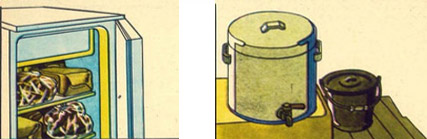 6. Провести йодизацию (3-4 капли йода на стакан воды для взрослого и 1-2 капли на 100 г воды для детей);7. Подготовить все необходимое для возможной эвакуации:средства индивидуальной защиты: ватно-марлевую повязку, плащ или накидку, перчатки, головной убор, сапоги (если нет сапог – плотные полиэтиленовые пакеты, чтобы надеть на обувь;однодневный запас продуктов и лекарства (для больных);документы и деньги;другие ценные и необходимые вещи;чемодан (рюкзак) с вещами обернуть полиэтиленовой пленкой;8. Перед выходом к месту сбора для эвакуации отключить квартиру от всех коммуникаций и тщательно закрыть.9. Если эвакуация не проводилась, постоянно находиться в загерметизированном помещении (до получения по радио или телевидению сигнала «Отбой»), выходить на улицу только в крайнем случае, одевая все средства защиты.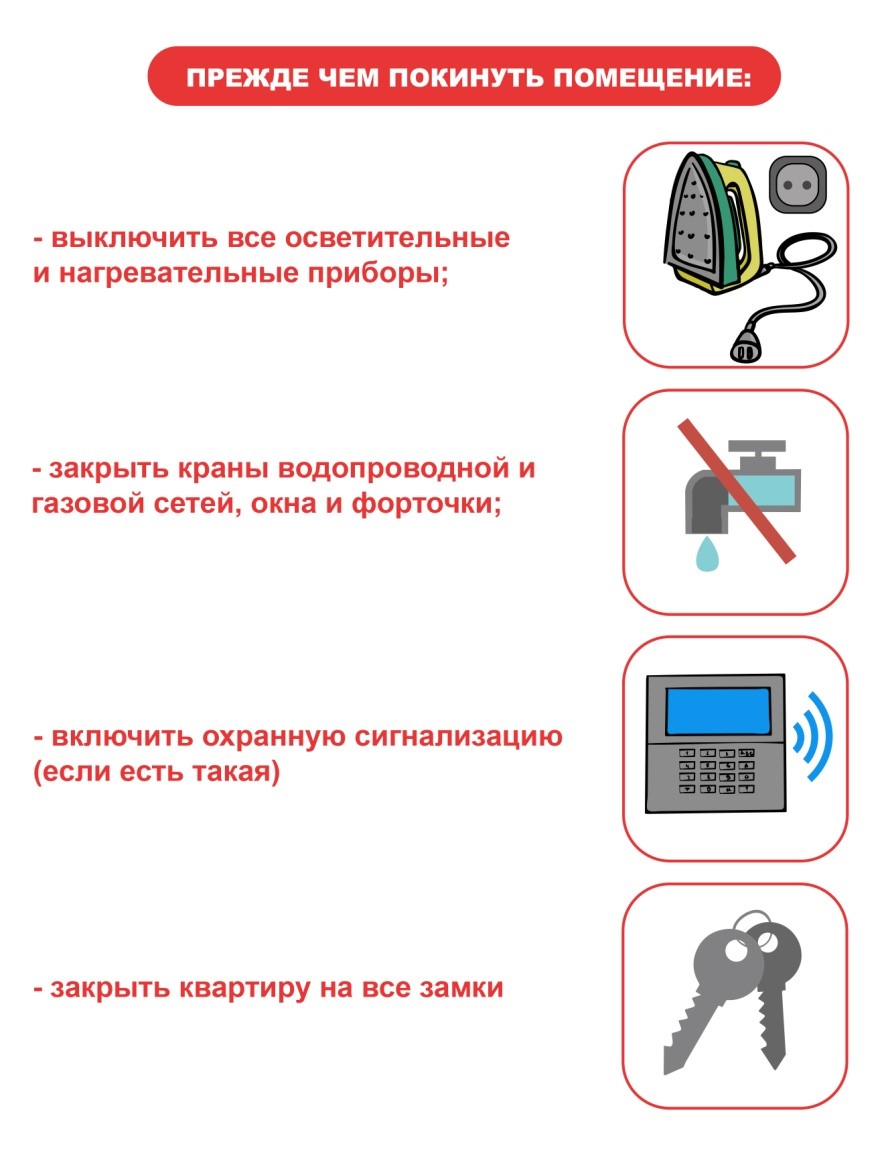 10. Находясь на открытой местности:не снимать средства индивидуальной защиты;избегать поднятия пыли и движения по высокой траве и кустарнику;не садится без надобности, не прикасаться к посторонним предметам;не пить, не принимать пищу, не курить;перед входом в помещение провести частичную дезактивацию: обтереть влажной тряпкой или смести пыль с одежды, обмыть водой открытые участки тела;11. Находясь в помещении:периодически увлажнять площадку перед дверьми;уличную обувь оставлять за порогом, предварительно протерев влажной тряпкой;ежедневно делать влажную уборку в помещении и стирать пыль;принимать пищу только в помещении. Перед приемом пищи вымыть руки с мылом, прополоскать рот 0,5% раствором питьевой соды;в течение первых 7 дней ежедневно принимать стакан раствора йода (3-5 капель на стакан воды), для детей (1-2 капли) в течение 3 дней;12. Употребление продуктов:Мясо употреблять только мороженое (через 80 дней заморозки радионуклиды практически пропадают): отделить от костей (кости выбрасываются); несколько раз тщательно промыть водой; варить только в большом количестве воды (загрязнение уменьшается на 50%);бульон сливается;Фрукты и овощи несколько раз обмываются проточной водой.Молоко употреблять только виде сметаны, масла, творога.Рыбу употреблять категорически запрещается.Все продукты хранить только в полиэтиленовой упаковке.Режимы радиационной защитыЧтобы исключить радиационное поражение и вторичное облучение людей сверх установленных доз в условиях радиоактивного заражения применяются режимы радиационной защиты.Режим радиационной защиты – это порядок действия людей, применения ими средств и способов защиты в зоне радиоактивного загрязнения с целью уменьшения доз облучения.Режим определяет:последовательность и продолжительность использования защитных сооружений;использование защитных свойств жилых и производственных зданий;ограничение пребывания людей на открытой местности.Режимы зависят от времени выпадения радиоактивных веществ, мощности дозы на местности, защитных свойств убежищ, ПРУ, производственных и жилых зданий.Цель режимов – исключить радиационные поражения и повторное облучение людей при нахождении на радиоактивно загрязненной местности. Известно, что коэффициент ослабления радиации зданиями и сооружениями зависит от строительного материала, конструкции и этажности.Для защиты населения предусмотрены три типовых режима радиационной защиты:№1 – применяется для населенных пунктов, в которых население проживает в основном в деревянных домах (с коэффициентом ослабления радиации в 2-3 раза);№2 – предусмотрен для населенных пунктов, где жители проживают в каменных одноэтажных зданиях, обеспечивающих ослабление радиации в 10 раз;№3 – предусмотрен для населенных пунктов, где население проживает в многоэтажных каменных зданиях, обеспечивающих ослабление радиации в 20-30 раз. При этом подвалы жилых домов существенно снижают уровень проникающей радиации (в деревянных одноэтажных домах – в 7 раз; в многоэтажных каменных – до 400 раз).Выполнение любого режима радиационной защиты предусматривает несколько этапов:1-и этап – укрытие населения в защитных сооружениях;2-й этап – попеременное укрытие в защитных сооружениях и домах;3-й этап – укрытие в домах с ограниченным пребыванием на улице.Продолжительность каждого этапа зависит от степени защиты людей от радиации, которую обеспечивают убежище и жилое помещение, а также от уровня радиации в районе заражения и времени его спада.Уровень радиации можно ориентировочно оценить исходя из того, что уже через7 часов после ядерного взрыва уровень радиации уменьшается в 10 раз, через сутки – в 45 раз, через двое суток – в 100 раз, а спустя две недели – в 1000 раз.Продолжительность пребывания в убежище определяется штабом ГО и ЧС в зависимости от радиационной обстановки.Вопрос 2. Средства индивидуальной и коллективной защиты. Заполнение и использование защитных сооружений. Повышение защитных свойств дома (квартиры). Принципы и способы эвакуации. Противопожарные мероприятия. Принципы обеспечения устойчивого функционирования объектов экономикиСредства коллективной защиты. К средствам коллективной защиты (СКЗ) относятся защитные сооружения гражданской обороны (убежища, противорадиационные укрытия).Защитные сооружения гражданской обороны (ЗС ГО) – это сооружения, предназначенные для защиты населения от поражающих факторов современных средств поражения (боеприпасов оружия массового поражения, обычных средств поражения), а также от вторичных факторов, возникающих при разрушении (повреждении) потенциально опасных объектов. Эти сооружения в зависимости от защитных свойств подразделяются на убежища и противорадиационные укрытия. Кроме того, могут применяться и укрытия простейшего типа.Убежища создаются для защиты:работников наибольшей работающей смены организаций, расположенных в зонах возможных сильных разрушений и продолжающих свою деятельность в период мобилизации и военное время, а также работников работающей смены дежурного и линейного персонала организаций, обеспечивающих жизнедеятельность городов, отнесенных к группам по гражданской обороне, и организаций, отнесенных к категории особой важности по гражданской обороне;работников атомных станций и организаций, обеспечивающих функционирование и жизнедеятельность этих станций;нетранспортабельных больных, находящихся в учреждениях здравоохранения, расположенных в зонах возможных сильных разрушений, а также обслуживающего их медицинского персонала;трудоспособного населения городов, отнесенных к особой группе по гражданской обороне.Противорадиационные укрытия создаются для зашиты:работников организаций, расположенных за пределами зон возможных сильных разрушений и продолжающих свою деятельность в период мобилизации и военное время;населения городов и других населенных пунктов, не отнесенных к группам по гражданской обороне, а также населения, эвакуируемого из городов, отнесенных к группам по гражданской обороне, зон возможных сильных разрушений организаций, отнесенных к категории особой важности по гражданской обороне, и зон возможного катастрофического затопления.Органы исполнительной власти субъектов Российской Федерации и органы местного самоуправления на соответствующих территориях:определяют общую потребность в объектах гражданской обороны;создают в мирное время объекты гражданской обороны и поддерживают их в состоянии постоянной готовности к использованию;осуществляют контроль за созданием объектов гражданской обороны и поддержанием их в состоянии постоянной готовности к использованию;ведут учет существующих и создаваемых объектов гражданской обороны.Организации:создают в мирное время по согласованию с федеральными органами исполнительной власти, органами исполнительной власти субъектов Российской Федерации и органами местного самоуправления, в сфере ведения которых они находятся, объекты гражданской обороны;обеспечивают сохранность объектов гражданской обороны, принимают меры по поддержанию их в состоянии постоянной готовности к использованию;ведут учет существующих и создаваемых объектов гражданской обороны.Создание объектов гражданской обороны в период мобилизации и военное время осуществляется в соответствии с заданиями по мероприятиям гражданской обороны, предусмотренными в мобилизационных планах федеральных органов исполнительной власти, субъектов Российской Федерации, муниципальных образований и организаций.Создание объектов гражданской обороны осуществляется за счет приспособления существующих, реконструируемых и вновь строящихся зданий и сооружений, которые по своему предназначению могут быть использованы как объекты гражданской обороны, а также строительства этих объектов. В качестве объектов гражданской обороны также могут использоваться объекты, предназначенные для обеспечения зашиты населения от чрезвычайных ситуаций природного и техногенного характера.В мирное время объекты гражданской обороны в установленном порядке могут использоваться в интересах экономики и обслуживания населения, а также для защиты населения от поражающих факторов, вызванных чрезвычайными ситуациями природного и техногенного характера, с сохранением возможности приведения их в заданные сроки в состояние готовности к использованию по назначению.Действия при укрытии населения (работников организаций) в защитных сооружениях (ЗС)Заполнение защитного сооружения проводится организованно, быстро и без паники. В убежище люди размещаются группами - по цехам, бригадам, учреждениям, домам, улицам, обозначив соответствующие места указками. В каждой группе назначают старшего. Тех, кто прибыл с детьми, размещают в отдельных отсеках или в специально отведенных местах. Престарелых и больных устраивают поближе к воздухоразводящим вентиляционным трубам.В убежище (укрытие) люди должны приходить со средствами индивидуальной защиты органов дыхания, продуктами питания и личными документами. Нельзя приносить с собой громоздкие вещи, сильно пахнущие и воспламеняющиеся вещества, приводить домашних животных. В защитном сооружении запрещается ходить без надобности, шуметь, курить, выходить наружу без разрешения коменданта (старшего), самостоятельно включать и выключать электроосвещение, инженерные агрегаты, открывать защитно-герметические двери, а также зажигать керосиновые лампы, свечи, фонари. Аварийные источники освещения применяются только по разрешению коменданта укрытия на ограниченное время в случае крайней необходимости. В убежище можно читать, слушать радио, беседовать, играть в тихие игры.Укрываемые должны строго выполнять все распоряжения звена по обслуживанию убежища (укрытия), соблюдать правила внутреннего распорядка, оказывать посильную помощь больным, инвалидам, женщинами и детям. В соответствии с правилами техники безопасности запрещается прикасаться к электрооборудованию, баллонам со сжатым воздухом и кислородом, входить в помещения, где установлены дизельная электростанция и фильтровентиляционный агрегат. Однако в случае необходимости комендант или командир звена может привлечь укрываемых людей к помощи по устранению неисправностей инженерно-технического оборудования, поддержанию чистоты и порядка в помещениях.После заполнения убежища по распоряжению коменданта личный состав звена закрывает защитно-герметические двери, ставни аварийных выходов и регулировочные заглушки вытяжной вентиляции, включает фильтровентиляционный агрегат на режим чистой вентиляции. Если убежище имеет тамбур-шлюз, его заполнение может продолжаться и после закрытия защитно-герметических дверей – способом шлюзования.Для создания нормальных условий внутри убежища необходимо поддерживать определенную температуру и влажность. Зимой температура не должна превышать +10 – +15°С, летом +25 – +30°С. Температуру измеряют обычным термометром, держа его на расстоянии 1 м от пола и 2 м от стены. Замеры делают при режиме чистой вентиляции через каждые 4 ч, при режиме фильтровентиляции – через 2 ч. Влажность воздуха определяют психрометром каждые 4 ч. Нормальной считается влажность не выше 65-70 %.Уборка помещения производится два раза в сутки самими укрываемыми по указанию старших групп. При этом санитарные узлы обязательно обрабатывают 0,5 %-ым раствором две трети основной соли гипохлорита кальция. Технические помещения убирает личный состав звена по обслуживанию убежища. В противорадиационных укрытиях необходимо выполнять те же основные правила и требования, что и в убежищах.На объектах народного хозяйства, в жилом секторе, где фонд защитных сооружений не достигает полной потребности, заполнение убежищ может проводиться с переуплотнением. В этом случае людей размещают не только в основных отсеках, но и в коридорах, проходах, тамбур-шлюзах.В подобных условиях пребывание в защитном сооружении должно быть непродолжительным. В результате значительного тепловыделения, увеличения влажности и содержания углекислого газа у людей возможны повышение температуры, учащение сердцебиения, головокружение и некоторые другие болезненные признаки. Поэтому следует всемерно ограничить им физическую нагрузку, усилить медицинское наблюдение за их здоровьем. В каждом отсеке должен действовать санитарный пост.Важное значение приобретает строгий контроль за воздушной средой. Если в убежище температура воздуха ниже 30°С тепла, концентрация углекислого газа не превышает 30 мг/м3, а кислорода содержится 17 % и более, то такие условия принято считать нормальными. При повышении концентрации углекислого газа до 50 - 70 мг/м3 как и при превышении указанных выше других характеристик среды необходимо ограничить физическую нагрузку укрываемых, усилить за ними медицинское наблюдение.Основные правила поведения в защитных сооружениях:- приходить в ЗС со своими СИЗ, продуктами питания и личными документами;- организованно занять указанные места в ЗС;- строго выполнять все распоряжения личного состава звена по обслуживанию ЗС;- соблюдать спокойствие, пресекать случаи паники и нарушения общественного порядка;- соблюдать правила внутреннего распорядка, поддерживать чистоту и порядок в помещениях, выполнять работы по их уборке;- в убежище можно читать, спать, слушать радио, беседовать, играть в тихие игры;- выполнять работы по подаче воздуха в ЗС по распоряжению командира звена;- оказывать посильную помощь больным, инвалидам, женщинам и детям;- соблюдать меры безопасности.Простейшие укрытия – это сооружения, не требующие специального строительства, которые обеспечивают частичную защиту укрываемых от воздушной ударной волны, светового излучения ядерного взрыва и летящих обломков разрушенных зданий, снижают воздействие ионизирующих излучений на радиоактивно загрязненной местности, а в ряде случаев защищают от непогоды и других неблагоприятных условий.В качестве простейших укрытий наряду с траншеями и щелями могут быть использованы землянки, а также подвалы, подполы, погреба, внутренние помещения зданий. При наличии времени и материалов эти помещения также доводятся до требований к противорадиационным укрытиям.Средства индивидуальной защиты. Правила пользования имиВ результате аварий на ПОО возможно поражение людей аварийно- химически опасными, отравляющими и радиоактивными веществами. Для предотвращения (снижения) воздействия на организм поражающего действия аварийно- химически опасных, отравляющих и радиоактивных веществ используются средства индивидуальной защиты.Средства индивидуальной защиты (СИЗ) – это средства, которыми должен уметь пользоваться каждый человек, так как они предназначены для оказания первой помощи в чрезвычайных ситуациях.К ним относят: средства индивидуальной защиты органов дыхания (противогазы, самоспасатели, респираторы и простейшие средства защиты), пакет перевязочный индивидуальный (ППИ), комплект индивидуальной медицинской гражданской защиты (КИМГЗ), индивидуальный противохимический пакет (ИПП-8, ИПП -11). Помимо этого крайне необходимо иметь свою домашнюю аптечку.Средства индивидуальной защиты органов дыханияПо принципу защитного действия средства индивидуальной защиты органов дыхания (СИЗОД) подразделяются на фильтрующие и изолирующие.К СИЗОД фильтрующего типа относятся: противогазы, самоспасатели, респираторы и простейшие средства защиты. Так как в них воздух, поступающий для дыхания, очищается от отравляющих веществ, АХОВ, радиоактивной пыли и бактериальных аэрозолей, то запрещается их использование в случаях, если:объемная доля кислорода в воздухе менее 18%;в воздухе содержатся АХОВ, защита от которых не предусмотрена инструкцией по эксплуатации;концентрация АХОВ в воздухе превышает максимальное значение, предусмотренное инструкцией по эксплуатации;в воздухе содержатся плохо сорбирующиеся органические вещества (метан, этан, бутан, этилен, ацитилен и др.).Фильтрующие противогазы. Фильтрующие противогазы предназначены для защиты органов дыхания, глаз и кожи лица человека от аэрозолей, паров и газов отравляющих веществ (ОВ) и радиоактивных веществ (РВ), биологических аэрозолей (БА).К современным образцам относятся модернизированные фильтрующие гражданские противогазы ГП-7Б, ГП-7ВМБ.Но имеются и другие противогазы, которые можно использовать, это ГП-7, ГП-7В, ГП-7ВМ.Противогаз ГП-7В (рис 1) комплектуется лицевой частью трех ростов для любых размеров лица человека. Маска позволяет вести переговоры как при непосредственном общении, так и при работе с техническими средствами связи.Рис.1. Гражданский фильтрующий противогаз ГП-7В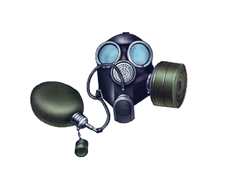 Гражданский противогаз ГП-7В имеет в комплекте устройство для приема воды из фляги во время работы в зараженной атмосфере. Фляга для приема питьевой воды в комплект противогаза не входит, но может быть поставлена по требованию заказчика.Перед применением противогаз необходимо проверить на исправность и герметичность. Осматривая лицевую часть, следует удостовериться в том, что рост шлема-маски соответствует требуемому. Затем определить ее целостность, обратив внимание на стекла очкового узла. После этого проверить клапанную коробку, состояние клапанов. Они не должны быть покороблены, засорены или порваны. На фильтрующе-поглощающей коробке и горловине не должно быть вмятин, ржавчины, проколов и иных повреждений. Обращается внимание также на то, чтобы в коробке не пересыпались зерна поглотителя.Противогаз собирают так: в левую руку берут шлем-маску за клапанную коробку, а правой рукой ввинчивают до отказа фильтрующе-поглощающую коробку на винтованной горловиной в патрубок клапанной коробки шлем-маски.Новую лицевую часть противогаза перед надеванием необходимо протереть снаружи и внутри чистой тряпочкой, слегка смоченной водой, а клапаны выдоха продуть. При обнаружении в противогазе тех или иных повреждений их устраняют, при невозможности сделать это – противогаз заменяют исправным.Проверенный противогаз в собранном виде укладывают в сумку: снизу кладут фильтрующе-поглощающую коробку, сверху – шлем-маску.Противогаз носят вложенным в сумку. Плечевая лямка перебрасывается через правое плечо. Сама сумка – на левом боку, клапаном от себя. Противогаз может быть в положениях «походном», «наготове», «боевом».В «походном» – когда нет угрозы заражения ОВ, АХОВ, радиоактивной пылью, бактериальными средствами. Сумка на левом боку. При ходьбе она может быть немного сдвинута назад, чтобы не мешала движению руками. Верх сумки должен быть на уровне талии, клапан застегнут.В положение «наготове» противогаз переводят при угрозе заражения, после информации по радио, телевидению или по команде «Противогазы готовь!» В этом случае сумку надо закрепить поясной тесьмой, слегка подав ее вперед, клапан отстегнуть для того, чтобы можно было быстро воспользоваться противогазом.В «боевом» положении – лицевая часть надета. Делают это по команде «Газы!», по другим распоряжениям, а также самостоятельно при обнаружении признаков того или иного заражения.Противогаз считается надетым правильно, если стекла очков лицевой части находятся против глаз, шлем-маска плотно прилегает к лицу.Необходимость делать сильный выдох перед открытием глаз и возобновлением дыхания после надевания противогаза объясняется тем, что надо удалить из-под шлема-маски зараженный воздух, если он туда попал в момент надевания.При надетом противогазе следует дышать глубоко и равномерно. Не надо делать резких движений. Если есть потребность бежать, то начинать бег следует трусцой, постепенно увеличивая темп.Противогаз снимается по команде «Противогаз снять!» Для этого надо приподнять одной рукой головной убор, другой – взяться за клапанную коробку, слегка оттянуть шлем-маску вниз и движением вперед и вверх снять ее, надеть головной убор, вывернуть шлем-маску, тщательно протереть и уложить в сумку. Самостоятельно (без команды) противогаз можно снять только в случае, если станет достоверно известно, что опасность поражения миновала.При пользовании противогазом зимой возможно огрубление (отвердевание) резины, замерзание стекол очкового узла, смерзание лепестков клапанов выдоха или примерзание их к клапанной коробке. Для предупреждения и устранения перечисленных неисправностей необходимо при нахождении в зараженной атмосфере периодически обогревать лицевую часть противогаза, помещая ее за борт пальто. Если до надевания шлем-маска все же замерзла, следует слегка размять ее и, надев на лицо, отогреть руками до полного прилегания к лицу. При надетом противогазе предупредить замерзание клапанов выдоха можно, обогревая время от времени клапанную коробку руками, одновременно продувая (резким выдохом) клапаны выдоха.Средствами индивидуальной защиты органов дыхания изолирующего типа обеспечивается личный состав аварийно-спасательных формирований. СамоспасателиСамоспасатель – средство индивидуальной защиты органов дыхания и глаз человека от токсичных продуктов горения в течение заявленного времени защитного действия при эвакуации из производственных, административных и жилых зданий, помещений во время пожара.Защитный капюшон «Феникс» предназначен для защиты органов дыхания, глаз и кожи лица от продуктов горения, аэрозолей, паров и газов опасных химических веществ, образующихся при аварийных ситуациях в жилых, служебных и промышленных зданиях и в вагонах метрополитена или поездах, а также для экстренной эвакуации из задымленных помещений в течение 20 минут.Технические характеристики:1. Состав изделия: капюшон состоит из лицевой части, изготовленной из термостойкой полиамидной пленки в виде колпака (закрывающего всю голову человека), обтюратора, изготовленного из эластичной пленки белого цвета, фильтрующе-поглощающего элемента размером 80х300х10 мм, силиконового загубника и зажима для носа.2. Срок хранения изделия не менее 5 лет в штатной вакуумной упаковке, масса капюшона изделия – 90 г.3. Сопротивление дыханию – незначительное (при средней скорости дыхания человека 30 л/мин. сопротивление дыханию составит 8,8 мм водяного столба).4. Термостойкость материалов соответствует назначению изделия и обеспечивает длительное дыхание окружающим воздухом с температурой до 100оС, а также выдерживает кратковременное воздействие искр пламени.5. Капюшон «Феникс» защищает от более 30 опасных химических веществ, основными из которых являются:пары бензола, при концентрации до 1,2-1, 3 мг/л (60-65 ПДК);пары нитрила акриловой кислоты при действующей концентрации 0,025-0,03 мг/л (50 ПДК);аммиак, при концентрации до 1,2-1,3 мг/л (60-65 ПДК);хлор, при действующей концентрации 0,05 мг/л (50 ПДК);синильная кислота, при действующей концентрации 0,03 мг/л (100 ПДК);фосген, при действующей концентрации 0,025 мг/л (50 ПДК);окись углерода, при действующей концентрации 0, 8-1,0 мг/л (40-50 ПДК), при этом человеком поглощается не более 200 мг;сероводород, при действующей концентрации 0,3 мг/л (30 ПДК);диоксид серы, при действующей концентрации 0,1 мг/л (100 ПДК);аэрозоли (дым, взвеси, копоть, пыль), общий коэффициент проницаемости фильтра не более 5%.Капюшон «Феникс» запрещается использовать при концентрации кислорода менее 17% объема и температуре окружающего воздуха выше 70оС.Порядок применения:разорвать пакет по месту насечки, извлечь изделие «Феникс» и развернуть;оторвать зажим для носа от пакета;растягивая подушечки, надвинуть зажим на нос так, чтобы он плотно зажимал обе ноздри;вставить руки в эластичный воротник и растянуть;аккуратно надеть капюшон на голову фильтром к лицу;задержав дыхание захватить весь мундштук ртом, поддерживая фильтр рукой удерживать зубами внутреннюю часть мундштука в течение всего времени использования. Дыхание должно осуществляться только через рот;после использования снять защитный капюшон.Для быстрого перевода защитного капюшона в боевое положение, его рекомендуется помещать в карман или в сумочку и постоянно носить с собой.Респиратор – средство индивидуальной защиты органов дыхания от попадания аэрозолей (пыль, дым, туман) и/или вредных газов. Респираторы подразделяются на газопылезащитные, пылезащитные, газозащитные и газодымозащитные респираторы.Респиратор Р-2 (рис 2) относится к пылезащитным респираторам и предназначен для защиты органов дыхания человека от различных видов пыли:- радиоактивной;- растительной (пеньковая, хлопковая, древесная, табачная, мучная, сахарная, угольная);- животной (шерстяная, роговая, костяная, кожаная, пуховая);- металлической (железная, чугунная, стальная, медная, свинцовая);- минеральной (наждачная, цементная, стеклянная, известковая, дорожная);- порошкообразных удобрений и ядохимикатов, не выделяющих токсичных газов и паров;- пылей пигментов и удобрений и других видов пыли.Рис. 2. Респиратор Р-2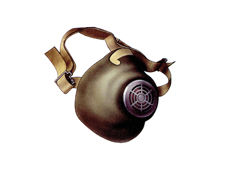 Наружная оболочка полумаски изготовлена из пенополиуретана (пористого синтетического материала), а внутренняя из тонкой воздухонепроницаемой пленки, в которую вмонтированы клапаны вдоха. Между наружной и внутренней оболочками расположен фильтр из полимерных волокон.Принцип действия респиратора Р-2 основан на том, что при вдохе воздух проходит через всю поверхность оболочки и фильтр очищается от пыли и через клапана вдоха попадает в подмасочное пространство и органы дыхания. При выдохе воздух выходит наружу через клапан выдоха. Респиратор Р-2 выпускается 1-го,2-го и 3-го роста.Респиратор не защищает от токсичных газов и паров.Респиратор Р-2 обеспечивает защиту органов дыхания, как в летних, так и в зимних условиях.К простейшим средствам защиты органов дыхания относится ватно-марлевая повязка.Ватно-марлевую повязку можно изготовить следующим образом: берут кусок марли длиной 100 см и шириной 50 см; в средней части куска на площади 30х20 см кладут ровный слой ваты толщиной примерно 2 см. Свободные от ваты концы марли (около 30-35 см) с обеих сторон заворачивают, закрывая вату, образуя две пары завязок.При использовании накладывают на лицо так, что бы нижний край закрывал подбородок, а верхний доходил до глазных впадин. Нижние концы завязывают на темени, верхние на затылке.Необходимо при защите от хлора смочить 2-5 % раствором питьевой соды, при защите от аммиака 2-5 % раствором лимонной кислоты.Комплект индивидуальной медицинской гражданской защиты (КИМГЗ)КИМГЗ предназначен для обеспечения личного состава формирований и населения при выполнении ими мероприятий по оказанию первой помощи пострадавшим, выполняющим задачи в районах возможных ЧС.КИМГЗ (рис 3) укомплектован в соответствии приказом МЧС России от 23.01.2014 № 23 и с приказом Минздрава России от 15.02.2013 № 70н «Об утверждении требований к комплектации лекарственными препаратами и медицинскими изделиями Комплекта индивидуального медицинского гражданской защиты (КИМГЗ) для оказания первичной медико-санитарной помощи и первой помощи».Рис. 3. Комплект индивидуальный медицинский гражданской защиты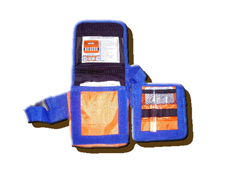 В приказе прописаны возможные чрезвычайные ситуации, для личного состава сил гражданской обороны (личный состав) и для населения, в зависимости от этого комплектуются различные составы КИМГЗ.Состав:(вариант 1)Устройство для проведения искусственного дыхания «рот-устройство-рот» – 1 шт.Жгут кровоостанавливающий матерчато-эластичный – 1 шт.Пакет перевязочный медицинский стерильный – 1 шт.Салфетка антисептическая из нетканого материала с перекисью водорода – 1 шт.Средство перевязочное гидрогелевое противоожоговое стерильное с охлаждающим и обезболивающим действием (не менее 20 см x 24 см) – 1 шт.Лейкопластырь рулонный (не менее 2 см x 5 м) – 1 шт.Перчатки медицинские нестерильные, смотровые – 1 шт.Маска медицинская нестерильная трехслойная из нетканого материала с резинками или с завязками – 1 шт.Салфетка антисептическая из нетканого материала спиртовая – 1 шт.Средство перевязочное гемостатическое стерильное с аминокапроновой кислотой (не менее 6 см x 10 см) – 1 шт.Средство перевязочное гемостатическое стерильное на основе цеолитов или алюмосиликатов кальция и натрия или гидросиликата кальция (не менее 50 г) – 1 шт.Средство перевязочное гидрогелевое для инфицированных ран стерильное с антимикробным и обезболивающим действием (не менее 20 г) – 1 шт.Салфетка из нетканого материала с раствором аммиака – 1 шт.Кеторолак, таб. 10 мг – 1 таб.Пакет перевязочный индивидуальный. Пакеты перевязочные медицинская промышленность выпускает 4-х типов: индивидуальные, обыкновенные, первой помощи с одной подушечкой, первой помощи с двумя подушечками.Пакет перевязочный индивидуальный применяется для наложения первичных повязок на раны. Он состоит из бинта (10см x 7м) и двух ватно-марлевых подушечек. Одна из подушечек пришита около конца бинта неподвижно, а другую можно передвигать по бинту. Обычно подушечки и бинт завернуты в вощеную бумагу и вложены в герметичный чехол из прорезиненной ткани, целлофана или пергаментной бумаги. В пакете имеется булавка. На чехле указаны правила пользования пакетом. При пользовании пакетом его берут в левую руку, правой захватывают надрезанный край наружного чехла, рывком обрывают склейку и вынимают пакет в вощеной бумаге с булавкой. Из складки бумажной оболочки достают булавку и временно прикалывают ее на видном месте к одежде. Осторожно развертывают бумажную оболочку, в левую руку берут конец бинта, к которому пришита ватная подушечка, в правую – скатанный бинт и развертывают его. При этом освобождается вторая подушечка, которая может перемещаться по бинту. Бинт растягивают, разводя руки, вследствие чего подушечки расправляются.Одна сторона подушечки прошита красными нитками. Оказывающий помощь при необходимости может касаться руками только этой стороны. Подушечки кладут на рану другой (не прошитой) стороной. При небольших ранах подушечки накладывают одна на другую, а при обширных ранениях или ожогах – рядом. В случае сквозных ранений одной подушечкой закрывают входное отверстие, а второй – выходное, для чего подушечки раздвигаются на нужное расстояние. Затем их прибинтовывают круговыми ходами бинта, конец которого закрепляют булавкой.Наружный чехол пакета, внутренняя поверхность которого стерильна, используется для наложения герметических повязок. Например, при простреле легкого.Хранится пакет в специальном кармане сумки для противогаза или в кармане одежды.Пакет обыкновенный в отличие от пакета перевязочного индивидуального упаковывается в наружную пергаментную оболочку и обклеивается бандеролью из-под пергамента.Пакеты первой помощи с одной и двумя подушечками упаковываются в подпергаментную внутреннюю и пленочную наружную оболочки.К каждому пакету прикрепляется рекомендация по его вскрытию и употреблению.Индивидуальный противохимический пакет. Индивидуальный противохимический пакет ИПП-8 предназначен для обеззараживания капельножидких ОВ и АХОВ, попавших на тело и одежду человека, на средства индивидуальной защиты и на инструмент.ИПП-8 состоит из плоского стеклянного флакона емкостью 125-135 мл, заполненного дегазирующим – раствором, и четырех ватно-марлевых тампонов. Весь пакет находится в целлофановом мешочке.При пользовании необходимо вскрыть оболочку пакета, извлечь флакон и тампоны, отвинтить пробку флакона и его содержимым обильно смочить тампон. Этим тампоном тщательно протереть подозрительные на заражение открытые участки кожи и шлем-маску (маску) противогаза. Снова смочить тампон и протереть им края воротника и манжеты, прилегающие к коже. При обработке жидкостью может возникнуть ощущение жжения кожи, которое быстро проходит и не влияет на самочувствие и работоспособность.Необходимо помнить, что жидкость пакета ядовита и опасна для глаз. Поэтому кожу вокруг глаз следует обтирать сухим тампоном и промывать чистой водой или 2% раствором соды.Средство ИПП-11 предназначено для профилактики кожно-резорбтивных поражений ОВ, АХОВ (инсектициды, пестициды, и др.) через открытые участки кожи, а также для дегазации этих веществ на коже в интервале температур от -20оС до +50оС.При заблаговременном нанесении на кожу защитный эффект сохраняется в течение 24 часов.Если противохимических пакетов нет, капли (мазки) ОВ можно снять тампонами из бумаги, ветоши или носовым платком. Участки тела или одежды достаточно обработать простой водой с мылом при условии, что с момента попадания капель на тело или одежду прошло не более 10-15 мин. Если время упущено, то обработку все равно сделать необходимо. Это несколько уменьшит степень поражения и исключит возможность механического переноса капель и мазков ОВ или АХОВ на другие участки тела или одежды.Обезвредить капельножидкие ОВ можно и бытовыми химическими средствами. Для обработки кожи взрослого человека нужно заблаговременно подготовить 1 литр 3% перекиси водорода и 30 г едкого натра (или 150 г силикатного клея), которые смешивают непосредственно перед использованием. Применяется полученный раствор также как и дегазирующая жидкость из ИПП.Обработка с помощью ИПП или подручных средств не исключает необходимости проведения в дальнейшем полной санитарной обработки людей и обеззараживания одежды, обуви и средств индивидуальной защиты.Требования пожарной безопасностиРазработка и реализация мер пожарной безопасности определены в ст. 21 Федерального закона от 21.12.1994 № 69-ФЗ «О пожарной безопасности» (ред. от 12.03.2014 № 27-ФЗ).Меры пожарной безопасности – действия по обеспечению пожарной безопасности, в том числе по выполнению требований пожарной безопасности.Требования пожарной безопасности– специальные условия социального и (или) технического характера, установленные в целях обеспечения пожарной безопасности законодательством Российской Федерации, нормативными документами или уполномоченным государственным органом.Механизм реализации требований пожарной безопасности осуществляется посредством:организации пожарной охраны и ведомственных служб пожарной безопасности в соответствии с законодательством Российской Федерации и органов местного самоуправления;привлечения общественности к вопросам обеспечения пожарной безопасности;лицензирования деятельности в области промышленной безопасности;сертификации веществ, материалов, изделий, технологических процессов, зданий и сооружений объектов в части обеспечения пожарной безопасности;декларирования безопасности опасного производственного объекта;определения ответственности руководителей организаций, эксплуатирующих опасный производственный объект, за соблюдение положений закона, полноту и достоверность сведений, содержащихся в декларации промышленной безопасности, а также за полноту представляемой дополнительной к ней информации о последствиях аварии, принятых чрезвычайных мерах и мероприятиях по исключению возможности повторения аналогичной аварии;страхования риска ответственности за причинение вреда при эксплуатации опасного производственного объекта.Инструкции о мерах пожарной безопасности должны разрабатываться на основе Постановления Правительства РФ № 390 от 25.04.2012 «О противопожарном режиме» (ред. от 06.03.2015 № 201), правил противопожарного режима, нормативно-технических, нормативных и других документов, содержащих требования пожарной безопасности, исходя из специфики пожарной опасности зданий, сооружений, технологических процессов, технологического и производственного оборудования.В инструкциях о мерах пожарной безопасности необходимо отражать следующие вопросы:порядок содержания территории, зданий и помещений, в том числе эвакуационных путей;мероприятия по обеспечению пожарной безопасности при проведении технологических процессов, эксплуатации оборудования, производстве пожароопасных работ;порядок и нормы хранения и транспортировки взрывоопасных веществ и пожароопасных веществ и материалов;места курения, применения открытого огня и проведения огневых работ;порядок сбора, хранения и удаления горючих веществ и материалов, содержания и хранения спецодежды;предельные показания контрольно-измерительных приборов (манометры, термометры и др.), отклонения от которых могут вызвать пожар или взрыв.Так же в инструкциях отображаются обязанности и действия работников при пожаре, в том числе:правила вызова пожарной охраны;порядок аварийной остановки технологического оборудования;порядок отключения вентиляции и электрооборудования;правила применения средств пожаротушения и установок пожарной автоматики;порядок эвакуации горючих веществ и материальных ценностей;порядок осмотра и приведения в пожаро- взрывобезопасное состояние всех помещений предприятия (подразделения).Первичные средства пожаротушения. Порядок и правила их применения и использованияК первичным средствам пожаротушения относятся: огнетушители, внутренние пожарные краны, пожарный инвентарь (ящики с песком, бочки с водой, пожарные ведра, совковые лопаты, асбестовые полотна, войлок, кошма) и пожарный инструмент (багры, ломы, топоры и др.).Лица ответственные за наличие и готовность средств пожаротушения, обязаны организовывать не реже одного раза в 6 месяцев осмотр первичных средств пожаротушения с регистрацией результатов осмотра в журнале состояния первичных средств пожаротушения.Выявленные при регулярных осмотрах неисправности огнетушителей, пожарных кранов и других средств пожаротушения должны устраняться в кратчайшие сроки.Неисправные огнетушители (сорвана пломба, недостаточно огнетушащего средства или оно отсутствует, отсутствие или недостаточное количество рабочего газа в пусковом баллоне, повреждение предохранительного клапана и т.п.) должны быть немедленно убраны из защищаемого помещения, от оборудования и установок и заменены исправными.Первичные средства пожаротушения должны быть размещены в легкодоступных местах и не должны мешать при эвакуации людей из помещений.Использование пожарного инвентаря и других средств пожаротушения для хозяйственных, производственных и прочих нужд, не связанных с обучением добровольной пожарной дружины, тушением пожара и ликвидацией стихийных бедствий, категорически запрещается.Снятие с эксплуатации и списание огнетушителей, пожарных рукавов и других средств пожаротушения, пришедших в негодность и отбракованных при испытании, производится специально назначенной комиссией, которая назначается руководителем предприятия.Пожарные щиты – предназначены для размещения в определенном месте ручных огнетушителей, пожарного инвентаря и инструмента, применяемого при ликвидации не развившихся пожаров на объектах, в складских помещениях и на строительных площадках.Запрещается прикреплять пожарный инвентарь к щиту гвоздями или жесткой проволокой и закрывать раму (дверцы) на замок.Пожарные щиты должны быть опломбированными и открываться без особых усилий.На пожарных щитах необходимо указывать их порядковые номера и номер телефона для вызова пожарной охраны.На щитах размещается следующий ручной пожарный инвентарь: ломы, багры, топоры, ведра. Рядом со стендом устанавливается ящик с песком и лопатами, а также бочка с водой емкостью 200-250 литров.Рис. 4. Пожарный щит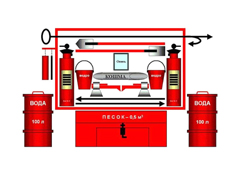 Асбестовое полотно, войлок (кошма) – используется для тушения небольших очагов горения любых веществ. Очаг горения накрывается асбестовым или войлочным полотном с целью прекращения к нему доступа воздуха.Песок – применяется для механического сбивания пламени и изоляции горящего или тлеющего материала от окружающего воздуха. Подается песок в очаг пожара лопатой или совком.Внутренние пожарные краны – предназначены для тушения водой твердых сгораемых материалов и горючих жидкостей и для охлаждения ближайших резервуаров.Внутренний пожарный кран вводится в работу двумя работниками. Один прокладывает рукав и держит наготове пожарный ствол для подачи воды в очаг горения, второй проверяет подсоединение пожарного рукава к штуцеру внутреннего крана и открывает вентиль для поступления воды в пожарный рукав.Надежными первичными средствами тушения пожаров до прибытия подразделений пожарной охраны являются огнетушители. Огнетушитель – это переносное или передвижное устройство для тушения очага пожара за счет выпуска запасенного огнетушащего вещества.По способу доставки к очагу пожара огнетушители делятся на переносные (массой до 20 кг) и передвижные (массой не менее 20, но и не более 400 кг).Огнетушители по виду огнетушащего вещества подразделяются на воздушно-пенные, порошковые, газовые.Воздушно-пенные и водные огнетушители предназначены для тушения очагов пожаров класса А (твердых веществ) и В (жидких веществ).Огнетушители данного типа не должны применяться для тушения оборудования, находящегося под электрическим напряжением, для тушения сильно нагретых или расплавленных веществ, а также веществ, вступающих с водой в химическую реакцию, которая сопровождается интенсивным выделением тепла и разбрызгиванием горючего.Огнетушители всех типов следует располагать на защищаемом объекте таким образом, чтобы они были защищены от воздействия прямых солнечных лучей, тепловых потоков, механических воздействий и других неблагоприятных факторов (вибрация, агрессивная среда, повышенная влажность и т.д.). Они должны быть хорошо видны и легкодоступны в случае пожара. Предпочтительно размещать огнетушители вблизи мест наиболее вероятного возникновения пожара, вдоль путей прохода, а также около выхода из помещения, на высоте не более 1,5 м. Огнетушители не должны препятствовать эвакуации людей во время пожара.В зимнее время (при температуре ниже +1°С) огнетушители с зарядом на водной основе необходимо хранить в отапливаемых помещениях.Расстояние от возможного очага пожара до места размещения огнетушителя не должно превышать 20 метров для общественных зданий и сооружений, 30 метров – для помещений, имеющих категорию по взрывопожарной и пожарной опасности.Вода – наиболее распространенное средство для тушения огня. Огнетушащие свойства ее заключаются главным образом в способности охладить горящий предмет, снизить температуру пламени. Будучи поданной на очаг горения сверху, неиспарившаяся часть воды смачивает и охлаждает поверхность горящего предмета и, стекая вниз, затрудняет загорание его остальных, не охваченных огнем, частей.Вода электропроводна, поэтому ее нельзя использовать для тушения сетей и установок, находящихся под напряжением. Обнаружив загорание электрической сети, необходимо в первую очередь обесточить электропроводку в помещении, а затем выключить общий рубильник (автомат) на щите ввода. После этого приступают к ликвидации очагов горения.Запрещается тушить водой горящий бензин, керосин, масла и другие легковоспламеняющиеся и горючие жидкости в помещении. Эти жидкости, будучи легче воды, всплывают на ее поверхность и продолжают гореть, увеличивая площадь горения при растекании воды. Поэтому для их тушения, кроме огнетушителей, следует применять песок, землю, соду, а также использовать плотные ткани, шерстяные одеяла, пальто, смоченные водой.Пожарные бочки для хранения воды должны иметь емкость не менее 0,2 м3 и комплектоваться ведром.Порошковые огнетушители используются в качестве первичного средства тушения загорания пожаров класса А (твердых веществ), В (жидких веществ), С (газообразных веществ) и электроустановок, находящихся под напряжением до 1 000 В.Принцип работы порошкового огнетушителя основан на вытеснении огнетушащего порошка (при открытом клапане запорного устройства) сжатым воздухом, находящимся в емкости.Ниже приведено несколько советов по общим принципам тушения очагов загорания переносными порошковыми огнетушителями, которые применимы и для других типов огнетушителей.Подходить к очагу горения необходимо с наветренной стороны (чтобы ветер или воздушный поток бил в спину) на расстояние не меньше минимальной длины струи огнетушащего вещества (ОТВ) огнетушителя, величина которой указывается на этикетке огнетушителя. Необходимо учитывать, что сильный ветер мешает тушению, снося с очага пожара огнетушащее вещество и интенсифицируя горение.При работе с передвижными огнетушителями необходимо учитывать, что чем больше давление в корпусе огнетушителя или чем больше диаметр выходного отверстия насадки-распылителя и, следовательно, расход ОТВ, тем сильнее реактивное воздействие (отдача) струи ОТВ и тем сложнее ею маневрировать.На ровной поверхности тушение начинают с передней стороны очага.Горящую стену тушат снизу вверх.При наличии нескольких огнетушителей следует применять все одновременно.Жидкие вещества тушат сверху вниз.При наличии горящего пролива около технологического оборудования тушение начинать с пролива с последующим переходом непосредственно на оборудование.Тушение при загорании газов или жидкостей, истекающих из отверстий, следует производить, направляя струю порошка от отверстия вдоль истекающей горящей струи до полного отрыва факела.При тушении пожара порошковыми огнетушителями необходимо применять дополнительные меры по охлаждению нагретых элементов оборудования или строительных конструкций.При наличии тлеющих материалов (дерево, бумага, ткань и др.) порошок только сбивает пламя с их поверхности, но не прекращает полного горения (тления). Поэтому необходимо дополнительно к порошку применять водные и пенные огнетушители.Не следует использовать порошковые огнетушители для защиты оборудования, которое может выйти из строя при попадании порошка (вычислительная техника, электронное оборудование, электрические машины коллекторного типа).Необходимо строго соблюдать рекомендованный режим хранения и периодически проверять эксплуатационные параметры порошкового заряда.Газовые огнетушители подразделяются на: углекислотные и хладоновые. В газовых огнетушителях в качестве огнетушащего средства применяются негорючие газы (двуокись углерода) или галоидоуглеводородные соединения (бромэтил, хладон).Углекислотные огнетушители предназначены для тушения загораний различных веществ, горение которых не может происходить без доступа воздуха, загораний на электрифицированном железнодорожном и городском транспорте, электроустановок, находящихся под напряжением до 1 000 В, загораний в музеях, картинных галереях и архивах.Работа углекислотного огнетушителя основана на вытеснении заряда двуокиси углерода под действием собственного избыточного давления, которое задается при наполнении огнетушителя.При использовании углекислотных огнетушителей необходимо направить раструб огнетушителя на очаг горения и открыть запорно-пусковое устройство. Запорно-пусковое устройство позволяет прерывать подачу углекислоты.При работе углекислотных огнетушителей всех типов запрещается держать раструб незащищенной рукой, так как при выходе из сифонной трубки в раструб происходит переход двуокиси углерода из сжиженного состояния в снегообразное (твердое), сопровождающийся резким понижением температуры до – 70°С, а также возможно накопление на пластиковом раструбе заряда статического электричества, со всеми вытекающими из этого последствиями.Огнетушащее действие углекислоты основано на охлаждении зоны горения и разбавлении горючей парогазовоздушной среды инертным (негорючим) веществом до концентраций, при которых происходит прекращение реакции горения.После применения огнетушителя в закрытом помещении, помещение необходимо проветрить.Запрещается применять порошковые и углекислотные огнетушители для тушения электрооборудования, находящегося под напряжением выше 1 000 В.Хладоновые огнетушители. Огнетушители бромхладоновые (ОБХ), хладоновые (ОХ) и углекислотно-бромэтиловые (ОУБ), предназначены для тушения пожаров загораний всех видов горючих и тлеющих материалов, а также электроустановок находящихся под напряжением до 0,4кВ.Запрещается их применять для тушения щелочных металлов.Условия хранения, порядок приведения в действие огнетушителей, принцип устройства и действия тот же что и у углекислотных огнетушителей.Хладоновые огнетушители по эффективности тушения превосходят углекислотные огнетушители, т.е. для тушения требуется меньше огнетушащего состава по массе и объему.Заряд этих огнетушителей токсичен, поэтому тушить загорания в закрытых помещениях объемом менее 50м3 следует через дверные приемы или вентиляционные отверстия. После тушения загорания помещение необходимо тщательно проветрить.Знание назначения, характеристики, общего устройства и основных правил применения средств индивидуальной защиты первичных средств пожаротушения, необходимо каждому гражданину. Эти знания помогут каждому человеку действовать при возникновении чрезвычайной ситуации природного и техногенного характера.Нормы оснащения зданий, сооружений, строений и территорий пожарными щитами, а также нормы комплектования пожарных щитов немеханизированным инструментом и инвентарем указаны в Правилах противопожарного режима в Российской Федерации, утвержденных постановлением Правительства Российской Федерации от 25 апреля 2012 г. № 390 «О противопожарном режиме».Использование первичных средств пожаротушения, немеханизированного пожарного инструмента и инвентаря для хозяйственных и прочих нужд, не связанных с тушением пожара, запрещается.Тема 1.4. Правила оказания первой помощи в чрезвычайных и опасных ситуацияхВопрос 1. Правила оказания первой помощи в ЧСТема посвящена базовым навыкам оказания первой помощи. Мы разберем, что нужно делать при кровотечениях, переломах, отравлении, обморожении и в других экстренных случаях.Первая помощь – это комплекс срочных мер, направленных на спасение жизни человека. Несчастный случай, резкий приступ заболевания, отравление– в этих и других чрезвычайных ситуациях необходима грамотная первая помощь.Согласно закону, первая помощь не является медицинской – она оказывается до прибытия медиков или доставки пострадавшего в больницу. Первую помощь может оказать любой человек, находящийся в критический момент рядом с пострадавшим. Для некоторых категорий граждан оказание первой помощи – служебная обязанность (полицейские, сотрудники ГИБДД и МЧС, военнослужащие, пожарные и др.)Умение оказать первую помощь – элементарный, но очень важный навык. В экстренной ситуации он может спасти чью-то жизнь. Рассмотрим 10базовых навыков оказания первой помощи.Алгоритм оказания первой помощи:Чтобы не растеряться и грамотно оказать первую помощь, важно соблюдать следующую последовательность действий:Убедиться, что при оказании первой помощи вам ничего не угрожает и вы не подвергаете себя опасности.Обеспечить безопасность пострадавшему и окружающим (например, извлечь пострадавшего из горящего автомобиля).Проверить наличие у пострадавшего признаков жизни (пульс, дыхание, реакция зрачков на свет) и сознания. Для проверки дыхания необходимо запрокинуть голову пострадавшего, наклониться к его рту и носу и попытаться услышать или почувствовать дыхание. Для обнаружения пульса необходимо приложить подушечки пальцев к сонной артерии пострадавшего. Для оценки сознания необходимо (по возможности) взять пострадавшего за плечи, аккуратно встряхнуть и задать какой-либо вопрос.Вызвать специалистов:112 – с мобильного телефона, с городского– 03 (скорая) или 01 (спасатели).Оказать неотложную первую помощь. В зависимости от ситуации это может быть:восстановление проходимости дыхательных путей;сердечно-лёгочная реанимация;остановка кровотечения и другие мероприятия.Обеспечить пострадавшему физический и психологический комфорт, дождаться прибытия специалистов.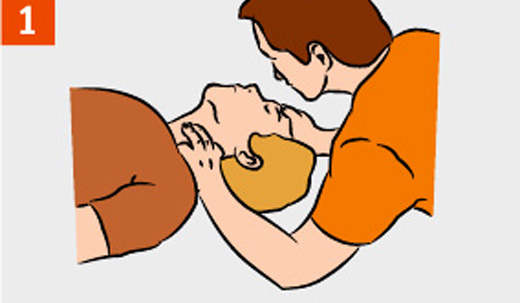 Признаки жизни: пульс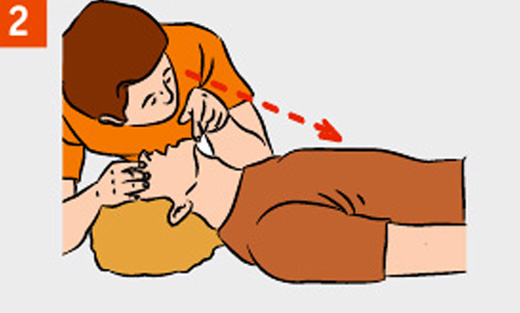 Признаки жизни: дыхание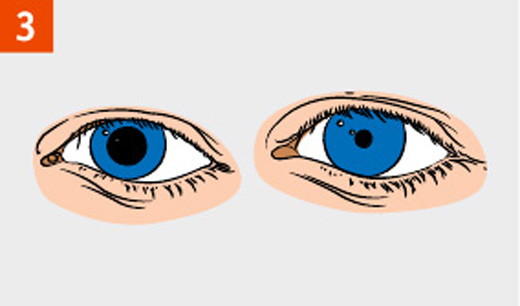 Признаки жизни: глазаИскусственное дыханиеИскусственная вентиляция лёгких (ИВЛ) – это введение воздуха (либо кислорода) в дыхательные пути человека с целью восстановления естественной вентиляции лёгких. Относится к элементарным реанимационным мероприятиям.Типичные ситуации, требующие ИВЛ:автомобильная авария;происшествие на воде;удар током и другие.Существуют различные способы ИВЛ. Наиболее эффективным при оказании первой помощи неспециалистом считается искусственное дыхание рот в рот и рот в нос.Если при осмотре пострадавшего естественное дыхание не обнаружено, необходимо немедленно провести искусственную вентиляцию легких.Техника искусственного дыхания рот в ротОбеспечьте проходимость верхних дыхательных путей. Поверните голову пострадавшего набок и пальцем удалите из полости рта слизь, кровь, инородные предметы. Проверьте носовые ходы пострадавшего, при необходимости очистите их.Запрокиньте голову пострадавшего, удерживая шею одной рукой.Не меняйте положение головы пострадавшего при травме позвоночника!Положите на рот пострадавшего салфетку, платок, кусок ткани или марли, чтобы защитить себя от инфекций. Зажмите нос пострадавшего большим и указательным пальцем. Глубоко вдохните, плотно прижмитесь губами ко рту пострадавшего. Сделайте выдох в лёгкие пострадавшего.Первые 5-10 выдохов должны быть быстрыми (за 20-30 секунд), затем – 12-15 выдохов в минуту.Следите за движением грудной клетки пострадавшего. Если грудь пострадавшего при вдохе воздуха поднимается, значит, вы всё делаете правильно.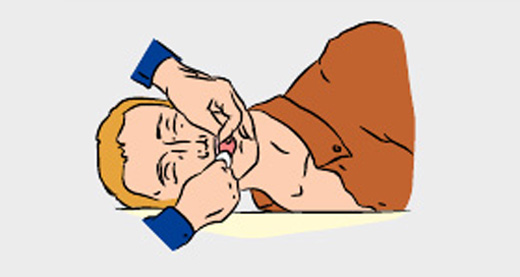 Очистите верхние дыхательные пути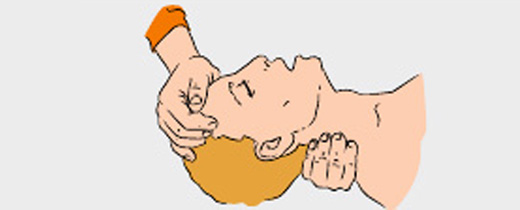 Запрокиньте голову пострадавшего назад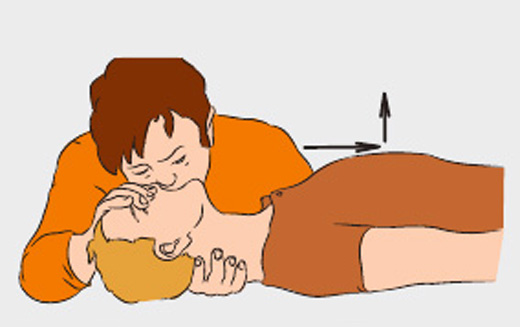 Если вместе с дыханием отсутствует пульс, необходимо сделать непрямой массаж сердца.Непрямой (закрытый) массаж сердца, или компрессия грудной клетки, – это сжатие мышц сердца между грудиной и позвоночником в целях поддержания кровообращения человека при остановке сердца. Относится к элементарным реанимационным мероприятиям.Внимание! Нельзя проводить закрытый массаж сердца при наличии пульса.Техника непрямого массажа сердцаУложите пострадавшего на плоскую твёрдую поверхность. На кровати и других мягких поверхностях проводить компрессию грудной клетки нельзя.Определите расположение у пострадавшего мечевидного отростка. Мечевидный отросток – это самая короткая и узкая часть грудины, её окончание.Отмерьте 2-4 см вверх от мечевидного отростка– это точка компрессии.Положите основание ладони на точку компрессии. При этом большой палец должен указывать либо на подбородок, либо на живот пострадавшего, в зависимости от местоположения лица, осуществляющего реанимацию. Поверх одной руки положите вторую ладонь, пальцы сложите в замок. Надавливания проводятся строго основанием ладони – ваши пальцы не должны соприкасаться с грудиной пострадавшего.Осуществляйте ритмичные толчки грудной клетки сильно, плавно, строго вертикально, тяжестью верхней половины вашего тела. Частота – 100-110 надавливаний в минуту. При этом грудная клетка должна прогибаться на 3-4 см.Грудным детям непрямой массаж сердца производится указательным и средним пальцем одной руки. Подросткам – ладонью одной руки.Если одновременно с закрытым массажем сердца проводится ИВЛ, каждые два вдоха должны чередоваться с 30 надавливаниями на грудную клетку.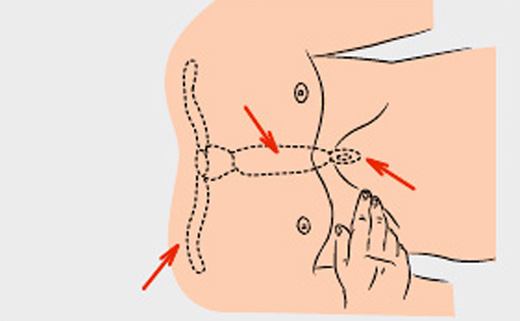 Мечевидный отросток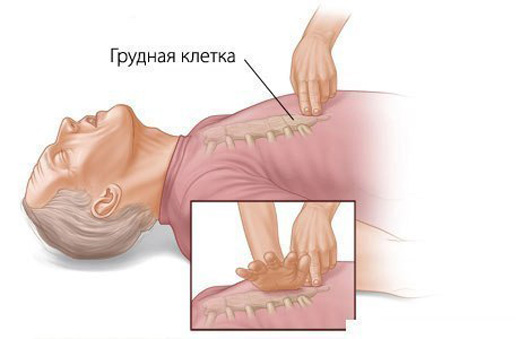 Найдите мечевидный отросток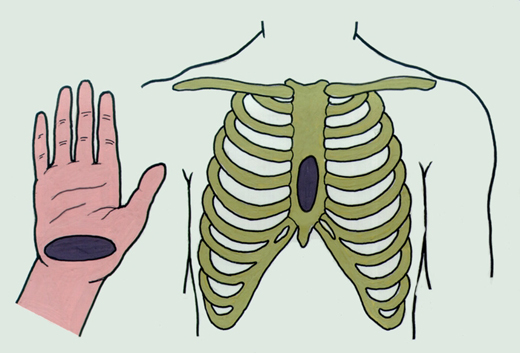 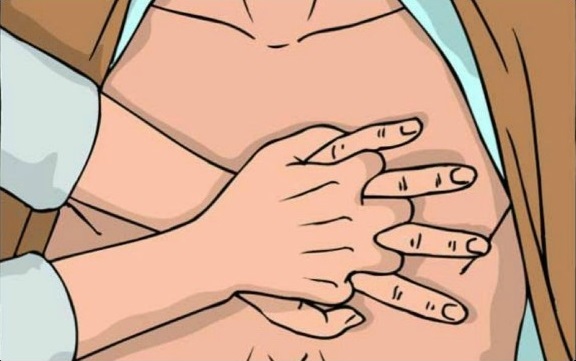 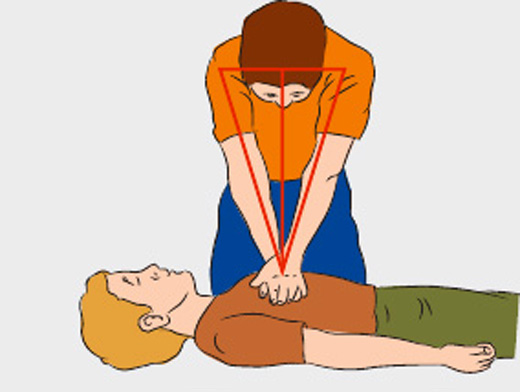 Непрямой массаж сердцаЕсли во время проведения реанимационных мероприятий у пострадавшего восстановилось дыхание или появился пульс, прекратите оказание первой помощи и уложите человека на бок, положив ладонь под голову. Следите за его состоянием до прибытия медиков.Приём ГеймлихаПри попадании пищи или инородных тел в трахею, она закупоривается (полностью или частично) – человек задыхается.Признаки закупоривания дыхательных путей:Отсутствие полноценного дыхания. Если дыхательное горло закупорено не полностью, человек кашляет; если полностью – держится за горло.Неспособность говорить.Посинение кожи лица, набухание сосудов шеи.Очистку дыхательных путей чаще всего проводят по методу Геймлиха.Встаньте позади пострадавшего.Обхватите его руками, сцепив их в замок, чуть выше пупка, под рёберной дугой.Сильно надавите на живот пострадавшего, резко сгибая руки в локтях. Не сдавливайте грудь пострадавшего, за исключением беременных женщин, которым надавливания осуществляются в нижнем отделе грудной клетки.Повторите приём несколько раз, пока дыхательные пути не освободятся.Если пострадавший потерял сознание и упал, положите его на спину, сядьте ему на бёдра и обеими руками надавите на рёберные дуги.Для удаления инородных тел из дыхательных путей ребёнка необходимо повернуть его на живот и похлопать 2-3 раза между лопатками. Будьте очень осторожны. Даже если малыш быстро откашлялся, обратитесь к врачу для медицинского осмотра.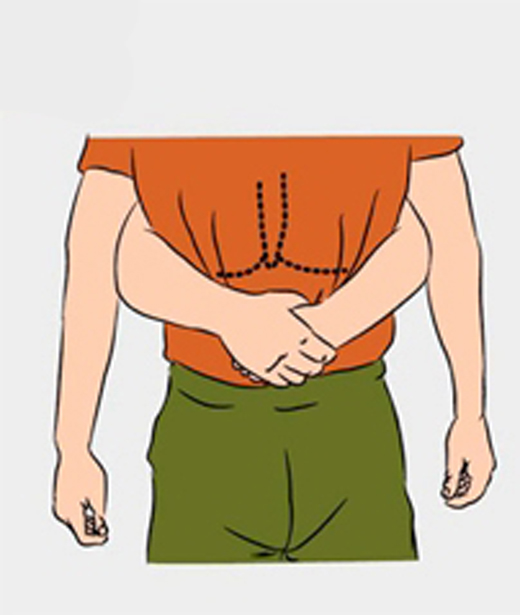 Обхватите пострадавшего сзади под реберной дугой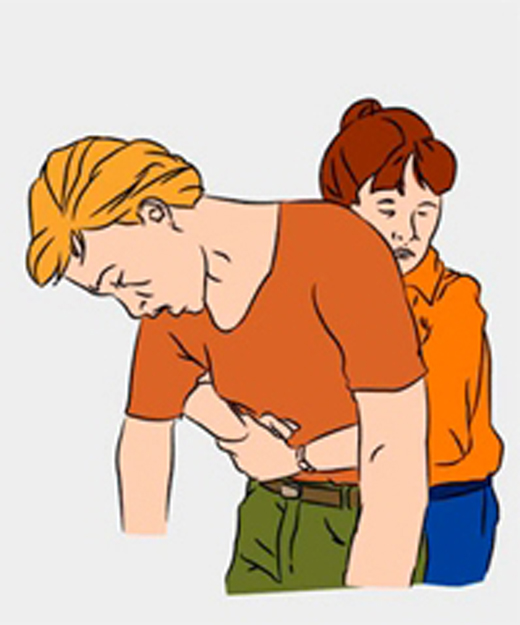 Сильно надавите на живот пострадавшегоКровотечениеОстановка кровотечения – это меры, направленные на остановку потери крови. При оказании первой помощи речь идёт об остановке наружного кровотечения. В зависимости от типа сосуда выделяют капиллярное, венозное и артериальное кровотечения.Остановка капиллярного кровотечения осуществляется путём наложения асептической повязки, а также, если ранены руки или ноги, поднятием конечностей выше уровня туловища.При венозном кровотечении накладывается давящая повязка. Для этого выполняется тампонада раны: на рану накладывается марля, поверх неё укладывается несколько слоёв ваты (если нет ваты – чистое полотенце), туго бинтуется. Сдавленные такой повязкой вены быстро тромбируются, и кровотечение прекращается. Если давящая повязка промокает, сильно надавите на неё ладонью.Чтобы остановить артериальное кровотечение, артерию необходимо пережать.Точки прижатия артерий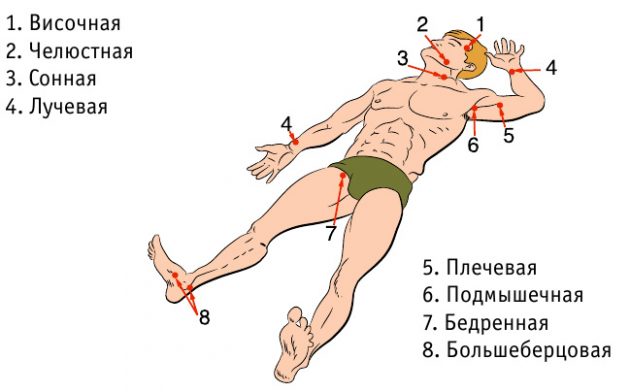 Техника пережатия артерии: сильно прижмите артерию пальцами или кулаком к подлежащим костным образованиям.Артерии легкодоступны для пальпации, поэтому данный способ весьма эффективен. Однако он требует от лица, оказывающего первую помощь, физической силы.Если кровотечение не остановилось после наложения тугой повязки и прижатия артерии, примените жгут. Помните, что это крайняя мера, когда другие способы не помогают.Техника наложения кровоостанавливающего жгутаНаложите жгут на одежду или мягкую подкладку чуть выше раны.Затяните жгут и проверьте пульсацию сосудов: кровотечение должно прекратиться, а кожа ниже жгута – побледнеть.Наложите повязку на рану.Запишите точное время, когда наложен жгут.Жгут на конечности можно накладывать максимум на 1 час. По его истечении жгут необходимо ослабить на 10-15 минут. При необходимости можно затянуть вновь, но не более чем на 20 минут.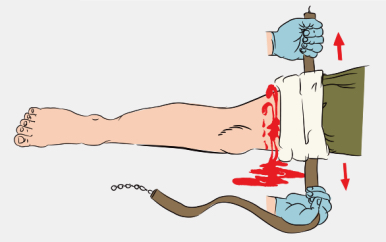 Накладывайте жгут через одежду или мягкую подкладку выше раны или как можно ближе к ней, выше колена или локтя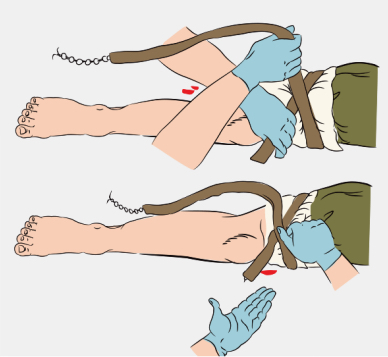 Подведите жгут под конечность и растяните, затяните первый виток жгута и убедитесь, что кровотечение прекратилось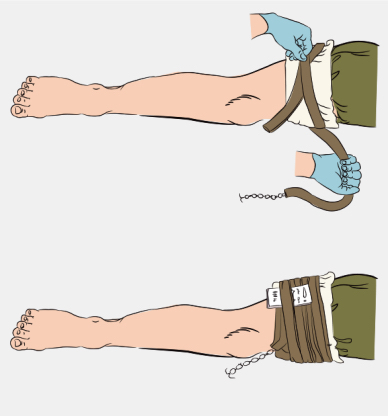 ПереломыПерелом – нарушение целостности кости. Перелом сопровождается сильной болью, иногда – обмороком или шоком, кровотечением. Различают открытые и закрытые переломы. Первый сопровождается ранением мягких тканей, в ране иногда заметны обломки кости.Техника оказания первой помощи при переломеОцените тяжесть состояния пострадавшего, определите локализацию перелома.При наличии кровотечения остановите его.Определите, возможно ли перемещение пострадавшего до прибытия специалистов.Не переносите пострадавшего и не меняйте его положения при травмах позвоночника!Обеспечьте неподвижность кости в области перелома – проведите иммобилизацию. Для этого необходимо обездвижить суставы, расположенные выше и ниже перелома.Наложите шину. В качестве шины можно использовать плоские палки, доски, линейки, прутья и прочее. Шину необходимо плотно, но не туго зафиксировать бинтами или пластырем.При закрытом переломе иммобилизация производится поверх одежды. При открытом переломе нельзя прикладывать шину к местам, где кость выступает наружу.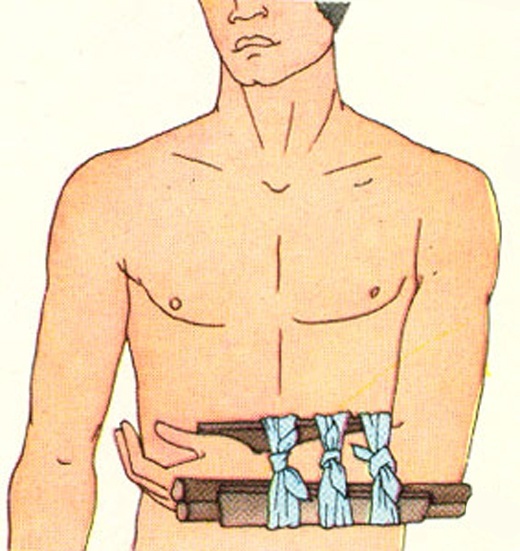 Наложение шины на предплечье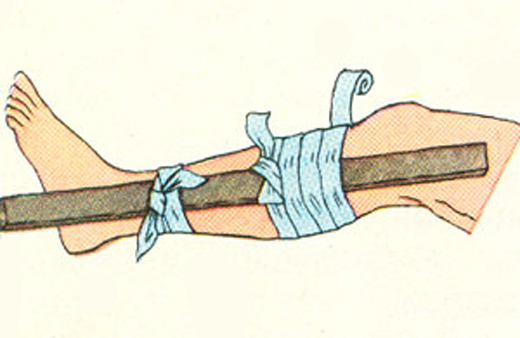 Наложение шины на голень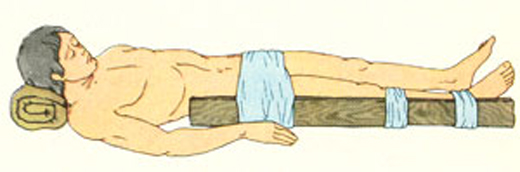 ОжогиОжог – это повреждение тканей организма под действием высоких температур или химических веществ. Ожоги различаются по степеням, а также по типам повреждения. По последнему основанию выделяют ожоги:термические (пламя, горячая жидкость, пар, раскалённые предметы);химические (щёлочи, кислоты);электрические;лучевые (световое и ионизирующее излучение);комбинированные.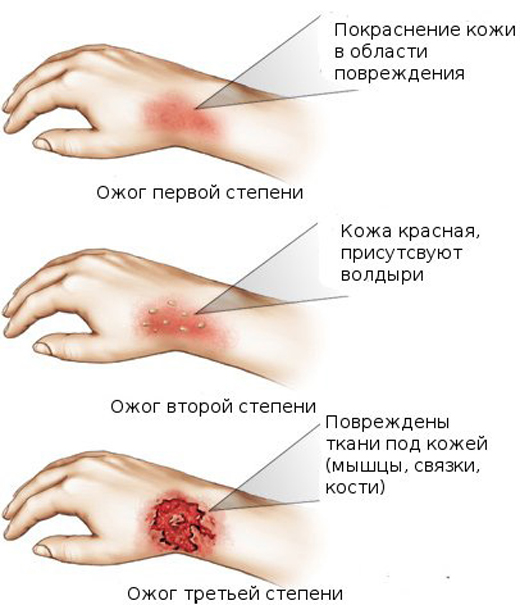 Градация ожогов по глубине пораженияПри ожогах первым делом необходимо устранить действие поражающего фактора (огня, электрического тока, кипятка и так далее).Затем, при термических ожогах, поражённый участок следует освободить от одежды (аккуратно, не отдирая, а обрезая вокруг раны прилипшую ткань) и в целях дезинфекции и обезболивания оросить его водоспиртовым раствором (1/1) или водкой.Не используйте масляные мази и жирные кремы – жиры и масла не уменьшают боль, не дезинфицируют ожог и не способствуют заживлению.После оросите рану холодной водой, наложите стерильную повязку и приложите холод. Кроме того, дайте пострадавшему тёплой подсоленной воды.Для ускорения заживления лёгких ожогов используйте спреи с декспантенолом. Если ожог занимает площадь больше одной ладони, обязательно обратитесь к врачу.ОбморокОбморок – это внезапная потеря сознания, обусловленная временным нарушением мозгового кровотока. Иными словами, это сигнал мозга о том, что ему не хватает кислорода.Важно отличать обычный и эпилептический обморок. Первому, как правило, предшествуют тошнота и головокружение.Предобморочное состояние характеризуется тем, что человек закатывает глаза, покрывается холодным потом, у него слабеет пульс, холодеют конечности.Типичные ситуации наступления обморока:испуг,волнение,духота и другие.Если человек упал в обморок, придайте ему удобное горизонтальное положение и обеспечьте приток свежего воздуха (расстегните одежду, ослабьте ремень, откройте окна и двери). Брызните на лицо пострадавшего холодной водой, похлопайте его по щекам. При наличии под рукой аптечки дайте понюхать ватный тампон, смоченный нашатырным спиртом.Если сознание не возвращается 3-5минут, немедленно вызывайте скорую.Когда пострадавший придёт в себя, дайте ему крепкого чая или кофе.Утопление и солнечный ударУтопление – это проникновение воды в лёгкие и дыхательные пути, которое может привести к смерти.Первая помощь при утопленииИзвлеките пострадавшего из воды.Тонущий человек хватается за всё, что попадётся под руку. Будьте осторожны: подплывайте к нему сзади, держите за волосы или подмышки, держа лицо над поверхностью воды.Положите пострадавшего животом на колено, чтобы голова была внизу.Очистите ротовую полость от инородных тел (слизь, рвотные массы, водоросли).Проверьте наличие признаков жизни.При отсутствии пульса и дыхания немедленно приступайте к ИВЛ и непрямому массажу сердца.После восстановления дыхания и сердечной деятельности положите пострадавшего набок, укройте его и обеспечивайте комфорт до прибытия медиков.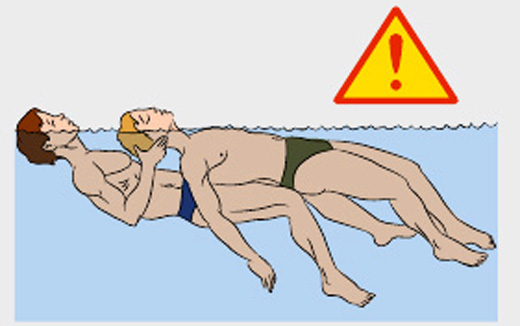 Извлеките пострадавшего из воды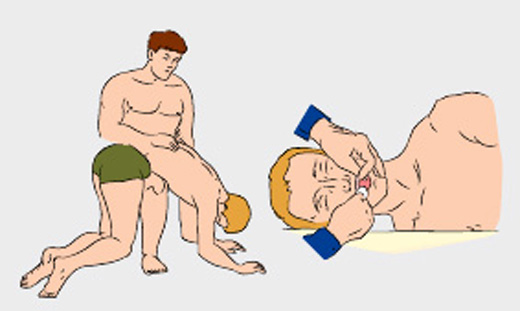 Проведите реанимационные мероприятияВ летний период опасность представляют также солнечные удары. Солнечный удар – это расстройство работы головного мозга, вызванное длительным пребыванием на солнце.Симптомы:головная боль,слабость,шум в ушах,тошнота,рвота.Если пострадавший по-прежнему остаётся на солнце, у него поднимается температура, появляется одышка, иногда он даже теряет сознание.Поэтому при оказании первой помощи прежде всего необходимо перенести пострадавшего в прохладное проветриваемое место. Затем освободите его от одежды, ослабьте ремень, разуйте. Положите ему на голову и шею холодное мокрое полотенце. Дайте понюхать нашатырный спирт. При необходимости сделайте искусственное дыхание.При солнечном ударе пострадавшего необходимо обильно поить прохладной, слегка подсоленной водой (пить часто, но маленькими глотками).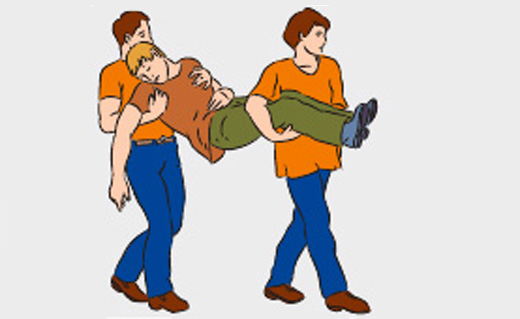 Перенесите пострадавшего в тень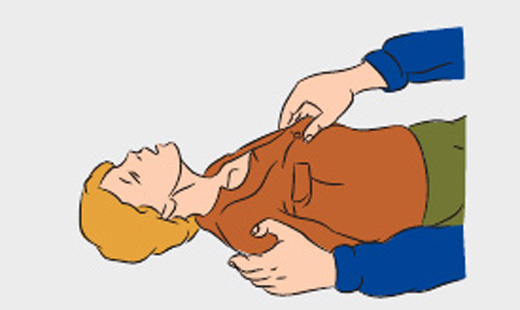 Освободите его от одежды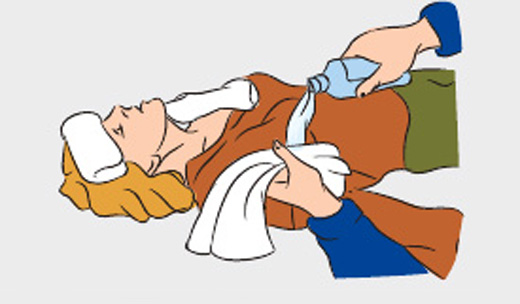 Переохлаждение и обморожениеПереохлаждение (гипотермия) – это понижение температуры тела человека ниже нормы, необходимой для поддержания нормального обмена веществ.Первая помощь при гипотермииЗаведите (занесите) пострадавшего в тёплое помещение или укутайте тёплой одеждой.Не растирайте пострадавшего, дайте телу постепенно согреться самостоятельно.Дайте пострадавшему тёплое питьё и еду.Не используйте алкоголь!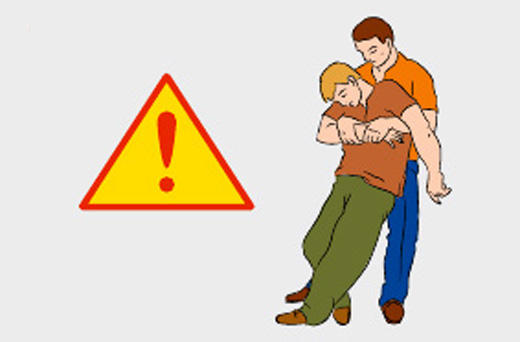 Занесите пострадавшего в тепло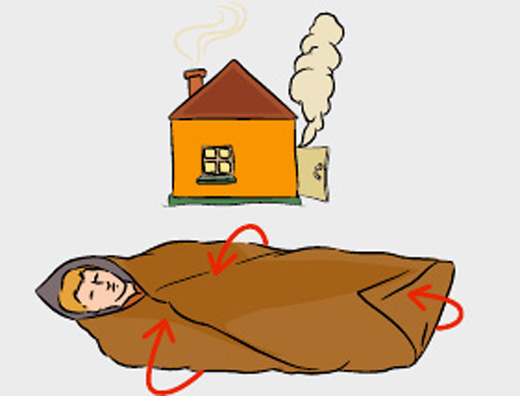 Согрейте его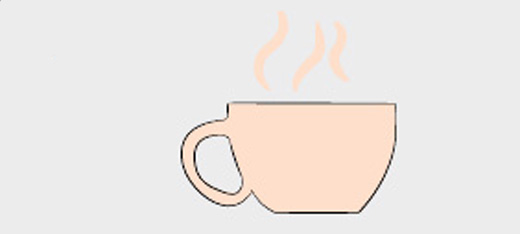 Переохлаждение нередко сопровождается обморожением, то есть повреждением и омертвением тканей организма под воздействием низких температур. Особенно часто встречается обморожение пальцев рук и ног, носа и ушей – частей тела с пониженным кровоснабжением.Причины обморожения – высокая влажность, мороз, ветер, неподвижное положение. Усугубляет состояние пострадавшего, как правило, алкогольное опьянение.Симптомы:чувство холода;покалывание в обмораживаемой части тела;затем – онемение и потеря чувствительности.Первая помощь при обмороженииПоместите пострадавшего в тепло.Снимите с него промёрзшую или мокрую одежду.Не растирайте пострадавшего снегом или тканью – так вы только травмируете кожу.Укутайте обмороженный участок тела.Дайте пострадавшему горячее сладкое питьё или горячую пищу.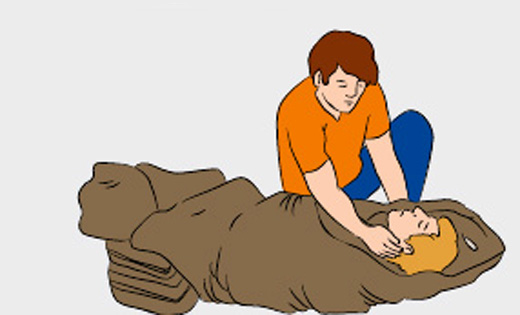 Снимите с него промерзшую одеждуОтравлениеОтравление – это расстройство жизнедеятельности организма, возникшее из-за попадания в него яда или токсина. В зависимости от вида токсина различают отравления:угарным газом,ядохимикатами,алкоголем,лекарствами,пищей и другие.От характера отравления зависят меры оказания первой помощи. Наиболее распространены пищевые отравления, сопровождаемые тошнотой, рвотой, поносом и болями в желудке. Пострадавшему в этом случае рекомендуется принимать по 3-5 граммов активированного угля через каждые 15 минут в течение часа, пить много воды, воздержаться от приёма пищи и обязательно обратиться к врачу.Кроме того, распространены случайное или намеренное отравление лекарственными препаратами, а также алкогольные интоксикации.В этих случаях первая помощь состоит из следующих шагов:Промойте пострадавшему желудок. Для этого заставьте его выпить несколько стаканов подсоленной воды (на 1 л – 10 г. соли и 5 г. соды). После 2-3 стаканов вызовите у пострадавшего рвоту. Повторяйте эти действия, пока рвотные массы не станут «чистыми».Промывание желудка возможно только в том случае, если пострадавший в сознании.Растворите в стакане воды 10-20 таблеток активированного угля, дайте выпить это пострадавшему.Дождитесь приезда специалистов.Вопрос 2. Правила оказания первой медицинской и психологической помощи в ЧСОрганизация и содержание первой медицинской помощи в экстремальных условиях определяются масштабом ЧС, величиной потерь среди населения.Первая медицинская помощь пострадавшим при авариях, катастрофах, стихийных бедствиях оказывается одновременно с проведением аварийно-спасательных работ. В перечень мероприятий помощи входит:извлечение пострадавших из-под завала;временная остановка кровотечения;тушение горящей или тлеющей на пострадавших одежды;наложение первичных повязок при ожогах и ранениях;иммобилизация конечностей при переломах и обширных повреждениях тканей;введение обезболивающих средств;восстановление проходимости верхних дыхательных путей;применение противорвотных и других средств;непрямой массаж сердца и др.Своевременное оказание медицинской помощи пострадавшим в очагах поражения по всему объему перечня мероприятий возлагается на медицинскую службу гражданской обороны (МСГО). Для оказания первой медицинской помощи пораженным также привлекается само население путем создания санитарных постов (СП), санитарных дружин (СД) и обучения населения приемам и способам оказания само- и взаимопомощи.Основным формированием МСГО, на которое возложено обеспечение первой медицинской помощи, является отряд первой медицинской помощи (ОПМ), который в своем составе имеет санитарные дружины, операционно-перевязочное, приемно-сортировочное и другие отделения. В штате отряда имеются врачи, средний медицинский персонал, привлекаются бригады скорой и экстренной медицинской помощи.В условиях массового поражения людей приобретает первостепенное значение само- и взаимопомощь, т.к. установлено, что во всех случаях первая медицинская помощь должна оказываться немедленно или в первые минуты после поражения.Самопомощь – это помощь, оказываемая себе самим пострадавшим немедленно на месте происшествия.Взаимопомощь – это помощь, оказываемая лицами, находящимися рядом с пострадавшими.Для оказания первой медицинской помощи используются индивидуальные медицинские средства: пакет перевязочный индивидуальный, индивидуальный противохимический пакет ИПП-9, аптечка индивидуальная АИ-2 и другие, а также подручные средства для остановки наружных кровотечений и т. п.Основные требования, предъявляемые к первой медицинской помощи:учитывать при оказании помощи первоочередность по жизненным показаниям;своевременность и правильность ее оказания с учетом характера поражения, угрожающего жизни пострадавшего, особенно поражений, сопровождающихся кровотечением, шоком, потерей сознания, отравлением СДЯВ и др.;выполнение мероприятий, способствующих прекращению или уменьшению дальнейшего воздействия на организм поражающих факторов (радиационных, химических и др.);восстановление функций жизненно важных органов и систем (дыхания, сердечно-сосудистой, нервной систем);облегчение общего состояния пострадавшего, защита его организма от неблагоприятных воздействий.Оказание первой медицинской помощи значительно усложняется при авариях, катастрофах с последствиями радиационного или химического заражения. При воздействии радиационных факторов поражения, следует срочно использовать пострадавшему радиопротектор как защитно-профилактическое средство, защитить органы дыхания от радиоактивной пыли, предотвратить попадание радиоактивных веществ в организм.При поражении любым видом СДЯВ (ОВ) первая медицинская помощь должна начинаться с прекращения дальнейшего поступления ада в организм. Для этого необходимо одеть пострадавшему противогаз, обработать кожу и одежду жидкостью из индивидуального противохимического пакета ИПП-9, рекомендуется обработать одежду порошком из пакета ДПС-1, сорбирующим пары СДЯВ, после чего ввести антидот. Таким образом, при наличии любой травмы у пораженного СДЯВ (ОВ) первая медицинская помощь осложняется необходимостью проведения ее в средствах индивидуальной защиты органов дыхания и кожи.Рассмотрим особенности оказания первой медицинской помощи при наиболее часто встречающихся травмах.При длительном сдавливании конечностей. У человека возникает повреждение мягких тканей и общее отравление продуктами их распада в результате омертвения – травматический токсикоз. Может возникнуть тяжелый токсический шок. Это наблюдается при землетрясениях, обвалах и др. Необходимо перед освобождением конечности наложить жгут выше места сдавливания. Только после этого освободить конечность, на которую накладывают шину, и придать возвышенное положение.При кровотечении. При наружном кровотечении кровь изливается, во внешнюю среду, что, характерно для ранений верхних, нижних конечностей, шеи, головы. При внутреннем кровотечений кровь скапливается и брюшной, грудной полости, при этом у пострадавшего наблюдается резкая слабость, головокружение, темнеет в глазах, выступает холодный пот.Кровотечения делятся на артериальное, венозное и капиллярное.Артериальное кровотечение характеризуется вытеканием крови ярко-красного цвета пульсирующей струей.При венозном кровотечении кровь вытекает ровной сильной струей темно-вишневого цвета.При капиллярном кровотечении кровоточит вся раневая поверхность.При оказании первой медицинской помощи необходимо оценить степень кровопотери, вид кровотечения и выбрать наиболее действенный способ временной остановки кровотечения. К таким способам относятся: возвышенное положение конечности, тугая давящая повязка, метод максимального сгибания конечности в суставе, пальцевое прижатие сосуда на протяжении, наложение жгута или закрутки.При ранении. Первая медицинская помощь при любом ранении заключается в обнажении раны, снятии одежды и обуви с пострадавшего. Вначале одежда снимается со здоровой конечности и только потом с больной. Руками до раны дотрагиваться запрещается. Кожу вокруг раны необходимо обработать спиртом, после чего наложить асептическую повязку с помощью стерильного бинта, индивидуального перевязочного пакета или любой чистой ткани.При ожогах. Ожог – повреждение тканей под действием высокой температуры, едких химических веществ, электротока или излучений (термические, химические, электрические и лучевые).Различают ожоги по степеням. Ожог 1 степени – покраснение пораженного участка кожи, жгучая боль. Ожог 2 степени – появление небольших пузырей, наполненных прозрачным содержимым, резкая боль. Ожог 3 степени – появление обширных пузырей, на месте вскрывшихся пузырей – розовая поверхность или плотный темно-серый струп – корка. Ожог 4 степени – обугливание, поражается кожа, подкожная клетчатка и ткань вплоть до кости.Оказание первой медицинской помощи предусматривает:вынос из зоны огня;тушение горящей одежды;необходимо обрезать ножницами одежду, прилипшую к ране (отрывать ее нельзя);наложение стерильной сухой повязки на область ожога;создание полного покоя для пострадавшего;использование обезболивающих средств из аптечки АИ-2.При переломах (частичное или полное нарушение целости кости). Первая медицинская помощь заключается в снятии боли и наложении фиксирующей повязки или транспортной шины. На область повреждения накладывается смоченное холодной водой полотенце, материя, после чего устанавливается шина для обеспечения неподвижности поврежденной конечности.При утоплении. Рекомендуется удалить воду из желудка, для чего пострадавшего укладывают животом на бедро согнутой в коленном суставе ноги спасателя и, надавливая на надчревную область, эвакуируют содержимое из желудка. Полость рта очищают платком или марлей. После необходимо сделать искусственное дыхание для легочной реанимации.Используются два приема: «изо рта в рот» и «изо рта в нос». Прием «изо рта в рог»: открывается рот пострадавшего, спасатель делает глубокий вдох, герметизирует своими губами область рта пострадавшего, ноздри которого следует закрыть, делается быстрый выдох, вдувая воздух в дыхательные пути больного. Объем вдуваемого воздуха должен быть не менее 1-1,5 л, при этом должна подниматься грудная клетка спасаемого. После окончания вдоха освобождается рот пострадавшего, выдох которого длится около 2 с. Затем цикл повторяется, частота 12-15 раз в мин.При способе «изо рта в нос» после глубокого вдоха спасатель губами накрывает нос пострадавшего для герметизации его от наружной воздушной среды, при этом рот пострадавшего закрыт. Цикл вдоха и выдоха аналогичен первому способу.При остановке кровообращения необходимо делать непрямой массаж сердца. Пострадавшего необходимо положить позвоночником на жесткое основание и на нижнюю треть грудины нажать двумя руками с такой, силой, чтобы грудина прогибалась на 4-5 см. Сердце при этом сдавливается между двумя костными поверхностями (грудиной и позвоночником) – происходит искусственное сжатие сердца (систола). При этом кровь из сердечных полостей выталкивается в сосуды. При опускании грудины сердце за счет своей пластичности возвращается к первоначальному объему и кровь из вен заполняет его полости (диастола). Частота надавливания на грудину должна соответствовать естественной частоте сокращений сердца (60-70 раз в мин.).При отравлении СДЯВ хлором пораженного необходимо вынести на воздух, дать кислород и не менее 15 мин промывать слизистые и кожу 2%-ным растворам соды, дать теплое молоко с «Боржоми» или содой, кофе.При отравлении СДЯВ аммиаком пораженного следует вынести на свежий воздух, обеспечить тепло, покой, дать кислород, водой или 2%-ным раствором борной кислоты промывать не менее 15 мин слизистые, кожу, глаза.Первая психологическая помощь (ППП) – это совокупность мероприятий общечеловеческой поддержки и практической помощи ближним, которые испытывают страдания и нужды. Она включает:- ненавязчивое оказания практической помощи и поддержки;- оценку потребностей и проблем;- оказание помощи в удовлетворении насущных потребностей (например, таких как еда, вода, информация);- умение выслушивать людей, но не заставляя их говорить;- умение утешить и помочь человеку успокоиться;- оказание помощи в получении информации, установлении связи с соответствующими службами и структурами социальной поддержки;- защита от дальнейшего ущерба.Особенности оказания первой психологической помощи. Важно также понимать, чем не является ППП. Это не та помощь, которую могут оказывать только специалисты, это не профессиональная консультация, ППП не предусматривает детальное обсуждение событий, которые вызвали состояние дистресса, это не просьба к потерпевшему проанализировать, что с ним произошло, и установить точную хронологию и суть событий. ППП можно предоставлять в любом достаточно безопасном месте или в местах оказания помощи пострадавшим, в том числе в медицинских учреждениях, приютах, лагерях переселенцев, школах, пунктах распределения продуктов питания или других видов помощи. В идеале необходимо стараться предоставлять ППП там, где при необходимости можно поговорить с человеком без препятствий со стороны окружающих.Существуют этические правила предоставления ППП, которые подразумевают защиту безопасности, достоинства и прав человека. Необходимо: быть честным и достойным доверия, уважать право людей самим принимать решения, осознать и отбросить собственные предубеждения и предрассудки, четко дать людям понять, что даже если они откажутся от помощи сейчас, они могут обратиться за ней в будущем, соблюдать конфиденциальность и не допускать необоснованного распространения полученных от человека личных данных, вести себя с учетом особенностей культуры, возраста и пола пострадавших.Человеку, который оказывает помощь, нельзя злоупотреблять своим положением, просить деньги или услуги за предоставление помощи, давать ложные обещания или сообщать недостоверные сведения, преувеличивать свои знания и навыки, навязывать свою помощь, вести себя настойчиво и бесцеремонно, заставлять людей говорить о том, что с ними произошло, распространять полученные сведения личного характера, давать оценку поступкам и переживанием людей.При предоставлении ППП необходимо также бережно относиться к себе. Ответственное оказания помощи означает заботу о собственном здоровье и благополучие, а именно:- хотя вы оказываете помощь другим, на вас может негативно сказаться пережитое в ситуации, или вы и ваша семья окажетесь в числе пострадавших;- важно обратить особое внимание на собственное благополучие и быть уверенным, что вы физически и эмоционально в состоянии помочь другим;- берегите себя, чтобы лучше заботиться о других. Если вы работаете в команде, поинтересуйтесь самочувствием своих товарищей.Что необходимо говорить и делать при предоставлении ППП:- постарайтесь найти для разговора тихое место, где вас ничто не будет отвлекать;- уважайте конфиденциальность и по возможности не разглашайте сообщении вам личные сведения;- будьте рядом с человеком, но придерживайтесь необходимой дистанции с учетом его возраста, пола и культуры;- оказывайте своим видом, что внимательно слушаете говорящего, например, кивая головой или произнося короткие подтверждающие реплики;- будьте терпеливым и спокойным;- отдавайте фактическую информацию, если она у вас есть. Честно говорите, что знаете, а чего не знаете: «Я не знаю, но постараюсь вам узнать»;- отдавайте информацию так, чтобы ее легко было понять, – простыми словами.- выражайте сопереживания, когда люди говорят вам о своих чувствах, перенесенную потерю или важные события (потеря дома, смерть близкого человека);- дайте человеку возможность помолчать.Что нельзя говорить и делать при оказании ППП:- не заставляйте человека рассказывать, что с ним произошло;- не перебивайте и не торопите собеседника (например, не смотрите на часы и не говорите слишком быстро);- не прикасайтесь к человеку, если не уверены, принято это в его культурной среде;- не давайте оценок том, что человек сделал или не сделала, или его эмоциям;- не выдумывайте того, чего не знаете;- не используйте слишком специальные термины;- не давайте ложных обещаний;- не переводите собеседнику рассказы, услышанные от других;- не говорите о своих собственных трудности;- не думайте и не действуйте так, словно обязаны решить другого все его проблемы;- не лишайте человека веры в собственные силы и способность самой позаботиться о себе;- не говорите о людях, используя негативные эпитеты (например, себе не называйте их «сумасшедшими»)РАЗДЕЛ 2. ОСНОВЫ ВОЕННОЙ СЛУЖБЫТема 2.1. Основы организации обороны государстваВопрос 1. Концепция национальной безопасности РФКонцепция национальной безопасности РФ – документ (комплекс мер, рекомендации к действию), отражающие совокупность целей и взглядов, мер и стратегий в отношении обеспечении безопасности государства, общества и каждого гражданина от внутренних и внешних угроз (информационных, экологических, техногенных, военных, социальных, политических и экономических).Концепция национальной безопасности РФ 10 января 2000 года утратила свою юридическую силу и была преобразована в Стратегию национальной безопасности РФ, утвержденную Президентом 12 мая 2009 года. Новый документ действует до 2022 года. Необходимость создания нового документа была озвучена в 2008 году, в период вооруженного противостояния в Южной Осетии.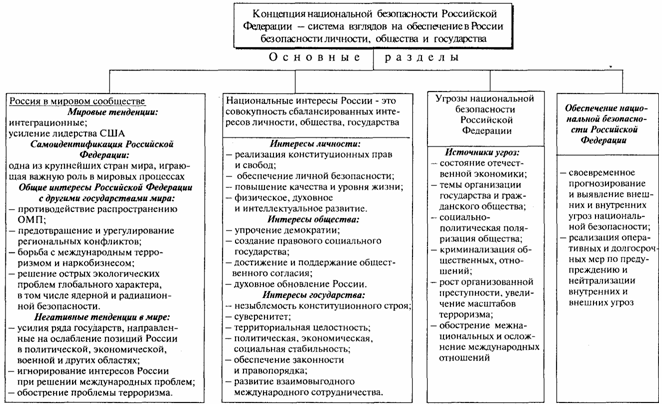 Главные задачи составления и реализации стратегии следующие:- мобилизовать развитие российской экономики и повысить активность внешнеторговых взаимоотношений;- улучшить общее качество жизни граждан РФ, обеспечить им стабильную заработную плату и пенсии;- обеспечить политическую стабильность;- укрепить все сферы правопорядка страны, обеспечить государственную безопасность и оборону;- повысить престиж РФ на мировой арене и ее конкурентоспособность экономики.Разделы концепции (стратегии) национальной безопасности РФДокумент состоит из нескольких основных разделов:1. Общие положенияВ разделе раскрываются:- основные тенденции развития государства в последние несколько лет:- суть основных направлений в стратегических и национальных приоритетах:- важность национальной стратегии, ее признания и всесторонней поддержки сто стороны сил обеспечения национальной безопасности;- суть основных понятий – угроза национальной безопасности Российской Федерации, национальные интересы РФ, стратегические национальные приоритеты. Кроме этого, раскрывается суть таких определений, как система обеспечения национальной безопасности, средства обеспечения национальной безопасности и так далее.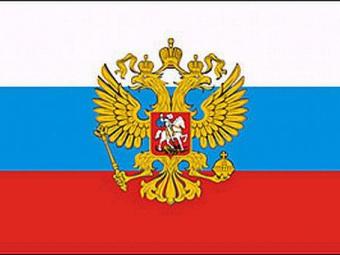 2. Современный мир и РФ: состояние и принципы развитияВ разделе делается упор на основных направлениях развития России в сфере международных отношений, проводится подробный анализ текущих тенденций в мировом сообществе, акцентируется внимание на стремлении к глобализации, переходу от блокового противостояния к принципам всеобъемлющей дипломатии. Делается упор на тот факт, что национальные интересы России могут пострадать в случае вероятных рецидивов и силовых подходов в решении важных международных вопросов.Особое внимание уделяется важности рассмотрения проблем с демографической ситуацией в мире, такими движениями, как неонацизм, наркоторговля, торговля людьми, организованная преступность, незаконная миграция и так далее. Российская Федерация делает упор на выстраивание равных отношений с другими странами на основе международного права. При этом основная задача – достижение равноправия, уважения, взаимовыгодного сотрудничестваВ основе Стратегии лежат планы России продолжить активную работу в «большой восьмерке» и «большой двадцатке», деятельность в объединениях БРИК и РИК, а также возможность привлечения новых государств к активному и плодотворному сотрудничеству.Особое внимание уделяется продвижению НАТО к границам РФ. Как и прежде, национальная концепция направлена на воспрепятствование этому процессу для обеспечения международной безопасности РФ. С целью обеспечение стабильности планируется ведение работы по обеспечению социальной стабильности, повышение качества работы органов государственных структур, обеспечение роста экономики страны, повышение мобилизационного потенциала и так далее.3. Национальные интересы РФ и стратегические приоритетыОсновные направления деятельности – обеспечение незыблемости конституционного строя и территориальной целостности, развитие демократии, повышение конкурентоспособности экономики и ее развитие.В документе отмечается, что основной упор делается на реализацию следующих приоритетов:- повышения качества жизни людей, проживающих на территории РФ за счет стабильного экономического роста и обеспечения личной безопасности;- развитие технологической и научной сферы, здравоохранения, образования и культуры;- достижение высоких стандартов жизнеобеспечения;- укрепление роли государства и его становление, как равного партнера для любой из стран мира;- проведение активной деятельности в сфере экологии и поддержание рационального использования ресурсов планеты за счет совершенствования технологий, оптимизации, потребления, целесообразного использования всего природно-ресурсного потенциала.4. Обеспечение национальной безопасности.Это раздел, в котором особое внимание уделяется стратегической, общественной и государственной безопасности, перспективам экономического роста, повышению качества жизни жителей РФ и так далее. Эта часть документа состоит из нескольких основных параграфов, в которых рассмотрены:- особенности национальной обороны РФ;- государственная и общественная безопасность;- сфера культуры;- качество жизни граждан РФ;- экономический рост;- образование, технологии, наука;- область здравоохранения;- экология живых систем и оптимальное использование ресурсов природы;- стабильность стратегии и партнерские отношения.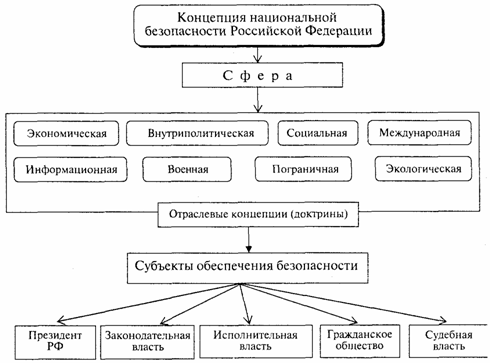 В каждом из разделов делается упор на перспективы каждой из сфер до 2020 года, основные направления внешней и внутренней политики, а также ключевые приоритеты. При этом конечная цель каждой из поставленных задач – обеспечение национальной безопасности страны.5. Основы реализации Стратегии (информационные, правовые, нормативные и организационные).Согласно данному разделу Государственная политика РФ при реализации всех задач будет согласовывать все свои действия с Советом Безопасности РФ. Достичь основных целей планируется за счет объединения общих усилий и ресурсов страны, взаимодействия институтов и органов власти, а также комплексного использования правовых, социальных, организационных, политических и ряда других мер. При этом координация корректности соблюдения и выполнения текущего документа возлагается на Совбез РФ.По Концепции (стратегии) национальной безопасности РФ основные функции борьбы с терроризмом и наркопреступностью берет на себя НАК (Национальный антитеррористический комитет), а также ГАК (Государственный антинаркотический комитет) соответственно.Вся нормативная и правовая поддержка данной концепции определяется на основании Конституции РФ, федеральных законов страны, указов, законодательных актов и распоряжений.Особое внимание уделяется потенциальным угрозам в сфере информационной безопасности, а также важности усовершенствования системы информационно-телекоммуникационной поддержки, нужд системы обеспечения и прочих аспектов нацбезопасности в сфере информационных технологий.Контролировать ход реализации данной Стратегии берет на себя Секретарь Совбез РФ с ежегодным докладом Президенту РФ. В докладе должны содержаться текущие отклонения от реализации стратегии, а также меры по повышению национальной безопасности в будущем.6. Характеристики национальной безопасности.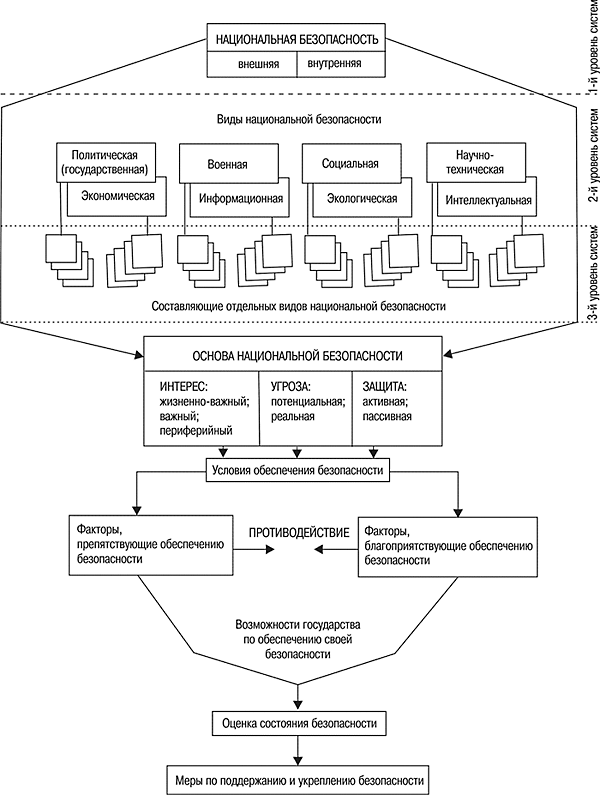 Тенденции укрепления национальной безопасности можно распознать по нескольким основным характеристикам:- качеству обеспечения страны в сфере здравоохранения, культуры, науки, образования в отношении к общему ВВП страны;- уровню роста потребительских цен;- уровню обеспеченности ВВС РФ качественными кадрами и техникой;- величине государственного долга (внутреннего и внешнего). Оценка производится по отношению к общему ВВП страны;- уровню безработицы в РФ;- объему ежегодного обновления в сфере вооружения специальной и военной техники;- децильному коэффициенту – коэффициент дифференциации доходов, характеризует степень социального расслоения и определяется как соотношение пороговых значений среднедушевого денежного дохода – минимального значения дохода 10% наиболее обеспеченного населения и максимального значения дохода 10% наименее обеспеченного населения.Вопрос 2. Военная доктрина5 февраля 2020 года исполняется 10 лет с утверждения новой военной доктрины РФ президентом Российской Федерации.5 февраля 2010 года президент Российской Федерации утвердил новую военную доктрину РФ.Военная доктрина – научно обоснованная и официально принятая на достаточно длительный период времени система руководящих установок, определяющих применение средств военного насилия в политических целях, характер военных задач и способы их решения, направленность военного строительства.Военная доктрина подчинена военной политике, являясь ее главной производной. Она является исходной научно-практической базой для разработки военных концепций, программ, планов, других государственных документов, углубляющих и конкретизирующих ее содержание.Военная доктрина России определяет военно-политические, военно-стратегические и военно-экономические основы обеспечения военной безопасности страны. Она является одним из основных документов стратегического планирования в РФ и представляет собой систему официально принятых в государстве взглядов на подготовку к вооруженной защите и вооруженную защиту РФ.Пересмотр и обновление военной доктрины РФ, главной задачей которой является определение основных угроз для нее, происходит в связи с изменениями в военно-политической ситуации на мировой арене, геополитической и геостратегической ситуации в стране.До 1991 года Россия, находясь в составе СССР, руководствовалась военной доктриной Советского Союза, принятой в1987 году и носящей ярко выраженный оборонительный характер. После распада СССР она утратила свою силу.Военная доктрина России была принята в1993 году. Документ назывался «Основные положения Военной доктрины Российской Федерации переходного периода».В нем было заявлено, что у России нет вероятных противников, и было принято обязательство не использовать военную силу, кроме как для самообороны. Ядерное оружие стало рассматриваться не как средство ведения боевых действий, а как политическое средство сдерживания. В отношении военного потенциала был принят принцип «разумной достаточности»: потенциал должен поддерживаться на уровне, адекватном существующим угрозам.В «Основных положениях Военной доктрины Российской Федерации 1993 года» НАТО вообще не упоминалось.Дальнейшее развитие событий (расширение НАТО, операция НАТО в Югославии в1999 году) вынудило скорректировать ряд положений доктрины.Первая в истории Российской Федерации полноценная военная доктрина была утверждена в 2000 году. В ней были сделаны системные и твердые акценты относительно характера военно-политической обстановки, ее дестабилизирующих факторов и источников современных угроз. Наращивание группировок войск (сил) других государств вблизи границ России было оценено как «основная внешняя угроза».В 2010 году была принята новая военная доктрина РФ, так как характер угроз оборонной безопасности страны за годы, прошедшие с принятия предыдущего документа, существенно изменился.Военная доктрина 2010 года разделена на четыре части. Первая посвящена терминологии и общим положениям, вторая – военным опасностям и угрозам РФ, третья – военной политике страны, четвертая – перспективам военно-экономического обеспечения обороны страны.В тексте военной доктрины отмечается, что вероятность развязывания против России крупномасштабной войны снизилась, нона ряде направлений военные опасности усиливаются.Среди основных военных угроз для страны, перечисленных в документе, – усиление НАТО за счет присоединения новых членов, развертывание систем противоракетной обороны (ПРО), обострение военно-политической обстановки и межгосударственных отношений, а также создание условий для применения военной силы.К военным угрозам России так же отнесены создание и подготовка незаконных вооруженных формирований, их деятельность на территории РФ или на территориях ее союзников; демонстрация военной силы входе проведения учений на территориях сопредельных с РФ или ее союзниками государств с провокационными целями; активизация деятельности вооруженных сил отдельных государств (групп государств) с проведением частичной или полной мобилизации, переводом органов государственного и военного управления этих государств на работу в условиях военного времени.Доктрина направлена на мирное, не силовое предупреждение и разрешение кризисов и конфликтов. Россия готова защищать и отстаивать не только свои национальные интересы и безопасность, но также и интересы союзных ей государств.Главное отличие данного документа от предыдущей доктрины, принятой в 2000 году, заключается в возможности использовать вооруженные силы за пределами страны для защиты ее интересов и ее граждан, а так же для поддержания международного мира и безопасности применения ядерного оружия в различных военных конфликтах. Решение об оперативном использовании Вооруженных сил РФ за пределами страны, в соответствии с законом, принимает президент.Как подчеркивается в военной доктрине, важным фактором предотвращения крупномасштабных или региональных войн будет оставаться ядерное оружие. В документе отмечается, что «Российская Федерация оставляет за собой право применить ядерное оружие в ответ на применение против нее и (или) ее союзников ядерного и других видов оружия массового поражения, а также в случае агрессии против Российской Федерации с применением обычного оружия, когда под угрозу поставлено само существование государства». Данная формулировка подразумевает принцип «оборонительного ядерного сдерживания», не предполагая нанесения «превентивного» или «упреждающего» ядерного удара.Основные направления развития военной организации военная доктрина РФ видит в совершенствовании системы противовоздушной обороны и создании системы воздушно-космической обороны. Среди приоритетов также «повышение престижа военной службы и всесторонняя подготовка к ней граждан Российской Федерации».Одной из основных задач военно-экономического обеспечения обороны является достижение уровня финансового и материально-технического обеспечения военной организации, достаточного для решения возложенных на нее задач.Отдельный подраздел доктрины посвящен оборонно-промышленному комплексу, еще один – военно-политическому и военно-техническому сотрудничеству РФ с иностранными государствами.В документе отмечается, что положения военной доктрины могут уточняться с изменением характера военных опасностей и военных угроз, задач в области обеспечения военной безопасности и обороны, а также условий развития Российской Федерации.В 2014 году в связи с появлением новых угроз для России, к которым, в частности, отнесены продвижение НАТО к российским границам, планы создания глобальной ПРО и размещения стратегического оружия в космосе, в программный документ были внесены поправки.26 декабря 2014 года президент РФ утвердил текст новой редакции военной доктрины.Основные положения документа остались прежними, но впервые появились пункты про обеспечение интересов в Арктике, союзнические отношения с Абхазией и Южной Осетией. К новым аспектам, включенным в военную доктрину, относится определение деятельности сотрудников иностранных частных военных компаний рядом с границами РФ как внешней опасности. Также в новой редакции документа к внешним угрозам отнесено установление в сопредельных с Россией государствах режимов, политика которых угрожает интересам РФ, и подрывная деятельность специальных служб и организаций иностранных государств и их коалиций против РФ.В документе отмечается, что наметилась тенденция смещения военных опасностей и военных угроз в информационное пространство и внутреннюю сферу страны.В качестве мер по сдерживанию и предотвращению военных конфликтов Россия рассматривает расширение круга государств-партнеров, в том числе членов БРИКС (нововведение в доктрину), ОДКБ, СНГ, ОБСЕ и ШОС.Тема 2.2. Чрезвычайные ситуации военного времениВопрос 1.Современные средства поражения и их поражающие факторыВ зоне ЧС может быть несколько очагов поражения. Очаг поражения – это территория, в пределах которой в результате воздействия поражающих факторов источника ЧС (ударной волны, теплового излучения, токсического воздействия АХОВ и ОВ, воздействия ионизирующих излучений и др.) произошли массовые поражения людей, сельскохозяйственных животных и растений.Основные виды(средств поражения в современном обществе)Ядерное оружие – это один из основных видов оружия массового поражения. Оно способно в короткое время вывести из строя большое количество людей, разрушить здания и сооружения на обширных территориях. Массовое применение ядерного оружия чревато катастрофическими последствиями для всего человечества, поэтому ведётся его запрещение.Ядерное оружиеБаллистические и крылатые ракеты (боевые части);Торпеды (боевые части);Авиационные и глубинные бомбы;Артиллерийские снаряды и мины;Фугасы.Химическое оружие – это оружие массового поражения, действие которого основано на токсических свойствах некоторых химических веществ. К нему относятся боевые отравляющие вещества и средства их применения.Химическое оружиеАртиллерийские химические снаряды и мины;Авиационные химические бомбы, кассеты и выливные авиационные приборы (ВАП);Боевые части ракет;Фугасы, генераторы аэрозолей;Шашки и гранаты.Бактериологическое оружие является средством массового поражения людей, сельскохозяйственных животных и растений. Действие его основано на использовании болезнетворных свойств микроорганизмов (бактерий, вирусов, риккетсий, грибков, а также вырабатываемых некоторыми бактериями токсинов). К бактериологическому оружию относятся рецептуры болезнетворных организмов.Биологическое оружиеАртиллерийские снаряды;Авиационные бомбы, кассеты и контейнеры;Боевые части ракет;Распылительные приборы (РАП);Генераторы аэрозолей и распылители сухих агентов.Термины «обычные средства нападения», «обычное оружие» вошли в употребление после появления ядерного оружия, обладающего неизмеримо более высокими боевыми свойствами. Однако в настоящее время некоторые образцы обычного оружия, основанные на новейших достижениях науки и техники, по своей эффективности вплотную приблизились к ОМП (Оружие Массового Поражения).Обычные средства пораженияАвиационные средства поражения (в обычном снаряжении);Баллистические и крылатые ракеты;Ракетно-артиллерийские системы;Реактивные системы;Зажигательное оружие;Стрелковое оружие.Новейшем видом высокоточного оружия являются разведывательно-ударные комплексы (РУК). При создании этой системы оружия военные специалисты ставили перед собой цель достичь гарантированного поражения хорошо защищенных объектов (прочных и малоразмерных) минимальными средствами.РУК объединяют в себе два элемента:- поражающие средства (самолёты с кассетными бомбами, ракеты, оснащенные боеголовками самонаведения, которые способны проводить селекцию целей на фоне других объектов и местных предметов);- и технические средства, обеспечивающие их боевое применение (средства разведки, связи, навигации, системы управления, обработки и отображения информации, выработки команд). Такая интегрированная автоматизированная система управления предполагает полностью исключить человека (оператора) из процесса наведения оружия на цель.К высокоточному оружию относят также управляемые авиационные бомбы (УАБ). По внешнему виду они напоминают авиационные бомбы обычного типа и отличаются от последних наличием системы управления и небольших крыльев. УАБ предназначены для поражения малоразмерных целей, требующих большой точности попадания.В зависимости от вида и характера, целей УАБ могут быть бетонобойными, бронебойными, противотанковыми, кассетными и т.п. с кумулятивным размещением взрывчатого вещества в корпусе боеприпаса. Бомбы сбрасываются с самолётов, которые не доходят до цели многие километры, и при помощи систем радио- и телеуправления наводятся на цель.Другие способы воздействия:сверхвысокоточное оружие;инфразвуковое оружие;озонное (ультразвуковое) оружие;биотехнологическое оружие;средства информационной борьбы;метеорологическое и др. оружие;комплексное воздействие различного характера.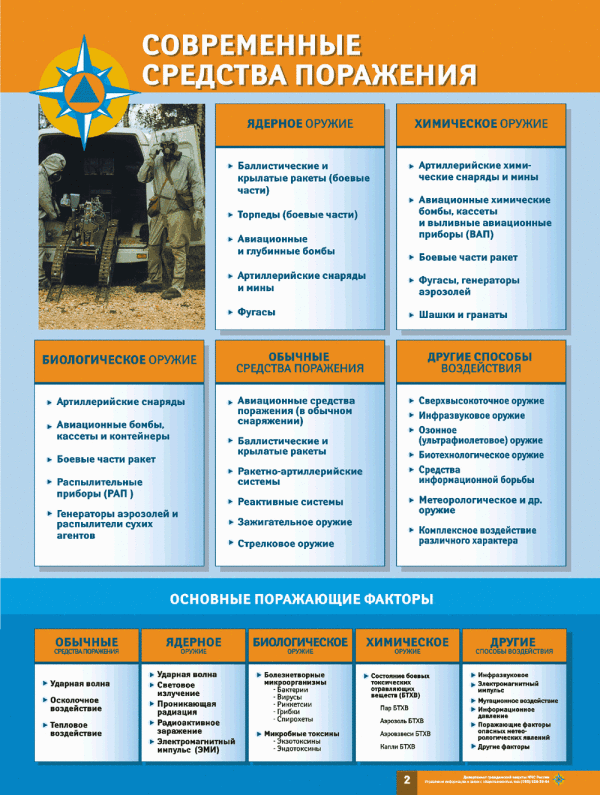 Основные поражающие факторы:1. Обычные средства поражения:Ударная волна;Осколочное воздействие;Тепловое воздействие;2. Ядерного оружия:Ударная волна;Световое излучение;Проникающая радиация;Радиоактивное заражение;Электромагнитный импульс (ЭМИ).3. Биологического оружия:Болезнетворные микроорганизмы:- бактерии;- вирусы;- риккетсии;- грибки;- спиротехи.Микробные токсины:-экзотоксины;-эндотоксины.4. Химического оружияСостояние боевых токсических отравляющих веществ (БТВХ):- пар БТХВ;- аэрозоль БТХВ;- аэровзвеси БТХВ;- капли БТХВ.Способы воздействия:инфразвуковое;электромагнитный импульс;мутационное воздействие;информационное давление;поражающие факторы опасных метеорологических явлений;другие факторы.Вопрос 2. Перспективные средства поражения и их поражающие факторыОсобенности поражения бактериальными средствами. При поражении бактериальными средствами заболевание наступает не сразу, почти всегда имеется скрытый (инкубационный) период, в течение которого заболевание не проявляет себя внешними признаками, а пораженный не теряет боеспособности. Некоторые заболевания (чума, оспа, холера) способны передаваться от больного человека здоровому и, быстро распространяясь, вызывать эпидемии.Установить факт применения бактериальных средств и определить вид возбудителя достаточно трудно, поскольку ни микробы, ни токсины не имеют ни цвета , ни запаха, ни вкуса, а эффект их действия может проявиться через большой промежуток времени. Обнаружение бактериальных средств возможно только путем проведения специальных лабораторных исследований, на что требуется значительное время, а это затрудняет своевременное проведение мероприятий по предупреждению эпидемических заболеваний.К основным средствам защиты населения от бактериологического оружия относятся: вакциносывороточные препараты, антибиотики, сульфаниламидные и другие лекарственные вещества, используемые для специальной и экстренной профилактики инфекционных болезней, средства индивидуальной и коллективной защиты, химические вещества, применяемые для обезвреживания.При обнаружении признаков применения бактериологического оружия немедленно надевают противогазы (респираторы, маски), а также средства защиты кожи и сообщают о бактериологическом заражении. Надо принять антибиотик (гидрохлорид хлор-тетрациклина) – профилактическое средство при угрозе заражения (из аптечки АИ).Животных переводят на стойловое содержание. Проводят обеззараживание территории ферм, построек, фуража. Проводят ветобработку. Оборудуют санпропускник.Следят за посевами зерновых, картофеля.а) Геофизическое оружиеГеофизическое оружие – широко распространенный за рубежом термин, обозначающий совокупность различных средств, позволяющих использовать в военных целях разрушительные силы природы путем искусственно вызываемых изменений физических свойств и процессов, протекающих в атмосфере, гидросфере и литосфере Земли.Возможность использования многих природных процессов в разрушительных целях основана на их огромном энергосодержании. Способы активного воздействия на них достаточно разнообразны. Например:инициирование искусственных землетрясений в сейсмоопасных районах, мощных приливных волн типа цунами, ураганов, горных обвалов, снежных лавин, оползней, селевых по токов и т.п.;формирование засухи, ливней, града, тумана, заторов на реках, разрушение гидросооружений и др.В некоторых странах изучаются возможности воздействия на ионосферу с целью создания искусственных магнитных бурь и полярных сияний для нарушения радиосвязи и осложнения радиолокационных наблюдений на больших пространствах.Для воздействия на природные процессы могут быть использованы такие средства, как химические вещества, мощные генераторы электромагнитных излучений, тепловые генераторы и т.п. Однако наиболее эффективным средством воздействия на геофизические процессы считается использование ядерного оружия.Поражающими факторами геофизического оружия являются катастрофические последствия спровоцированных опасных природных явлений.б) Радиологическое оружиеРадиологическое оружие – один из возможных видов оружия массового поражения.Его действие основано на использовании боевых радиоактивных веществ (БРВ), применяемых в виде специально приготовленных порошков или растворов веществ, содержащих в своем составе радиоактивные элементы, вызывающие эффект ионизации. Ионизирующее излучение разрушает ткани организма, вызывая локальные поражения или лучевую болезнь. Действие БРВ сравнимо с действием радиоактивных веществ, которые образуются при ядерном взрыве и заражают окружающую местность.Основным источником БРВ служат отходы, образующиеся при работе ядерхых реакторов или специально полученные в ядерных реакторах вещества с различным периодом полураспада. Применение БРВ может осуществляться с помощью авиабомб, беспилотных самолётов, крылатых ракет и др.в) Лучевое оружиеЛучевое оружие – это совокупность устройств (генераторов), поражающее действие которых основано на использовании остронаправленных лучей электромагнитной энергии (лазеры, лучевые ускорители).Боевые лазеры – это мощные излучатели электромагнитной энергии оптического диапазона. Поражающее действие лазерного луча достигается в результате нагревания до высоких температур материальных объектов, расплавлении или повреждении чувствительных элементов оборудования и др. Воздействие на человека проявляется в виде повреждения зрения и нанесения термических ожогов кожи. Действие лазерного луча отличается скрытностью, высокой точностью, прямолинейностью распространения и мгновенным действием.Существенно снижают поражающее действие лазерного луча такие факторы природной среды, как туман, дождь, снег и пыль. Поэтому с наибольшей эффективностью применение лазерного луча может быть достигнуто в космическом пространстве для уничтожения баллистических ракет и искусственных спутников Земли.Тема 2.3. Военная служба - особый вид государственной службыВопрос 1. Основы военной службы. Военная обязанность. Рассматривая вопрос, можно выделить ряд основных блоков:1. Правовая основа воинской обязанности и военной службы.2. Воинская обязанность, её основные составляющие.3. Организация воинского учета.4. Обязательная подготовка гражданина к военной службе.5. Добровольная подготовка гражданина к военной службе.1. Правовая основа воинской обязанности и военной службыПравовой основой воинской обязанности и военной службы являются Конституция Российской Федерации, настоящий Федеральный закон, другие федеральные законы и иные нормативные правовые акты Российской Федерации в области обороны, воинской обязанности, военной службы и статуса военнослужащих, международные договоры Российской Федерации.2. Воинская обязанность, её основные составляющие.1. Воинская обязанность граждан Российской Федерации (далее – граждане) предусматривает:- воинский учет;- обязательную подготовку к военной службе;- призыв на военную службу;- прохождение военной службы по призыву;- пребывание в запасе;- призыв на военные сборы и прохождение военных сборов в период пребывания в запасе.2. В период мобилизации, в период военного положения и в военное время воинская обязанность граждан определяется федеральными конституционными законами, федеральными законами, иными нормативными правовыми актами Российской Федерации и также предусматривает:- призыв на военную службу по мобилизации, в период военного положения и в военное время;- прохождение военной службы в период мобилизации, в период военного положения и в военное время; военное обучение в период военного положения и в военное время.3. Граждане освобождаются от исполнения воинской обязанности только по основаниям, предусмотренным настоящим Федеральным законом.4. Граждане вправе исполнять конституционный долг по защите Отечества путем добровольного поступления на военную службу в порядке, установленном настоящим Федеральным законом.5. Граждане имеют право на замену военной службы альтернативной гражданской службой в соответствии с Конституцией Российской Федерации и федеральным законом.6. Исполнение гражданами воинской обязанности обеспечивают в пределах своей компетенции органы государственной власти, иные государственные органы и учреждения, организации независимо от организационно-правовых форм и форм собственности (далее – организации) и их должностные лица.7. Компенсация расходов, понесенных организациями и гражданами и связи с исполнением настоящего Федерального закона, является расходным обязательством Российской Федерации и осуществляется в порядке, определяемом Правительством Российской Федерации.3. Организация воинского учета1. Граждане обязаны состоять на воинском учете, за исключением граждан: освобожденных от исполнения воинской обязанности в соответствии с настоящим Федеральным законом;- проходящих военную службу или альтернативную гражданскую службу;- отбывающих наказание в виде лишения свободы;- женского пола, не имеющих военно-учетной специальности;- постоянно проживающих за пределами Российской Федерации.1.1. Порядок и особенности воинского учета граждан, проходящих службу в органах внутренних дел, Государственной противопожарной службе, учреждениях и органах уголовно-исполнительной системы и органах по контролю за оборотом наркотических средств и психотропных веществ на должностях ряди ног о и начальствующего состава, определяются Правительством Российском Федерации.2. Воинский учет граждан осуществляется по месту их жительства носимыми комиссариатами.Воинский учет граждан, имеющих воинские звания офицеров и пребывающих в запасе Службы внешней разведки Российской Федерации и в запасе Федеральной службы безопасности Российской Федерации, осуществляется указанными органами в том же порядке, который определен настоящим Федеральным законом.4. Документы воинского учета должны содержать следующие сведения о гражданине:- фамилия, имя и отчество;- дата рождения;- место жительства;- семейное положение;- образование;- место работы;- годность к военной службе по состоянию здоровья;- профессиональная пригодность к подготовке по военно-учетным специальностям и к военной службе на воинских должностях;- основные антропометрические данные;- прохождение военной службы или альтернативной гражданской службы;- прохождение военных сборов;- владение иностранными языками;- наличие военно-учетных и гражданских специальностей;- наличие первого спортивного разряда или спортивного звания;- возбуждение или прекращение в отношении гражданина уголовного дела;- наличие судимости;- бронирование гражданина, пребывающего в запасе, за органом государственной власти, органом местного самоуправления или организацией на период мобилизации и в военное время.5. Сбор, хранение, использование и распространение сведений, содержащихся в документах воинского учета, осуществляются в соответствии с федеральным законом.6. Порядок воинского учета граждан определяется настоящим Федеральным законом и Положением о воинском учете, утверждаемым Правительством Российской Федерации.7. Органы государственной власти, организации и их должностные лица исполняют обязанности по организации и ведению воинского учета граждан в соответствии с настоящим Федеральным законом и Положением о воинском учете.8. Граждане, постоянно проживающие за пределами Российской Федерации и изъявившие желание проходить военную службу по призыву на воинских должностях, замещаемых солдатами, матросами, сержантами и старшинами в Вооруженных Силах Российской Федерации, других поисках, воинских формированиях и органах, могут быть поставлены на воинский учет и военных комиссариатах на территории Российской Федерации в порядке, определяемом Положением о воинском учете, при условии заключения и ратификации Российской Федерацией соответствующих международных договоров.Вопрос 2. Организация и порядок призыва граждан на военную службу. Категории граждан, подлежащих призыву на военную службу. Порядок освобождения и предоставления отсрочки.Порядок призыва на военную службу определяется Законом «О воинской обязанности и военной службе», другими федеральными законами, указами Президента Российской Федерации, Положением о призыве на военную службу, утвержденным Правительством Российской Федерации 1 июня 1999 г. (Постановление № 587).Призыву на военную службу подлежат граждане мужского пола в возрасте от 18 до27 лет, не прошедшие военную или альтернативную службу и не находящиеся в запасе.Решение о призыве граждан на военную службу может быть принято только после достижения ими возраста 18 лет.Освобождаются от призыва на военную службу граждане:а) признанные не годными или ограниченно годными к военной службе по состоянию здоровья;б) проходящие или прошедшие военную службу в Российской Федерации;в) проходящие или прошедшие альтернативную гражданскую службу;г) прошедшие военную службу в другом государстве;д) имеющие ученую степень кандидата наук или доктора наук;е) в случае гибели (смерти) отца, матери, родного брата, родной сестры в связи с исполнением ими обязанностей военной службы.Не подлежат призыву на военную службу те лица, которые отбывают наказание в виде обязательных, исправительных работ, ограничения свободы, ареста или лишения свободы, имеющие неснятую или непогашенную судимость за совершение преступления. Не подлежат призыву и граждане, в отношении которых ведется дознание либо предварительное следствие или уголовное дело в отношении которых передано в суд.Могут предоставляться отсрочки от призыва на военную службу. Такие отсрочки предоставляются гражданам:а) признанным в установленном порядке временно негодными к военной службе по состоянию здоровья – на срок до одного года;б) занятым постоянным уходом за отцом, матерью, женой, родным братом, родной сестрой, дедушкой, бабушкой или усыновителем, если отсутствуют другие лица, обязанные по закону содержать указанных граждан, а также при условии, что последние не находятся на полном государственном обеспечении и нуждаются по состоянию здоровья в постоянном постороннем уходе (помощи, надзоре) или являются инвалидами первой или второй группы, достигли пенсионного возраста по старости или не достигли возраста 18 лет;в) имеющим ребенка, воспитываемого без матери;г) имеющим двух и более детей;д) имеющим ребенка в возрасте до трех лет.Отсрочка предоставляется также некоторым другим категориям граждан.Призывник, не прошедший военную службу в связи с предоставлением ему отсрочки от призыва, по достижении им возраста 27 лет решением призывной комиссии зачисляется в запас. Право на отсрочку может быть дано также на основании указов Президента Российской Федерации. Призыв на военную службу осуществляется два раза в год – с 1 апреля по 30 июня и с 1 октября по 31 декабря на основании указов Президента Российское Федерации.Однако Федеральным законом «О воинской обязанности и военной службе» предусмотрены исключения.Организация призыва на военную службу.Призыв на военную службу организует глава органа местного самоуправления совместно с военным комиссаром и осуществляет призывная комиссия, которая создается в каждом районе, городе без районного деления, ином муниципальном образовании решением главы органа местного самоуправления. Призыв на военную службу граждан, не пребывающих в запасе, включает:явку на медицинское освидетельствование и заседание призывной комиссии;явку в военный комиссариат для отправки к месту прохождения военной службы;нахождение в военном комиссариате до отправки к месту прохождения военной службы.На мероприятия, связанные с призывом на военную службу, граждане вызываются повестками военного комиссариата.Для проведения призыва на военную службу в каждом районе или городе создается призывная комиссия. Допризывную комиссию возлагаются обязанности по организации медицинского освидетельствования призывников в соответствии с Положением о военно-врачебной экспертизе, утвержденным Постановлением Правительства РФ № 390 от 20 апреля 1995 г.и принятию в отношении их одного из следующих решений:о призыве на военную службу;о направлении на альтернативную гражданскую службу;о предоставлении отсрочки от призыва на военную службу;об освобождении от призыва на военную службу;о зачислении в запас;об освобождении от исполнения воинской обязанности.В случае уклонения граждан от призыва комиссия или военный комиссар направляют соответствующие материалы прокурору по месту жительства указанных граждан. Комиссия определяет вид и род войск, в которых граждане будут проходить военную службу. Призывная комиссия организует также медицинское освидетельствование граждан, изъявивших желание поступить в военные образовательные учреждения, и принимает решение о направлении их для сдачи конкурсных вступительных экзаменов или об отказе в таком направлении. Решение призывной комиссии может быть обжаловано.Ответственность граждан по вопросам призыва.Граждане, подлежащие призыву, извещаются повестками, которые вручаются под расписку работниками военкомата или другими должностными лицами. В случае неявки гражданина без уважительных причин по повестке военного комиссариата он считается уклоняющимся от военной службы. Уклонение от призыва на военную службу при отсутствии законных оснований для освобождения от этой службы наказывается штрафом в размере от 200 до 500 минимальных размеров оплаты труда или в размере заработной платы или иного дохода осужденного за период от 2 до 5 месяцев, либо арестом на срок от 3 до 6 месяцев, либо лишением свободы на срок до 2 лет.Вопрос 3. Боевые традиции Вооруженных Сил РФБоевые традиции российских Вооруженных Сил – это исторически сложившиеся в армии и на флоте и передающиеся из поколения в поколение правила, обычаи и нормы поведения военнослужащих.Многие государства мира имеют свои боевые традиции, содержание которых складывается в каждой стране с учетом своих исторических особенностей.Боевые традиции определяются общественным и государственным строем, а также характером национальных особенностей и предназначением Вооруженных Сил.Свои неповторимые традиции есть у каждого вида и рода войск, у пехотинцев и танкистов, у летчиков и моряков, у каждой части и у каждого подразделения. Как правило, эти традиции связаны с историей данного коллектива или рода войск, его профессиональными особенностями, героическими или другими событиями.Однако есть много общих традиций для всех Вооруженных Сил России.В героическом прошлом России и ее военных традициях мы черпаем силу и мудрость.Важнейшими боевыми традициями российских Вооружённых сил являются:- преданность Родине, уверенность в своих силах, постоянная готовность к ее защите;- верность Военной присяге, военному долгу, массовый героизм в бою;- верность Боевому Знамени воинской части, Военно-морскому флагу корабля;- товарищество;- неустанное стремление к овладению военно-профессиональными знаниями, совершенствованию воинского мастерства, высокая бдительность, постоянное поддержание боевой готовности своей части, корабля.Патриотизм, верность воинскому долгу – неотъемлемые качества русского воина, основа героизма.Патриотизм(от греческого patris – родина, отечество) – это любовь к своей Родине, народу, его истории, языку, национальной культуре.Каждый должен уяснить, что под патриотизмом понимается не только и не просто любовь к Родине, а преданность ей, гордость за нее, стремление служить ее интересам, защищать от врагов. Это целенаправленная деятельность по ее прогрессивному развитию и процветанию.Истинный патриот любит свое Отечество не за то, что оно дает ему какие-то блага и привилегии перед другими народами, а потому, что это его Родина. И поэтому он верен ей в самые тяжелые минуты.Что ж, и смертной тревогой опутан,Не мечтая о лучшей судьбе.Я до самой последней минуты,Буду верен, Отчизна, тебе.Из блокнота, найденного в фашистском концлагере Заксенхаузен.Человек или является патриотом своего Отечества, и тогда он соединен с ним, как дерево корнями с землей, или он лишь пыль, носимая всеми ветрами. Патриотом нельзя родиться. Патриотизм нельзя обрести, изменив место жительства. В разные годы немало наших соотечественников в поисках лучшей жизни уехало за границу. Но многие из них так и не приобрели новую Родину, тоскуют по России. Даже долгая жизнь на чужбине не делает ее Родиной, несмотря на привыкание к чужому быту и природе.И ты, великодушная на диво,казни меня забвеньем, коль солгу.И без меня ты можешь быть счастливой –я без тебя, Россия, не могу.С. ВикуловВерность воинскому долгуПатриотизм всегда находит свое выражение в чувстве долга перед Родиной. В зависимости от конкретных условии жизни людей, характера их деятельности чувство долга принимает различные формы. Обязанности по отношению к Отечеству выражает патриотический, гражданский долг; к вооруженной защите страны – воинский, к товарищам – товарищеский долг. В каком бы виде чувство долга ни выступало, оно всегда связано с общественными интересами, с нравственными ценностями и поступками. Высокое чувство долга помогает каждому из нас устоять от соблазнов, от неверного шага, сохранить чистой совесть и достоинство.Исполнение долга показывает истинное лицо человека, раскрывает нравственные качества личности. Недаром в народе говорят. «Попробуй исполнить свой долг, и ты узнаешь, что в тебе есть».Из какой бы республики, края, области ни был призван на военную службу юноша, он ответствен за надежную защиту нашей общей земли, народа, культуры, родных, близких, любимых, то есть за все наше Отечество. Безопасность Отечества во многом зависит от глубины и силы патриотических чувств его защитников.Истинный патриотизм проявляется не в словах, а в делах и, прежде всего в верности своему конституционному, воинскому долгу.Долг– это концентрированное выражение определенных обязанностей человека. Высшим выражением долга выступает гражданский, патриотический долг перед Отечеством.Осознание каждым человеком общественных обязанностей как своих личных, четкое их претворение в жизнь и есть выполнение общественного долга. Без этого невозможна полноценная жизнь любой организации, коллектива, семьи, да и каждого отдельного человека.Воинский долгВоинский долг – это нравственно-правовая норма поведения военнослужащего. Он определяется требованиями общества, государства и назначением Вооруженных сил.Сегодня, когда наша страна переживает кризис и в духовной и в нравственной сферах, далеко не все правильно осознают свой долг. В погоне за наживой и удовольствиями некоторые граждане думают только о себе. Человеческую порядочность и долг они понимают своеобразно – с точки зрения приоритета своих эгоистических представлений. Это ведет к росту правонарушений в нашем обществе и моральным перекосам в общественном сознании. Часть молодежи своей главной жизненной целью избирает только деньги и личное благополучие. Некоторые из них делают все, чтобы уклониться от исполнения своего воинского долга. Это пагубно для страны, да и для этих молодых людей.Каждому важно понять, что воинский долг – не пожелание, а непременное требование российского общества. Служба в армии и на флоте не знает оговорок: «не хочу», «не желаю», «не буду». Свое «хочу» или «не хочу» должно быть подчинено общественному «надо», «должен». Только тот, кто способен переломить себя, свой эгоизм и слабость, может считаться настоящим мужчиной, воином.Воинский долг в сравнении с другими видами общественного долга включает в себя дополнительные нравственные обязанности, свойственные предназначению Вооруженных сил. Выполнять воинский долг нелегко. Однако он должен быть добросовестно исполнен, несмотря на встречающиеся трудности.Просто и ясно выразил свое отношение к исполнению долга трижды Герой Советского Союза летчик-ас А.И. Покрышкин: «Самым главным, самым священным для меня был всегда долг перед Родиной. Я не останавливался перед трудностями, если они вставали на моем пути. Не хитрил ни перед своей совестью, ни перед товарищами. В бою старался как можно лучше выполнить поставленную задачу… нанести врагу как можно больший урон».Испокон веков о человеке судят по его делам. Сила долга проявляется в практических действиях. Качество практического выполнения долга является одной из нравственных характеристик личности. Недаром о воине, который умело направляет свои знания, мысли, чувства и волю на выполнение приказа, боевой задачи, требований воинских уставов, говорят, что он сознательный и нравственно зрелый военнослужащий.Что значит для российского воина в современных условиях быть верным воинскому долгу? Ответ на этот вопрос очень четко дается в Федеральном законе «О статусе военнослужащих» (1998 г.). «Защита государственного суверенитета и территориальной целостности Российской Федерации, обеспечение безопасности государства, отражение вооруженного нападения, а также выполнение задач в соответствии с международными обязательствами Российской Федерации, – отмечается в Законе, – составляют существо воинского долга, который обязывает военнослужащих:- быть верными Военной присяге, беззаветно служить своему народу, мужественно и умело защищать свое Отечество;- строго соблюдать Конституцию Российской Федерации и законы Российской Федерации, требования общевоинских уставов, беспрекословно выполнять приказы командиров;- дорожить честью и боевой славой защитников своего народа, честью воинского звания и войсковым товариществом;- совершенствовать воинское мастерство, содержать в постоянной готовности к применению вооружение и военную технику, беречь военное имущество;- быть дисциплинированными, бдительными, хранить государственную и военную тайну;- соблюдать общепризнанные принципы и нормы международного права и международные договоры Российской Федерации».Тот, кто знает эти требования и повседневно, ежечасно следует им в своих делах и поступках, тот и проявляет верность воинскому долгу.Настоящий гражданин, воин-патриот всегда помнит о своем долге перед Отечеством и сверяет по нему, как по компасу, свой жизненный путь.История войн, которые пришлось вести народам России в защиту Родины, – это история воинской доблести и солдатской славы.В тяжелые годы для Родины всегда ощущался подъем нравственности россиян. Высокое слово «Отечество» связывалось с такими понятиями, как «присяга», «долг» и «подвиг» во имя его защиты и независимости. В России нарушение присяги, измена Родине всегда не только осуждались, но и жестоко карались.Одним из ярких примеров массового патриотизма народов России явилась Отечественная война 1812 г. В этот период на защиту Родины встали все – и богатые, и бедные, и пожилые, и молодые, и мужчины, и женщины, то есть все, кому дороги свобода и независимость Родины.Традиции патриотизма и верности Родине в наибольшей мере проявились в годы Великой Отечественной войны, когда решался вопрос о судьбе страны Отечественная война изобилует тысячами примеров самопожертвования русских людей, когда солдат закрывал грудью амбразуру дзота, подрывал последней гранатой себя и врагов, летчик шел на таран вражеского самолета или направлял горящий самолет на скопление врага, партизан погибал на виселице, но не становился предателем.За мужество и героизм, проявленные в боях против фашистов, свыше 11,6 тыс. воинов были удостоены высшей степени отличия – звания Героя Советского Союза и более 7 млн. человек награждены орденами и медалями.В настоящее время российские воины, в значительной мере воспитанные на подвигах героев Великой Отечественной войны, чтят и приумножают их славные боевые традиции. Так было в 1969 г. на острове Даманский, в 1978-1989 гг. в Афганистане, так повторилось и в Чеченской Республике в 1995-1996 гг. и в конце 90-х.Казалось бы, годы предательства, лжи и равнодушия должны были вытравить в людях, особенно в молодежи, историческую память самопожертвования, но такого не произошло. Подвиг псковских гвардейцев-десантников явил всему миру, что русские люди и в наше время не утратили готовность отдать свою жизнь «за други своя».Их было 90. Девяносто десантников, преградивших путь боевикам Басаева и Хаттаба на безымянной высоте у селения Улус-Керт, в Аргунском ущелье Чечни. Девяносто героев, принявших неравный бой с двумя тысячами вооруженных до зубов бандитов. 84 гвардейца геройски погибли, но не пропустили врага Их подвиг можно сравнить с битвой в Фермопильском ущелье трехсот спартанцев против полчищ персов, шедших завоевывать Грецию. Они все погибли, но своим подвигом-примером спасли свою Родину.Под Улус-Кертом рота псковских гвардейских десантников шагнула в бессмертие, в жизнь вечную. Много было сказано о них красивых слов политиками, маршалами, полами. Но разве могут они сравниться со словами вдовы Героя, Алексея Владимировича Воробьева, Людмилы, прозвучавшие на всю страну: «Я хочу, чтобы Алеша знал, что его сына я воспитаю таким же, как он».А те, кто любит Россию, всегда будут помнить, что наши ребята гам, на безымянной высоте, стояли насмерть. За нас, за наших детей, за нашу Родину!Память поколений – дни воинской славы РоссииПобеды русского оружия над врагами Отечества всегда широко отмечались российской общественностью. В дооктябрьский период Русской Православной Церковью были установлены так называемые викториальные дни, в которые совершались молебны и другие праздничные мероприятия. Это были особые дни, когда общество, чествуя армию и флот, воздавало дань воинскому подвигу, славе и доблести своих защитников, а служивые люди, поднимаясь над буднями, по-особому представляли смысл ратной службы, глубже ощущали свою сопричастность к славным деяниям наших предков.Возрождая одну из лучших российских военных традиций, 13 марта 1995 г. был принят Федеральный закон «О днях воинской славы (победных днях) России» (№32-ФЗ), в список которых вошли часть викториальных дней и наиболее выдающиеся события военной истории как дооктябрьского, так и советского периодов.В соответствии с данным законом установлены дни воинской славы России:18 апреля – День победы русских воинов князя Александра Невского над немецкими рыцарями на Чудском озере (Ледовое побоище, 1242 г.).21 сентября – День победы русских полков во главе с великим князем Дмитрием Донским над монголо-татарскими войсками в Куликовской битве (1380 г.).7 ноября – День освобождения Москвы силами народного ополчения под руководством Кузьмы Минина и Дмитрия Пожарского от польских интервентов (1612 г.);10 июля– День победы русской армии под командованием Петра I над шведами в Полтавском сражении (1709 г.).9 августа – День первой в российской истории морской победы русского флота под командованием Петра I над шведами у мыса Гангут (1714 г.).24декабря – День взятия турецкой крепости Измаил русскими войсками под командованием А.В. Суворова (1790 г.).8 сентября – День Бородинского сражения русской армии под командованием М.И. Кутузова с французской армией (1812 г.).1 декабря – День победы русской эскадры под командованием П.С. Нахимова над турецкой эскадрой у мыса Синоп (1853 г.).23 февраля – День победы Красной Армии над кайзеровскими войсками Германии (1918 г.) – День защитника Отечества.5 декабря– День начала контрнаступления советских войск под Москвой (1941 г.).2 февраля – День разгрома советскими войсками немецко-фашистских войск в Сталинградской битве (1943 г.).27января – День снятия блокады города Ленинграда (1944 г.).9 мая – День Победы советского народа в Великой Отечественной войне 1941-1945 годов (1945 г.).Дружба и войсковое товарищество – основа боевой готовности войскВ далекие времена славянские воины, следуя решениям, которые принимались по военным вопросам на собрании племени – вече, давали клятву. В клятве обещалось: в бою стоять насмерть за отца, мать, брата и сына, а также за жизнь своих сородичей. Попадание воина в плен считалось величайшим позором. Уже тогда слово чести ценилось очень высоко. Воин в любых условиях обязан был быть верным ратному сообществу. Этот древний обычай взаимовыручки и взаимопомощи в бою стал одним из основных в ратных делах славянских дружин.Русская армия всегда отличалась внутренней спаянностью, крепким, единым военным организмом. Солдат видел и сознавал свою силу в военном коллективе, в котором он был одним из членов большой и дружной семьиСолдат всегда дорожит войсковым товариществом и знает, что если он, не щадя своей жизни, выручит товарища, то в опасной ситуации сам получит помощь.Воинский коллективВоинский коллектив– объединенная группа людей, занятых несением военной службы, выполнением задач, вытекающих из функций Вооруженных сил Российской Федерации.Как правило, это различные по предназначению и численности воинские формирования. Их состав обычно определяется организационной структурой поиск. Воинские коллективы бывают первичные (воинские подразделения) и вторичные (воинские части, военно-учебные заведения).В первичных воинских коллективах происходит постоянное межличностное общение и взаимодействие.Коллектив обладает как официальной (формальной), так и социально-психологической (неформальной) структурой, складывающейся на основе личных симпатий и антипатий. Характер отношении между формальной и неформальной структурами существенно влияет на жизнь и деятельность воинского коллектива, на выполнение его членами своего воинского долга.Через первичный воинский коллектив воин входит в коллектив части, ощущает свою принадлежность к соответствующему соединению, объединению, роду войск и виду Вооруженных сил. Всем укладом армейской жизни воины подразделения поставлены в такие условия, когда на занятиях, в походах, на боевом дежурстве, в казарме и на отдыхе они действуют сообща, чувствуют локоть друг друга, пульс своего коллектива.Служебная деятельность и поведение военнослужащих, их взаимоотношения регулируются законами, воинскими уставами, инструкциями, наставлениями, приказами и распоряжениями начальников.Юноша, призванный в Вооруженные силы Российской Федерации, находясь в составе воинского коллектива (отделения, экипажа, взвода, роты, боевой части), обязан выполнять свой конституционный долг. Он должен быть верен Военной присяге, умело, мужественно, не щадя своей жизни защищать Родину.Во многом этому способствует воинский коллектив, где взаимоотношения строятся на высокой нравственности и взаимном уважении. Гласность, социальная справедливость, взаимное доверие, дружба между воинами различных национальностей, уважение их чувств, религий, традиций (обычаев) – вот норма его жизни и деятельности.Руководителем воинского коллектива является командир-единоначальник. Он отвечает за сплочение подразделений, воинское воспитание подчиненных, за создание в коллективе товарищеской обстановки и боевого настроения. Командир выступает перед воинами не только как воспитатель, но и как товарищ, член единого воинского коллектива, которому дороги его честь, успехи в учении и бою. Воинский коллектив обладает большими воспитательными возможностями, влияет во многом на поступки воинов, их поведение. Воспитательная роль коллектива определяется силой его воздействия, целенаправленностью практической деятельности, взаимной требовательностью, характером отношений между воинами, сложившимися традициями и т.д.Сила воинского коллектива – в его моральном воздействии, выраженном в форме общественного мнения. Оценка коллектива – сильный моральный стимул деловой и общественной активности воина, побуждающий к постоянному самосовершенствованию, равнению на передовых, развитию коллективизма. Каждый военнослужащий проникается чувством ответственности не только за свое дело, но и за работу всего воинского коллектива. Важное средство воспитания военнослужащих в коллективе – положительный пример.Дух товарищества, красота человеческих взаимоотношений всегда способствовали победе.Возвращавшиеся в строй после лечения в медсанбатах бойцы и командиры стремились попасть в родную часть. В современных условиях роль дружбы, коллективизма и войскового товарищества еще более возрастает.Это связано с тем, что выполнение возложенных на войсковые коллективы задач сопряжено с риском, опасностью, особенно при ведении боевых действии и при несении боевого дежурства. В этих условиях чувство коллективизма и взаимная выручка зачастую имеют решающее значение.Современный бой происходит скоротечно, в высоком темпе. В войсках велико насыщение огневыми средствами, поэтому требуется четкое взаимодействие между всеми частями и подразделениями, ведущими бой.Воинский коллектив на все время службы по существу становится второй семьей, а корабль – вторым домом. А в хорошем доме всегда складываются добрые и дружеские отношения, царит атмосфера взаимоуважения, взаимопомощи и поддержки.Хорошо известно, что успех любого подразделения, части (корабля) складывается из достижений каждого воина. Если воин служит небрежно, ленится, отстает в учебе, слабо изучает боевое оружие, то и в бою он может подвести товарищей и сам окажется в сложной ситуации.Тема 2.4. Профессиональные знания при исполнении обязанностей военной службыВопрос 1. Профессиональные знания в ходе исполнения обязанностей военной службы на воинских должностях, родственных получаемой профессииВоенно-профессиональная ориентация на овладение военно-учетными специальностями. Разберемся, для чего в Вооруженных Силах используется понятие военно-учетная специальность (ВУС). При этом необходимо объяснить, что военно-учетная специальность является категорией воинского учета и помимо специальности военнослужащего дополнительно отражает его принадлежность к виду Вооруженных Сил, роду войск или службе, имеет действительное (выраженное словами) и условное (цифровой код), наименование, что облегчает воинский учет. Номенклатура ВУС непостоянна и зависит от уровня технической оснащенности и организации Вооруженных Сил. Важно отметить, что подготовка граждан по ВУС в общественных объединениях и образовательных учреждениях профессионального начального и среднего профессионального образования проводится в порядке, установленном Правительством Российской Федерации и является обязательной для лиц, отобранных и направленных для обучения военным комиссариатом. Перечень ВУС, по которым осуществляется подготовка граждан в общественных объединениях (образовательных учреждениях Российской оборонной спортивно-технической организации) и образовательных учреждениях профессионального начального и среднего профессионального образования, и соответствующих им классов основных сходных воинских должностей приведен в приложении № 3 «Методические рекомендации по ведению воинского учета в организациях» (утв. Генштабом Вооруженных Сил РФ 11.07.2017). Указанную подготовку получают граждане мужского пола, достигшие возраста 17 лет, в том числе учащиеся образовательных учреждений профессионального начального и среднего профессионального образования, в которых такая подготовка является составной частью профессиональной образовательной программы. Количество граждан, подлежащих подготовке по ВУС, определяется Министром обороны Российской Федерации. Гражданин, овладевший сложной ВУС, включенной в перечень, определяемый Правительством Российской Федерации, при призыве на военную службу вправе выбрать вид и род войск Вооруженных Сил Российской Федерации, другие войска, воинские формирования и органы с учетом реальной потребности в таких специалистах. Классы сходных воинских должностей в соответствии с психологической классификацией (приложение №1 Методических рекомендаций) воинские должности, замещаемые солдатами и матросами, сержантами и старшинами, подразделяются с учетом однородности требований к индивидуально-психологическим качествам специалистов на классы основных сходных воинских должностей: командные, операторские, связи и наблюдения, водительские, специального назначения и технологические, и прочие воинские должности, не требующие особых профессионально важных психологических качеств. Сведения о принадлежности отдельных воинских должностей (специальностей) солдат, матросов, сержантов и старшин к классам основных сходных воинских должностей приведены в приложении № 2 к Методическим рекомендациям. Командные воинские должности Среди воинских должностей особо выделяются должности командиров отделений, экипажей, станций, боевых расчетов, постов и т.п. Они являются самыми многочисленными среди должностей командного профиля и считаются основными в деле руководства, обучения и воспитания солдат и матросов. Каждая командная воинская должность содержит обязанности организатора, воспитателя и специалиста. По обязанностям, правам, ответственности и требованиям к начальникам, организаторам и воспитателям подчиненных все командные воинские должности схожи между собой. Вместе с тем по обязанностям специалистов они существенно отличаются друг от друга. Командные воинские должности есть у операторов и связистов, у водителей и технологов, в подразделениях специального назначения и прочих. Так, должность командира мотострелкового отделения отличается от должности командира отделения гидроакустикой подводной лодки. Все командные воинские должности схожи по общим обязанностям и ответственности командира отделения. В Уставе внутренней службы Вооруженных Сил Российской Федерации указывается, что командир отделения в мирное и военное время отвечает: за успешное выполнение отделением боевых задач; за обучение, воспитание, воинскую дисциплину и морально-психологическое состояние, строевую выправку и внешний вид подчиненных; за правильное использование и сбережение вооружения, военной техники, снаряжения, обмундирования, обуви и за содержание их в порядке и исправности. Он является непосредственным начальником личного состава отделения. Успешность выполнения обязанностей на командных должностях определяется наличием у сержантов и старшин совокупности глубоких и устойчивых знаний, умений и навыков, индивидуально-психологических качеств, необходимых начальнику и воспитателю подчиненных, высококлассному специалисту. Они должны обладать следующими основными профессионально важными качествами: развитыми организаторскими и познавательными (интеллектуальными) способностями, умением ориентироваться в сложной обстановке, выделять главное и принимать правильные решения в короткий срок, инициативностью, самообладанием, ответственностью, требовательностью, принципиальностью, самостоятельностью, ясной и разборчивой речью. Примеры родственных гражданских профессий (должностей): администратор, воспитатель, воспитатель профессионально-технического учебного заведения, дежурный по вокзалу, диспетчер, диспетчер аэродромного диспетчерского (авиационно-диспетчерского) пункта, инспектор военизированной охраны, инструктор-методист по туризму, инструктор-парашютист, инструктор парашютно-десантной подготовки, инструктор парашютной службы, инструктор парашютной и десантно-пожарной службы, мастер производственного обучения, менеджер, методист внешкольного учреждения, распределитель работ, руководитель кружка, тренер и т.п. Операторские воинские должности Современное вооружение и военная техника представляют собой совокупность разнообразных человеко-машинных систем, функционирующих при участии человека, под его контролем и руководством. Нормальная работа человеко-машинных систем обеспечивается выполнением человеком операторских обязанностей. В этом состоит главное предназначение воинских операторских должностей. Без строгого, четкого и профессионального выполнения военнослужащим операторских обязанностей управление современными вооружением и военной техникой при их применении по предназначению становится неэффективным. Деятельность операторов в различных образцах вооружения и военной техники различна. Но каждый ее вид обязательно включает в себя следующие стадии (операции): прием, оценку и переработку информации; принятие на основе этого соответствующих решений; действия по реализации этих решений; контроль результативности исполнения решений. Операторская деятельность отличается от других видов труда тем, что оператор решает задачи управления, контроля, передачи или преобразования информации, взаимодействует с техникой, оружием или внешней средой не непосредственно, а опосредованно – с использованием средств отображения информации и органов управления. В зависимости от содержания и характера выполняемых операторских обязанностей различают несколько видов должностей операторов: операторы-диспетчеры, операторы-исследователи (операторы-наблюдатели, операторы ввода информации), операторы-технологи и др. Операторы должны обладать следующими основными профессионально важными качествами: точностью и быстротой зрительного (слухового) восприятия, точным глазомером, устойчивостью и концентрацией внимания, развитой оперативной памятью, быстротой мышления, умением выделить в информации главное, координацией движений руками, ответственностью и аккуратностью. Примеры родственных гражданских профессий (должностей): геодезист, гидрометнаблюдатель, гравер, градуировщик, диспетчер аэродромного диспетчерского (авиационного диспетчерского) пункта, измеритель электрических параметров радиодеталей, испытатель электрических машин, аппаратов и приборов, корректор, наборщик вручную, наборщик на машинах, наладчик геофизической аппаратуры, оператор передвижной сейсмической установки, оператор станков с программным управлением, оператор электронно-вычислительных и вычислительных машин, оптик, оптик-механик, планиметрист, приборист, программист, радиометрист, радиомеханик по ремонту радиоэлектронного оборудования, радиооператор, радиотехник, радист-радиолокаторщик, сейсмолог, слесарь-механик по радиоэлектронной аппаратуре, слесарь-сборщик радиоэлектронной аппаратуры и приборов, техник вычислительного (информационно-вычислительного) центра, техник-геодезист, техник-маркшейдер, техник по радионавигации, радиолокации и связи, техник-программист, топограф, фотограф, художник, чертежник, чертежник-конструктор, ювелир-монтировщик, юстировщик и т.п. Воинские должности связи и наблюденияСвязь – основное средство управления войсками (силами) и оружием. Связь, представляет собой прием, передачу и распределение информации с помощью разнообразных технических средств. По характеру передаваемых сообщений применяемой в войсках (силах) оконечной аппаратурой различают следующие виды связи: телефонную; видеотелефонную; телеграфную; телекодовую; сигнальную. В зависимости от используемых линейных средств и среды распространения сигналов связь делится на рода, в которые входят: проводная связь, радиосвязь, радиорелейная, тропосферная, космическая, оптическая, лазерная, гидроакустическая связь и связь подвижными средствами (фельдъегерско-почтовую). Одно лишь перечисление видов и родов связи показывает, насколько сложной и разнообразной является система связи. Без связи немыслимо не только управление войсками и силами, но и само их существование и функционирование. И как бы ни развивались и ни совершенствовались средства связи, ее центральным элементом были, есть и будут люди, исполняющие должности связистов. Четким, высококвалифицированным выполнением своих обязанностей связисты призваны обеспечить своевременность, надежность, достоверность и скрытность передаваемой и принимаемой информации. Виды и рода связи дают представление о характере и содержании должностей связистов, которые предусмотрены буквально во всех структурах сложного военного организма. Потеря связи делает войска (силы) неуправляемыми, обрекает их на самые тяжелые последствия вплоть до поражения в вооруженной борьбе. Связисты должны обладать следующими основными профессионально важными качествами: острым слухом (зрением), точностью слухового (зрительного) восприятия, устойчивостью внимания, развитой оперативной памятью, развитым чувством ритма, выносливостью и подвижностью нервной системы, правильной дикцией, разборчивым почерком, подвижностью кистей и пальцев рук. Примеры родственных гражданских профессий (должностей): артист оркестра, гидроакустик, звукооператор, звукооформитель радиовещания, звукорежиссер, испытатель электрических машин, аппаратов и приборов, оператор акустических испытаний, кабельщик-спайщик, монтажник радиоэлектронной аппаратуры и приборов, оператор звукозаписи, оператор электроакустических измерений, радиомеханик по ремонту радиоэлектронного оборудования, радиооператор, радиотелеграфист, радиотехник, слесарь-механик по радиоэлектронной аппаратуре, слесарь-сборщик радиоэлектронной аппаратуры и приборов, телеграфист, телефонист, электромонтер связи, электромонтер станционного оборудования телеграфной связи, электромонтер стационарного оборудования телефонной связи и т.п. Водительские воинские должности Одной из основных черт современной армии, позволяющей ей успешно выполнять свое предназначение, является высокая мобильность войск (сил), т.е. их способность к быстрому передвижению до начала и в ходе боевых действий, к быстрому развертыванию в боевой (предбоевой) порядок. Обеспечить мобильность войск (сил) призваны машины, непосредственное управление движением которых осуществляют водители. В Вооруженных Силах к самодвижущимся машинам относятся автомобильная и бронетанковая техника, подводные и надводные корабли, железнодорожные транспортные средства, предназначенные для перевозки личного состава и военных грузов, транспортировки вооружения и военной техники, буксировки прицепов и полуприцепов различного назначения. Деятельность водителей преимущественно мыслительно-двигательная, осуществляется на основе приобретенных умений и навыков в процессе управления подвижным объектом. Она дополняется рядом интеллектуальных действий, обусловленных необходимостью анализа складывающейся обстановки в условиях боя, и связана с большими статическими и динамическими нагрузками, переработкой значительного объема информации. Водители должны обладать следующими основными профессионально важными качествами: способностью к распределению и сохранению устойчивости внимания, быстрой сенсомоторной реакцией, подвижностью нервной системы, двигательной памятью, координацией движений руками и ногами. Примеры родственных гражданских профессий: водитель автомобиля, водитель вездехода, водитель-испытатель, водитель погрузчика, водитель транспортно-уборочной машины, водитель троллейбуса, матрос, машинист автогрейдера, машинист бульдозера, машинист крана автомобильного, машинист крана (крановщик), машинист крана металлургического производства, машинист скрепера, машинист трубоукладчика, машинист экскаватора, машинист экскаватора одноковшового, машинист экскаватора роторного, рулевой (кормщик), тракторист, тракторист-машинист сельскохозяйственного производства, трелевщик и т.п. Воинские должности специального назначения Среди классов основных сходных воинских должностей выделяются должности специального назначения. Их отличие заключается в том, что деятельность военнослужащих на этих должностях осуществляется в особо напряженных, часто экстремальных условиях. Воинские должности этого класса предназначены для решения особо ответственных боевых и учебно-боевых задач в условиях чрезвычайной напряженности и риска для жизни. Они преобладают в воздушно-десантных войсках, морской пехоте, разведывательных подразделениях, имеются в войсках радиационной, химической и биологической защиты. Военная служба на должностях специального назначения, связанная с чрезмерными эмоциональными и физическими нагрузками, предъявляет к солдатам, матросам, сержантам и старшинам повышенные требования. Они должны обладать следующими основными профессионально важными качествами: координацией движений, ловкостью, физической силой и выносливостью, решительностью, самообладанием, сообразительностью, смелостью. Примеры родственных гражданских профессий (должностей): взрывник на лесных работах, водолаз, водолазный специалист, газоспасатель, егерь, инкассатор, инструктор авиа-пожарной команды, инструктор водолазного дела, инструктор-методист по туризму, инструктор-парашютист, инструктор парашютно-десантной подготовки, инструктор парашютной службы, мастер водолазных работ, охотник промысловый, парашютист-спасатель, парашютист-укладчик парашютов, спасатель, топограф и т.п. Технологические воинские должностиПоддержание готовности и работоспособности образцов вооружения и военной техники обеспечивают военнослужащие, осуществляющие их обслуживание и ремонт. Обслуживание образцов вооружения и военной техники проводится в принудительном порядке через установленный промежуток времени, а ремонт по необходимости. Обслуживание техники представляет собой комплекс мероприятий профилактического характера, направленных на создание наиболее благоприятных условий работы ее узлов и отдельных деталей, а также на выявление дефектов и предупреждение неисправностей. Деятельность военнослужащих на технологических должностях осуществляется индивидуально или в составе небольших групп при значительных физических и динамических нагрузках. Военнослужащие для успешной военной службы на этих воинских должностях должны обладать следующими основными профессионально важными качествами: развитым наглядно-действенным и наглядно-образным мышлением, общеобразовательной и технической грамотностью. Примеры родственных гражданских профессий (должностей): авиационный механик (техник) по планеру и двигателям, авиационный механик (техник) по приборам и электрооборудованию, авиационный механик (техник) по радиооборудованию, аккумуляторщик, аппаратчик концентрирования кислот, газовщик, дезактиваторщик, лаборант, машинист паровых турбин, машинист электростанции передвижной, моторист (машинист), наладчик автоматов и полуавтоматов, наладчик контрольно-измерительных приборов и автоматики, наладчик станков и манипуляторов с программным управлением, оператор заправочных станций, радиомеханик по ремонту радиоэлектронного оборудования, радиотехник, сборщик электроизмерительных приборов, слесарь-механик по ремонту авиационных приборов, слесарь-механик по радиоэлектронной аппаратуре, слесарь-механик электромеханических приборов и систем, слесарь-монтажник приборного оборудования, слесарь по контрольно-измерительным приборам и автоматике, слесарь по ремонту автомобилей, слесарь по ремонту сельскохозяйственных машин и оборудования, слесарь-ремонтник, слесарь-электрик по ремонту электрооборудования, слесарь-электромонтажник, токарь, фрезеровщик, электромеханик по испытанию и ремонту электрооборудования, электромонтажник-наладчик, электромонтажник по силовым сетям и электрооборудованию, электромонтажник по электрическим машинам, электромонтер по ремонту и обслуживанию электрооборудования и т.п. Прочие воинские должности К прочим воинским должностям относятся такие, которые не требуют от военнослужащих особых профессионально важных психологических качеств, например, заряжающий, кладовщик, писарь, повар (кок), помощник гранатометчика, стрелок, чертежник, и т.п. Военная служба по призыву – как этап профессионализации личностиПри проведении военно-профессиональной ориентации по овладению военно-учетными специальностями эффективным может быть подход к военной службе по призыву как к этапу профессионализации личности. При этом преподаватель, ведущий подготовку по основам военной службы, должен руководствоваться положением о том, что военно-профессиональная ориентация на воинские должности солдат, матросов, сержантов и старшин, замещаемые военнослужащими, проходящими военную службу по призыву, и учет ее рекомендаций при призыве на военную службу предоставляют возможность вписать процесс прохождения военной службы в общую стратегию трудового воспитания и профессионализации молодежи, целенаправленно использовать в армии и на флоте знания, навыки, психологические качества, приобретенные юношами в гражданских условиях, и создают основу для осуществления логически увязанного, единого в течение жизни процесса формирования их как профессионалов определенных профилей. Военная служба, в этом случае, не прервет последовательное развитие способностей человека к той или иной деятельности, которые складывались на первых этапах жизненного пути, а, напротив, обеспечит их дальнейшее развитие и закрепление. Это, в свою очередь, явится предпосылкой высокомотивированного отношения молодежи к подготовке к военной службе и практическому выполнению обязанностей на конкретной воинской должности. Такой подход особенно актуален при военно-профессиональной ориентации учащихся образовательных учреждений профессионального начального и среднего профессионального образования, которые в большинстве своем после завершения обучения призываются на военную службу. Очевидно, что оптимальной ситуацией, предусматривающей учет, как интересов Вооруженных Сил, так и интересов граждан, получивших профессиональное начальное или среднее профессиональное образование, является такая, при которой они проходят военную службу по призыву на воинских должностях аналогичных или родственных их гражданским профессиям. В этом случае военная служба явится для них дополнительной школой профессионального мастерства и этапом профессиональной карьеры. Поэтому одной из основных задач военно-профессиональной ориентации для преподавателей, ведущих подготовку по основам военной службы, образовательных учреждений профессионального начального и среднего профессионального образования должно стать ознакомление учащихся с классами основных сходных воинских должностей и воинскими должностями, родственными тем гражданским профессиям, по которым осуществляется подготовка юношей в этих образовательных учреждениях. Перечни профессий профессионального начального образования, специальностей среднего профессионального образования и соответствующих им классов сходных воинских должностей приведены в приложениях № 4 и № 5 к Методическим рекомендациям. В результате правильно проведенной военно-профессиональной ориентации у молодых людей, получивших начальное профессиональное или среднее профессиональное образование, должно быть сформировано осознанное стремление проходить военную службу по призыву на воинских должностях солдат, матросов, сержантов и старшин, родственных уже имеющимся у них гражданским профессиям, должностям служащих, специальностям. Для ознакомления учащихся с конкретными воинскими должностями солдат, матросов, сержантов и старшин преподавателю, ведущему подготовку по основам военной службы, следует использовать, имеющиеся в военном комиссариате своего района, города без районного деления, иного муниципального (административно-территориального) образования, Справочник специальностей (должностей) военнослужащих сержантского и солдатского состава Сухопутных войск с учетом их сходства с гражданскими специальностями и Справочник некоторых воинских должностей, замещаемых солдатами, матросами, сержантами и старшинами, проходящими военную службу по контракту. В этих справочниках содержатся сведения о предназначении воинских должностей, должностных обязанностях и условиях их выполнения, требования к профессионально важным индивидуально-психологическим качествам и образовательному уровню военнослужащих, наименования родственных (по предметам, целям, средствам, условиям труда и составу требований к человеку) гражданских профессий рабочих и должностей служащих. Следует использовать также сведения о военной службе в Вооруженных Силах, видах Вооруженных сил и родах войск, воинских должностях и родственных гражданских специальностях, правовых основах военной службы, размещенные на странице Пресс-службы Минобороны России в глобальной информационной сети Интернет (электронный адрес: www.duti.mil.ru) и опубликованные в периодической печати. Таким образом, овладение военно-учетной специальностью может рассматриваться, как этап профессионализации личности, как приобретение знаний, навыков, умений и опыта, применимых не только на военной службе, но и в гражданской жизни. Требования, предъявляемые к военным специалистам Информируя учащихся о военно-учетных специальностях. Гражданин, призываемый на военную службу или направленный на обучение в военное образовательное учреждение профессионального образования по соответствующей специальности, должен соответствовать медицинским и профессионально-психологическим требованиям военной службы на конкретных воинских должностях в Вооруженных Силах Российской Федерации. С этой целью гражданин подлежит медицинскому освидетельствованию, и с ним проводят мероприятия по профессиональному психологическому отбору. На военную службу может быть принят гражданин, признанный при медицинском освидетельствовании годным к военной службе или годным к военной службе с незначительными ограничениями. Мероприятия по профессиональному психологическому отбору проводятся с использованием методов социально-психологического изучения, психологического и психофизиологического обследования. По результатам профессионального психологического отбора выносится одно из следующих заключений о профессиональной пригодности гражданина к подготовке (обучению) по военно-учетным специальностям, обучению в военных образовательных учреждениях профессионального образования и военной службе на конкретных воинских должностях (далее именуется – профессиональная пригодность): 1. рекомендуется в первую очередь первая категория; 2. рекомендуется вторая категория; 3. рекомендуется условно третья категория; 4. не рекомендуется четвертая категория. При вынесении заключений о профессиональной пригодности граждан учитывается также уровень их нервно-психической устойчивости. Оценка нервно-психической устойчивости выносится по четырем уровням: высокая нервно-психическая устойчивость; хорошая нервно-психическая устойчивость; удовлетворительная нервно-психическая устойчивость; неудовлетворительная нервно-психическая устойчивость или нервно-психическая неустойчивость (далее именуется нервно-психическая неустойчивость). Лица с нервно-психической неустойчивостью относятся только к четвертой категории профессиональной пригодности к подготовке и службе на воинских должностях классов основных сходных воинских должностей (приложение № 1 к Методическим рекомендациям). Граждане, имеющие по результатам профессионального психологического отбора четвертую категорию профессиональной пригодности не могут быть: направлены для подготовки по военно-учетным специальностям в общественные объединения и учебные воинские части; направлены на обучение в военные образовательные учреждения профессионального образования. Граждане, имеющие четвертую категорию профессиональной пригодности по классам основных сходных воинских должностей, назначаются на воинские должности, для выполнения которых не требуются особые профессионально важные качества (прочие воинские должности), (приложение № 1 к Методическим рекомендациям). Для успешного выполнения обязанностей на воинских должностях солдат, матросов, сержантов и старшин требуется, как правило, среднее (полное) общее, профессиональное начальное или среднее профессиональное образование. Формирование психологической готовности к призыву на военную службу В процессе проведения военно-профессиональной ориентации учащихся на овладение военно-учетными специальностями решается важная задача по формированию у них готовности к призыву на военную службу. На первом этапе формирования готовности к призыву на военную службу важную роль играет военно-профессиональное информирование, которое должно содержать информацию: о нормативной правовой базе, определяющей прохождение военной службы и подготовку к ней (определена федеральными законами Об обороне, О воинской обязанности и военной службе, Положением О подготовке граждан Российской Федерации к военной службе); о комплектовании Вооруженных Сил, которое осуществляется в соответствии с законодательством Российской Федерации путем призыва граждан Российской Федерации на военную службу по экстерриториальному принципу и путем добровольного поступления их на военную службу; о статусе военнослужащих (устанавливается федеральным законом); о том, где проходит военная служба по призыву (в Вооруженных Силах Российской Федерации, Пограничных войсках Федеральной пограничной службы Российской Федерации, во внутренних войсках Министерства внутренних дел Российской Федерации, в Железнодорожных войсках Российской Федерации, войсках Федерального агентства правительственной связи и информации при Президенте Российской Федерации и войсках гражданской обороны, в инженерно-технических и дорожно-строительных воинских формированиях при федеральных органах исполнительной власти, в органах Службы внешней разведки Российской Федерации, органах Федеральной службы безопасности Российской Федерации, органах Федеральной пограничной службы Российской Федерации, федеральных органах правительственной связи и информации, федеральных органах государственной охраны и федеральном органе обеспечения мобилизационной подготовки органов государственной власти Российской Федерации). Информация наряду с военно-патриотическим должна носить и профориентационный характер. Необходимо довести до учащихся положение о том, что военная служба в России всегда считалась почетной обязанностью, священным долгом, исключительным по важности и необходимости, видом деятельности. В Уставе внутренней службы Вооруженных Сил Российской Федерации, указывается, что военная служба это особый вид государственной службы. Исходя из особого характера военной службы, определяется ее приоритет перед другими видами государственной службы и иной деятельностью граждан Российской Федерации. Военная служба относится к числу наиболее сложной и трудной деятельности. Она не нормирована продолжительностью рабочего времени, регламентирована установленным порядком, правилами и нормами их соблюдения, требует от военнослужащих полной самоотдачи, высокого профессионализма и особой ответственности за выполнение широкого круга обязанностей. Кроме того, военная служба ограничивает многие права и свободы военнослужащего как человека и гражданина. Военная служба как исполнение обязанностей военнослужащими и как специфическая область деятельности широка и многогранна. Она включает в себя: участие в боевых действиях, выполнение задач в условиях чрезвычайного положения, а также при вооруженных конфликтах; исполнение должностных обязанностей; несение боевого дежурства, боевой службы, службы в гарнизонном наряде, исполнение обязанностей в составе суточного наряда; участие в учениях и походах кораблей; выполнение приказа или распоряжения, отданных командиром (начальником); нахождение на территории воинской части в течение установленного распорядком дня служебного времени или в другое время, если это вызвано служебной необходимостью; нахождение в служебной командировке; нахождение на лечении, следование к месту лечения и обратно; прохождение военных сборов; нахождение в плену (кроме случаев добровольной сдачи в плен), в положении заложника или интернированного; безвестное отсутствие до признания военнослужащего в установленном законом порядке безвестно пропавшим или объявления его умершим; защита жизни, здоровья, чести и достоинства личности; оказание помощи правоохранительным органам в обеспечении законности и правопорядка; участие в предотвращении и ликвидации последствий стихийных бедствий, аварий и катастроф; иные действия военнослужащих, признанные судом совершенными в интересах общества и государства. Военная служба включает в себя следующие основные элементы воинской деятельности: боевую подготовку, общественно-государственную подготовку, служебно-боевую деятельность и реальные боевые действия. Боевая и общественно-государственная подготовка предназначена обеспечить высокий военно-профессиональный уровень личного состава Вооруженных Сил. Она осуществляется непрерывно как в мирное, так и военное время, имеет коллективную (групповую) и сугубо практическую (боевую) направленность с известной долей условности при организации и осуществлении ее мероприятий. Процесс боевой и общественно-государственной подготовки в армейских и флотских условиях построен по принципу: знания для умений, когда военная техника и вооружение, способы их эксплуатации и боевого применения, а также гуманитарные дисциплины изучаются в таком объеме и на таком уровне, которые позволили бы военнослужащему сразу действовать практически, умело применять знания в повседневной жизни. Служебно-боевая деятельность включает в себя боевое дежурство (боевую службу), караульную и внутреннюю службы. Боевое дежурство (боевая служба) деятельность военнослужащих по обеспечению боевой готовности вооружения и военной техники к внезапному началу боевых действий. Боевое дежурство (боевая служба), указывается в Уставе внутренней службы Вооруженных Сил Российской Федерации, является выполнением боевой задачи. Оно осуществляется дежурными силами и средствами. Караульная служба предназначена для охраны и обороны боевых знамен, хранилищ с вооружением, военной техникой, боеприпасами, взрывчатыми веществами, другим имуществом, военных и государственных объектов, а также для охраны лиц, содержащихся на гауптвахте и в дисциплинарном батальоне. Внутренняя служба предназначена для поддержания в воинской части внутреннего порядка и воинской дисциплины, обеспечивающих ее постоянную боевую готовность, учебу личного состава, организованное выполнение им других задач в повседневной деятельности и сохранение здоровья военнослужащих. Реальные боевые действия воинская деятельность, осуществляемая непосредственно в условиях боя и направленная на поражение противника. Она характеризуется экстремальными условиями (опасность, быстрая смена обстановки и т.д.), реальным противодействием противника, специфическими средствами достижения целей (оружие, военная техника), интенсивными физическими и психическими нагрузками на военнослужащих. Являясь на сегодняшний день основой комплектования Вооруженных Сил солдатами, матросами, сержантами и старшинами, военная служба по призыву имеет важное значение для обеспечения боевой готовности соединений и воинских частей и накопления военно-обученных мобилизационных людских ресурсов. При формировании у учащихся психологической готовности к военной службе по призыву определяющим для преподавателей, ведущих подготовку по основам военной службы, преподавателей-предметников, других должностных лиц образовательных учреждений должна явиться выработка у молодых людей соответствующих мотивов деятельности. Предпосылкой высокомотивированного отношения учащейся молодежи к подготовке к военной службе является осознание того факта, что в ходе призыва на военную службу и последующей военной службы учитывается, полученная гражданином профессиональная подготовка. Армия и Флот целенаправленно используют полезные психологические качества, знания, навыки (в том числе, профессиональные), полученные юношами в гражданских условиях. В современной непростой в отношении получения качественного образования обстановке подход к военной службе по призыву как этапу повышения своего профессионального мастерства является одним из важных факторов заинтересованности молодых людей в подготовке к военной службе. А для некоторых специальностей военная служба может оказаться единственной возможностью получения практического опыта профессиональной деятельности в сложных условиях, повышения своей квалификации. Важной формой работы при формировании психологической готовности учащихся к военной службе по призыву является военно-профессиональное воспитание. При этом оно должно быть направлено на формирование военно-профессиональных интересов и мотивов, развитие способностей, необходимых будущему воину. Для этого следует использовать: убеждение путем бесед и других форм занятий на историко-военные темы, доведение до сознания молодых людей положений Конституции Российской Федерации, федеральных законов, относящихся к военной службе, обязанностей и прав допризывников, призывников и военнослужащих; устранение необоснованной боязни военной службы путем показа на фактах и примерах истинного, не искаженного в отрицательную сторону частью средств массовой информации и обывательскими слухами положения в войсках и на флотах. Эта работа должна проводиться также с родителями, в формальных и неформальных подростковых коллективах. Наличие какого-либо мотива (мотивов) положительного отношения к военной службе и стремление к реализации этого мотива еще недостаточно, чтобы настроить молодого человека на военную службу. Необходимо, чтобы у него имелись качества, позволяющие успешно служить, овладевать определенной военно-учетной специальностью и эффективно выполнять профессиональные функции в любых характерных для воинской деятельности условиях. Такими качествами являются профессионально важные психофизиологические, психологические и социально-психологические качества, по которым осуществляется профессиональный психологический отбор на военную службу. В процессе формирования психологической готовности учащихся к военной службе по призыву следует: знакомить их с миром военных профессий, содержанием и условиями деятельности военных специалистов, ее требованиями к индивидуально-психологическим качествам человека; формировать у молодых людей положительного отношения к военной службе как к дополнительной школе профессионального мастерства и этапу собственной профессиональной карьеры; разъяснять молодежи права и обязанностей военнослужащих; изучать направленность учащихся на призыв на военную службу, оказывать помощь по подготовке к призыву на военную службу. При этом целесообразно организовывать: выступление всех категорий военнослужащих перед учащимися; распространение рекламных плакатов, альбомов, буклетов и видеороликов военно-профессиональной направленности; посещение воинских частей, военных образовательных учреждений профессионального образования при проведении торжественных мероприятий, дней открытых дверей, спортивных праздников и военно-спортивных игр; привлечение военнослужащих к военно-патриотической работе; встречи выпускников образовательного учреждения – военнослужащих, проходящих военную службу по призыву, курсантов военных образовательных учреждений профессионального образования, граждан, уволенных с военной службы, с учащимися этого образовательного учреждения. При формировании психологической готовности учащихся к военной службе по призыву преподаватель, ведущий подготовку по основам военной службы, должен использовать такие методы военно-профессиональной ориентации, как рассказ, беседу, игру и консультацию. Военно-профессиональная игра как активный метод групповой профориентации, проводится по специальной программе активизирующих профориентационных занятий. Первый цикл занятий по теме – Психологические условия выбора военно-учетной специальности включает систему практических проблемных заданий, стимулирующих у молодежи анализ ситуации военно-профессионального самоопределения. Второй цикл – Типичные ошибки при выборе военно-учетной специальности – содержит задания, при обсуждении которых выявляются затруднения юношей в процессе такого выбора. Третий цикл – Как правильно выбрать военную профессию и специальность посвящен разбору конкретных ситуаций, возникающих в период военно-профессионального самоопределения. Военно-профессиональная консультация при формировании психологической готовности учащихся к призыву на военную службу должна быть направлена на: выявление профессионально важных качеств и психологических особенностей учащихся; доведение требований военно-учетных специальностей к военнослужащим и оказание на основе этого помощи в выборе соответствующей военно-учетной специальности; доведение рекомендаций по подготовке к конкретной военно-учетной специальности; оказание помощи в разработке индивидуальной личностной программы профессионального самообразования и самовоспитания с учетом подготовки к военной службе; активизация военно-профессионального самоопределения. Формирование психологической готовности к занятиям военно-прикладными видами спорта Важным направлением в работе по военно-профессиональной ориентации является ориентирование учащихся на занятия военно-прикладными видами спорта в общественных объединениях, образовательных учреждениях, спортивных клубах и секциях. Такое ориентирование предполагает разъяснение молодым людям именно военно-прикладного характера видов спорта, позволяющих развивать профессионально важные качества, необходимые военнослужащим для успешного прохождения военной службы в определенном виде, роде войск Вооруженных Сил, на определенных воинских должностях. Цель военно-прикладных видов спорта воспитывать у гражданской молодежи волю и стремление к победе, совершенствовать способность выполнять разнообразные профессиональные приемы (действия) и упражнения, переносить высокие физические нагрузки и психические напряжения в условиях спортивной борьбы. Занятия военно-прикладными видами спорта способствуют формированию и поддержанию высокой морально-волевой, военно-специальной, психической и физической готовности гражданской молодежи к военной службе, а также готовности военнослужащих к боевой деятельности и боевой слаженности воинских подразделений. К военно-прикладным видам спорта относятся: авиационное многоборье; авиационное пятиборье СИЗМ; автомобильный спорт; атлетическое двоеборье; бег, ускоренное передвижение, метания; военное троеборье ВТ-1; военное троеборье ВТ-2; военное четырехборье; военное пятиборье СИЗМ (ВТ-1); военное пятиборье ВТ-2; военно-спортивное ориентирование; гиревой спорт; гребно-парусное многоборье; гребля на шестивесельных ялах; лыжный спорт; морской пентатлон СИЗМ; офицерское троеборье; офицерское четырехборье; парашютный спорт; прикладное плавание и ныряние в длину; перетягивание каната; преодоление полосы препятствий; рукопашный бой; рукопашный бой (многоборье); стрелковый спорт; упражнения на специальных снарядах. Занятия такими военно-прикладными видами спорта, как атлетическое двоеборье, военно-спортивное ориентирование, военное троеборье, военное четырехборье, военное пятиборье, лыжный спорт, преодоление полосы препятствий и рукопашный бой развивают профессионально важные качества, необходимые военнослужащим для успешной службы на воинских должностях класса основных сходных воинских должностей специального назначения (приложение № 1 к Методическим рекомендациям). Автомобильный спорт развивает профессионально важные качества, необходимые военнослужащим для успешной службы на воинских должностях класса основных сходных воинских должностей водительские (приложение № 1 к Методическим рекомендациям). Гребля на шестивесельных ялах, морской пентатлон, прикладное плавание и ныряние в длину развивают профессионально важные качества, необходимые военнослужащим Военно-Морского Флота и т.д. В соответствии с Федеральным законом «О воинской обязанности и военной службе»граждане, подлежащие призыву на военную службу, имеют право заниматься военно-прикладными видами спорта в общественных объединениях, образовательных учреждениях, спортивных клубах и секциях независимо от их ведомственной принадлежности. Граждане, которым в установленном порядке присвоены первый спортивный разряд или спортивное звание по военно-прикладному виду спорта, пользуются преимущественным правом при зачислении в военные образовательные учреждения профессионального образования, либо вправе выбрать при призыве на военную службу вид и род войск Вооруженных Сил, другие войска, воинские формирования и органы в соответствии со спортивной подготовкой и с учетом реальной потребности в них. Занятия граждан военно-прикладными видами спорта организуется в соответствии с Федеральным законом «О физической культуре и спорте в Российской Федерации»и иными нормативными правовыми актами. Военно-профессиональная ориентация на обучение в военных образовательных учреждениях профессионального образования по соответствующим специальностям Военно-профессиональная ориентация на обучение в военных образовательных учреждениях профессионального образования – это систематическая и целенаправленная работа педагогов, воспитателей, психологов, по оказанию помощи юношам в выборе военной специальности и подготовке к ее освоению. Она направлена на формирование у гражданской молодежи сознательного выбора офицерской профессии, конкретной военной специальности и создание достаточного конкурса кандидатов на обучение. В процессе военно-профессиональной ориентации молодым людям необходимо дать информацию об основных офицерских специальностях, о требованиях, которые предъявляет военная служба к человеку, и на основе этих знаний формировать их отношение к различным видам воинской деятельности, профессиональные интересы и стремление к осознанному выбору профессии военнослужащего. Вопрос 2. Прохождение службы в запасеГраждане, пребывающие в запасе, подразделяются натри разрядапо предельным возрастам:первый разряд – солдаты, старшины, прапорщики и мичманы – до 35 лет, младшие офицеры – до 45 лет;второй разряд – солдаты, старшины, прапорщики и мичманы – до 45 лет, младшие офицеры – до 50 лет;третий разряд – солдаты, старшины, прапорщики и мичманы – до 50 лет, младшие офицеры – до 55 лет.Гражданин, пребывающий в запасе и достигший предельного возраста пребывания в запасе или признанный не годным к военной службе по состоянию здоровья, переводится военным комиссаром либо должностным лицом иного органа, осуществляющего воинский учет, в отставку и снимается с воинского учета.Женщины-военнообязанные, пребывающие в запасе, относятся к третьему разряду, при этом имеющие воинские звания офицеров пребывают в запасе до достижения ими возраста 50 лет, а остальные – до достижения ими возраста 45 лет.Для подготовки к военной службе граждане, пребывающие в запасе, могут призываться на военные сборы. Военные сборы подразделяются на учебные и проверочные. Проведение военных сборов в иных целях не допускается. Продолжительность военного сбора не может превышать двух месяцев. Общая продолжительность военных сборов, к которым привлекается гражданин за время пребывания в запасе, не может превышать 12 месяцев. Периодичность призыва граждан на учебные сборы не может быть чаще одного раза в три года. На проверочные сборы граждане, пребывающие в запасе, призываются независимо от прохождения ими учебных сборов.Гражданам, пребывающим в запасе, могут быть присвоены по представлению должностного лица, руководившего военными сборами, очередные воинские звания, но не выше воинского звания полковника или капитана 1 ранга.ЗАКЛЮЧЕНИЕКурс «Основы безопасности жизнедеятельности» призван интегрировать в единый комплекс знания, необходимые для комфортного состояния и безопасности человека во взаимодействии со средой обитания; углубить знания в области анатомо-физических свойств человека и его реакциях на воздействие негативных факторов; дать комплексное представление об источниках, количестве и значимости травмирующих и вредных факторов среды обитания; определить принципы и методы качественного и количественного анализа опасностей; сформулировать общую стратегию и принципы обеспечения безопасности.Изучение дисциплины «Основы безопасности жизнедеятельности» необходимо для реализации государственных требований к минимуму содержания и уровню подготовки выпускников по направлениям: 49.02.01 «Физическая культура»; 49.02.02 «Адаптивная физическая культура».Учащийся колледжа, пройдя обучение по дисциплине «Основы безопасности жизнедеятельности» должен иметь навыки и знания, позволяющие обеспечить не только свою, но и безопасность других; уметь принимать правильные решения по обеспечению безопасности при чрезвычайных ситуациях, вызванных причинами техногенного или социального характера.В учебном пособии по дисциплине «Основы безопасности жизнедеятельности» представлены основные учебные вопросы и тематика, рассматриваемые при ее изучении. Материалы учебного пособия могут быть использованы студентами при самостоятельном изучении дисциплины и при подготовке к дифференцированному зачету.ПЕРЕЧЕНЬ ЛИТЕРАТУРЫФедеральные законы:Конституция Российской Федерации 1993Указ Президента РФ №1300 . «Об утверждении Концепции национальной безопасности Российской Федерации»Трудовой Кодекс 2001/2006г. (ФЗ №197 2001)«О промышленной безопасности опасных производственных объектов» № 116-ФЗ 1997/2000/2003/2004«О гражданской обороне» № 28 ФЗ 1998«О пожарной безопасности» №69-ФЗ 1994«О лицензировании отдельных видов деятельности» №128-ФЗ 2001«О безопасности гидротехнических сооружений» № 45-ФЗ 2005«Об обороне» № 61-ФЗ 1996Указ Президента РФ «Об утверждении Военной доктрины РФ» № 706 2000.«О воинской обязанности и военной службе» ФЗ № 53-ФЗ 1998.«О внесении изменений и дополнений в некоторые законодательные акты РФ» ФЗ № 141-ФЗ 2003.«О борьбе с терроризмом» ФЗ № 130-ФЗ 1998.«О введение в действие УК РФ» ФЗ № 64-ФЗ 1996. Женевский протокол 1925 «Международное соглашение о запрещении применения на войне удушливых, ядовитых или других подобных газов и бактериологических средств». Конвенция ООН 1972 «О запрещении биологического оружия».Общевоинские уставы ВС РФ 1993/2005 г.Постановление Правительства РФ № 240 2002 «О порядке организации мероприятий по предупреждению и ликвидации разливов нефти и нефтепродуктов на территории РФ».Постановление Правительства РФ № 794 2003 «О единой государственной системе предупреждения и ликвидации чрезвычайных ситуаций».Основная литература:1. Казаков, Н.П. Безопасность жизнедеятельности. Обеспечение безопасности в туризме. / Н.П.Казаков, Н.А. Якубовская.– М.: Академия, 2014. – 240 с.2. Маслюков, Б.С. Безопасность в ЧС в природно-техногенной сфере: Прогнозирование последствий. / Б.С.Маслюков. – М.: Академия, 2014. – 368 с.3. Холодов, О.М.  Безопасность жизнедеятельности. / О.М.Холодов, М.В.Петровская, З.А.Аврамов. – Воронеж: ИПЦ «Научная книга», 2011. – 94 с. 4. Холодов, О.М. Безопасность жизнедеятельности. / О.М.Холодов, М.В. Петровская. – Воронеж: ИПЦ «Научная книга», 2010. – 101 с. 5. Холостова, Е.И. Безопасность жизнедеятельности. / Е.И. Холостова, О.Г.Прохорова. – М.: ИТК «Дашков и К», 2013. – 310 с.Дополнительная литература:6. Варюшкин, С.Б.  Безопасность жизнедеятельности. / С.Б. Варюшкин, В.С.Гостев. – М.: Академия, 2010. – 320 с. 7. Вишняков, Я.Д. Защита населения и территорий в чрезвычайных ситуациях. / Я.Д.Вишняков. – М.: Академия, 2008. – 304 с. 8. Голицын, А.Н. Безопасность жизнедеятельности. / А.Н.Голицын. – М. : Оникс,  2008. – 192 с.9. Каракеян, В.И. Безопасность жизнедеятельности. / В.И.Каракеян. – М.: Высшее образование, 2009. – 370 с. 10. Колбовский, Е.Ю.Экологический туризм и экология туризма.  / Е.Ю.Колбовский. – М.: Владос, 2011. – 272 с. 11. Кривошеин, Д.А. Системы защиты среды обитания. / Д.А.Кривошеин, В.П.Дмитриенко, Н.В.Федотова.  – М.: Академия, 2014. – 352 с.12. Масленникова И.С., Безопасность жизнедеятельности в сфере туризма. / И.С.Масленникова, Е.А.Власов, А.Ю.Постнов. – СПб.: СПбГИЭУ, 2012. – 215 с.13. Сапронов, Ю.Г. Безопасность жизнедеятельности. Обеспечение безопасности в туризме и туристской индустрии. / Ю.Г.Сапронов, И.А.Занина, О.В.Соколовская. – М.: Феникс, 2009. – 340 с.РАЗДЕЛ 1. БЕЗОПАСНОСТЬ И ЗАЩИТА ЧЕЛОВЕКА В ОПАСНЫХ И ЧРЕЗВЫЧАЙНЫХ СИТУАЦИЯХ………………….Тема 1.1. Принципы обеспечения безопасности взаимодействия человека со средой обитания………………………Тема 1.2. Характеристика чрезвычайных ситуаций. Правила поведения человека в опасных и чрезвычайных ситуациях………..Тема 1.3. Защита населения в чрезвычайных ситуациях……Тема 1.4. Правила оказания первой помощи в чрезвычайных и опасных ситуациях ……………………...........................................РАЗДЕЛ 2. ОСНОВЫ ВОЕННОЙ СЛУЖБЫ………………..Тема 2.1. Основы организации обороны государства………..Тема 2.2.Чрезвычайные ситуации военного времени ……...Тема 2.3. Военная служба – особый вид государственной службы…………………………………………………………………Тема 2.4. Профессиональные знания при исполнении обязанностей военной службы…………………………………………..ЗАКЛЮЧЕНИЕ………………………………………………..ПЕРЕЧЕНЬ ЛИТЕРАТУРЫ……………….………………….4415375980808994107124125